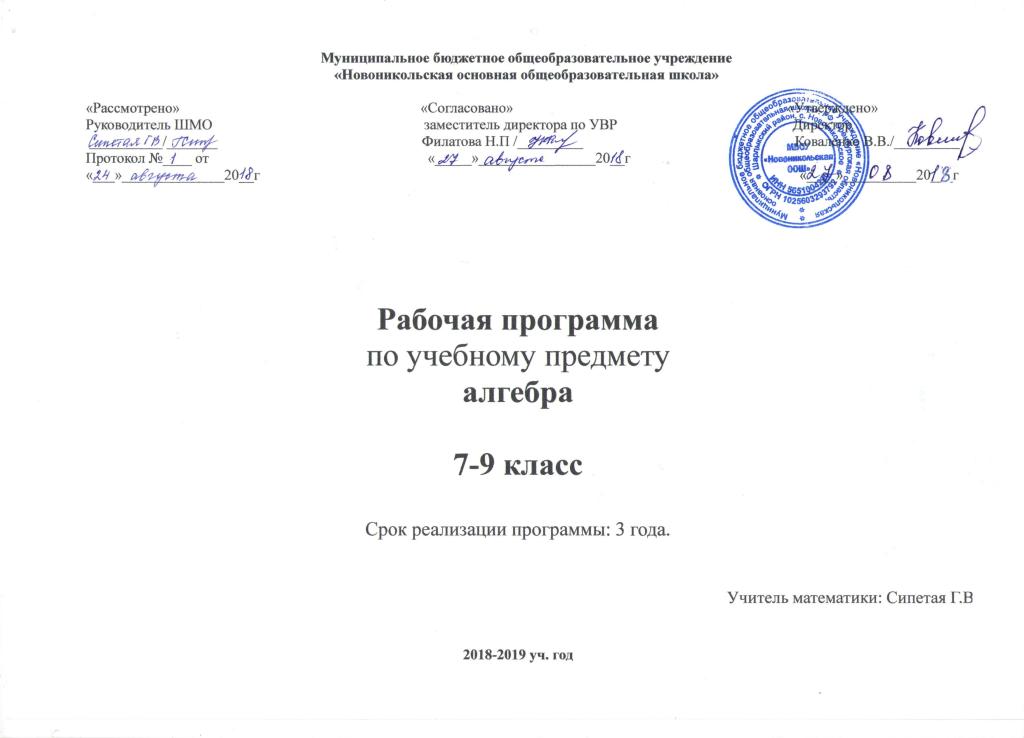  Структура рабочей программы Рабочая программа состоит из следующих  разделов:          Раздел I. Планируемые результаты освоения учебного предметаРаздел II. Содержание учебного предмета Раздел III. Тематическое планирование с указанием количества часов, отводимых на освоение каждой темы           Приложение           Календарно-тематическое планирование           Оценочный материалГлава I. Планируемые результаты освоения курса алгебры в 7-9 классах по УМК Ю.Н.Макарычева, К.И. Нешкова и др.В направлении личностного развития:Формирование представлений о математике как части общечеловеческой культуры, о значимости математики в развитии цивилизации и современного общества;Развитие логического и критического мышления, культуры речи, способности к умственному эксперименту;Формирование интеллектуальной честности и объективности, способности к преодолению мыслительных стереотипов, вытекающих из обыденного опыта;Воспитание качеств личности, обеспечивающих социальную мобильность, способность принимать самостоятельные решения;Формирование качеств мышления, необходимых для адаптации в современном информационном обществе;Развитие интереса к математическому творчеству и математических способностей;Умение ясно, точно, грамотно излагать свои мысли в устной и письменной речи, понимать смысл поставленной задачи, выстраивать аргументацию, приводить     примеры и контрпримеры;Критичность мышления, умение распознавать логически некорректные высказывания, отличать гипотезу от факта;Представление о математической науке как сфере человеческой деятельности, об этапах ее развития, о ее значимости для развития цивилизации;Креативность мышления, инициатива, находчивость, активность при решении математических задач;Умение контролировать процесс и результат учебной математической деятельности;Способность к эмоциональному восприятию математических объектов, задач, решений, рассуждений; в метапредметном направлении:Развитие представлений о математике как форме описания и методе познания действительности, создание условий для приобретения первоначального опыта математического моделирования;Формирование общих способов интеллектуальной деятельности, характерных для математики и являющихся основой познавательной культуры, значимой для различных сфер человеческой деятельности;Первоначальные представления об идеях и о методах математики как универсальном языке науки и техники, средстве моделирования явлений и процессов;Умение видеть математическую задачу в контексте проблемной ситуации в других дисциплинах, в окружающей жизни;Умение находить в различных источниках информацию, необходимую для решения математических проблем, представлять ее в понятной форме, принимать решение в условиях неполной и избыточной, точной и вероятностной информации;Умение понимать и использовать математические средства наглядности (графики, диаграммы, таблицы, схемы и др.) для иллюстрации,        интерпретации, аргументации;Умение выдвигать гипотезы при решении учебных задач, понимать необходимость их проверки;Умение применять индуктивные и дедуктивные способы рассуждений, видеть различные стратегии решения задач;Понимание сущности алгоритмических предписаний и умение действовать в соответствии с предложенным алгоритмом;Умение самостоятельно ставить цели, выбирать и создавать алгоритмы для решения учебных математических проблем;Умение планировать и осуществлять деятельность, направленную на решение задач исследовательского характера;В предметном направлении:Овладение математическими знаниями и умениями, необходимыми для продолжения образования, изучения смежных дисциплин, применения в повседневной жизни;Создание фундамента для математического развития, формирования механизмов мышления, характерных для математической деятельности;Овладение базовым понятийным аппаратом по основным разделам содержания, представление об основных изучаемых понятиях (число, геометрическая фигура, уравнение, вероятность) как важнейших математических моделях, позволяющих описывать и изучать реальные процессы и явления;Умение работать с математическим текстом (анализировать, извлекать необходимую информацию), грамотно применять математическую терминологию и символику, использовать различные языки математики;Развитие представлений о числе, натуральных чисел, овладение навыками устных, письменных, инструментальных вычислений;Овладение основными способами представления и анализа статистических данных; наличие представлений о статистических закономерностях в реальном мире и о различных способах их изучения, о вероятностных моделях;Усвоение систематических знаний о плоских фигурах и их свойствах, а также на наглядном уровне — о простейших пространственных телах, умение применять систематические знания о них для решения геометрических и практических задач;Умения измерять длины отрезков, величины углов, использовать формулы для нахождения периметров, площадей и объемов геометрических фигур;Умение применять изученные понятия, результаты, методы для решения задач практического характера и задач из смежных дисциплин с использованием при необходимости справочных материалов, калькулятора, компьютера.Умение проводить классификации, логические обоснования, доказательства математических утверждений;Умение распознавать виды математических утверждений (аксиомы, определения, теоремы и др.), прямые и обратные теоремы;Овладение символьным языком алгебры, приемами выполнения тождественных преобразований рациональных выражений, решения уравнений, систем уравнений, неравенств и систем неравенств, умение использовать идею координат на плоскости для интерпретации уравнений, неравенств, систем, умение применять алгебраические преобразования, аппарат уравнений и неравенств для решения задач из различных разделов курса;Овладение системой функциональных понятий, функциональным языком и символикой, умение на основе функционально-графических представлений описывать и анализировать реальные зависимости;Овладение геометрическим языком, умение использовать его для описания предметов окружающего мира, развитие пространственных представлений и изобразительных умений, приобретение навыков геометрических построений.В метапредметном направлении:Развитие представлений о математике как форме описания и методе познания действительности, создание условий для приобретения первоначального опыта математического моделирования;Формирование общих способов интеллектуальной деятельности, характерных для математики и являющихся основой познавательной культуры, значимой для различных сфер человеческой деятельности;Первоначальные представления об идеях и о методах математики как универсальном языке науки и техники, средстве моделирования явлений и процессов;Умение видеть математическую задачу в контексте проблемной ситуации в других дисциплинах, в окружающей жизни;Умение находить в различных источниках информацию, необходимую для решения математических проблем, представлять ее в понятной форме, принимать решение в условиях неполной и избыточной, точной и вероятностной информации;Умение понимать и использовать математические средства наглядности (графики, диаграммы, таблицы, схемы и др.) для иллюстрации,        интерпретации, аргументации;Умение выдвигать гипотезы при решении учебных задач, понимать необходимость их проверки.Алгебраические выраженияВыпускники научатся:- оперировать понятиями "тождество, выполнять тождественное преобразование", решать задачи, содержащие буквенные данные, работать с формулами;- оперировать понятиями "квадратный корень", применять его в вычислениях;- выполнять преобразование выражений, содержащих степени с целыми показателями и квадратные корни;- выполнять тождественные преобразования рациональных выражений на основе правил действий над многочленами и алгебраическими дробями;- выполнять разложение многочленов на множители.Выпускник получит возможность:- выполнять многошаговые преобразования рациональных выражений, применяя широкий набор способов и приёмов;- применять тождественные преобразования для решения задач из различных разделов курса.УравненияВыпускник научиться:- решать основные виды рациональных уравнений с одной переменной, системы двух уравнений с двумя переменными;- понимать уравнение как важнейшую математическую модель для описания и изучения разнообразных реальных ситуаций, решать текстовые задачи алгебраическим методом;- применять графические представления для исследования уравнений, исследования и решения систем уравнений с двумя переменными.Выпускник получит возможность:- овладеть специальными приёмами решения уравнений и систем уравнений; уверенно применять аппарат уравнений для решения разнообразных задач из математики, смежных предметов, практики;- применять графические представления для исследования уравнений, систем уравнений, содержащих буквенные коэффициенты.НеравенстваВыпускник научиться:- понимать терминологию и символику, связанные с отношением неравенства, свойства числовых неравенств;- решать линейные неравенства с одной переменной и их системы; решать квадратные неравенства с опорой на графические представления;- применять аппарат неравенства для решения задач их различных разделов курса.Выпускник получит возможность:- освоить разнообразные приёмы доказательства неравенств; уверенно применять аппарат неравенств для решения разнообразных математических задач, задач из смежных предметов и практики;- применять графические представления для исследования неравенств, систем неравенств, содержащих буквенные коэффициенты.Числовые множестваВыпускник научится:- понимать терминологию и символику, связанные с понятием множества, выполнять операции на множествами; 
- использовать начальные представления о множестве действительных чисел.Выпускник получит возможность:- развивать представление о множествах;- развивать представление о числе и числовых системах от натуральных до действительных чисел; о роли вычислений в практике;- развивать и углубить знания о десятичной записи действительных чисел (периодические и непериодические дроби).ФункцииВыпускник научится:- понимать и использовать функциональные понятия, язык (термины, символические обозначения);- строить графики элементарных функций, исследовать свойства числовых функций на основе изучения поведения их графиков;- понимать функцию как важнейшую математическую модель для описания процессов и явлений окружающего мира, применять функциональный язык для описания и исследования зависимостей между физическими величинами;- понимать и использовать язык последовательностей (термины, символические обозначения);- применять формулы, связанные с арифметической и геометрической прогрессиями, и аппарат, сформированный при изучении других разделов курса, к решению задач, в том числе с контекстом из реальной жизни.Выпускник получит возможность:- проводить исследования, связанные с изучением свойств функций, в том числе с использованием компьютера; на основе графиков изученных функций стоить более сложные графики (кусочно-заданные, с "выколотыми" точками и т. п.);- использовать функциональные представления и свойства функций для решения математических задач из различных разделов курса;- решать комбинированные задачи с применением формул n-го члена и суммы n первых членов арифметической и геометрической прогрессий, применяя при этом аппарат уравнений и неравенств;- понимать арифметическую и геометрическую прогрессии как функции натурального аргумента; связывать арифметическую прогрессию с линейным ростом, геометрическую - с экспоненциальным ростом.Элементы прикладной математикиВыпускник научится:- использовать в ходе решения задач элементарные представления, связанные с приближёнными значениями величин;- использовать простейшие способы представления и анализа статистических данных;- находить относительную частоту и вероятность случайного события;- решать комбинаторные задачи на нахождение числа объектов или комбинаций.Выпускник получит возможность:- понять, что числовые данные, которые используются для характеристики объектов окружающего мира, являются преимущественно приближёнными, что по записи приближённых значений, содержащихся в информационных источниках, можно судить о погрешности приближения- понять, что погрешность результата вычислений должна быть соизмерима с погрешностью исходных данных;- приобрести первоначальный опыт организации сбора данных при проведении опроса общественного мнения, осуществлять их анализ, представлять результаты опроса в виде таблицы, диаграммы;- приобрести опыт проведения случайных экспериментов, в том числе с помощью компьютерного моделирования, интерпретации их результатов;- научиться некоторым специальным приёмам решения комбинаторных задач.Глава II. Содержание   учебного предмета7классГлава 1. Выражения, тождества, уравнения Числовые выражения с переменными. Простейшие преобразования выражений. Уравнение, корень уравнения. Линейное уравнение с одной переменной. Решение текстовых задач методом составления уравнений.Простейшие статистические характеристики: среднее арифметическое, мода, медиана, размах. Учащиеся должны уметь пользовать эти характеристики для анализа ряда данных в несложных ситуациях.Глава 2. Функции Функция, область определения функции. Вычисление значений функции по формуле.      График функции. Прямая пропорциональность и ее график. Линейная функция и её график.Глава 3. Степень с натуральным показателем Степень с натуральным показателем и ее свойства. Одночлен. Функции у=х2, у=х3 и их графики.Глава 4. Многочлены Многочлен. Сложение, вычитание и умножение многочленов. Разложение многочленов на множители.Глава 5. Формулы сокращенного умножения Формулы (а - b )(а + b ) = а2 - b 2, (а ± b)2 = а2± 2а b + b2, (а ± b)3 = а3 ± За2 b + За b2 ± b3,  (а ± b) (а2  а b + b2) = а3 ± b3. Применение формул сокращённого умножения в преобразованиях выражений.Глава 6. Системы линейных уравнений Система уравнений. Решение системы двух линейных уравнений с двумя переменными и его геометрическая интерпретация. Решение текстовых задач методом составления систем уравнений.Обобщающее повторение 8 классГлава 1..Рациональные дробиРациональная дробь. Основное свойство дроби, сокращение дробей. Тождественные преобразования рациональных выражений. Функция           у = k/х.Глава 2. Квадратные корниПонятие об иррациональных числах. Общие сведения о действительных числах. Квадратный корень. Понятие о нахождении приближенного значения квадратного корня. Свойства квадратных корней. Преобразование выражений, содержащих квадратные корни. Функцияу =  х , её свойства  и график.Глава 3. Квадратные уравненияКвадратное уравнение. Формула корней квадратного уравнения. Решение рациональных уравнений. Решение задач, приводящих  к квадратным уравнениям и простейшим рациональным уравнениям.Глава 4. НеравенстваЧисловые неравенства и их свойства. По членное сложение и умножение числовых неравенств. Погрешность и точность приближения. Линейные неравенства с одной переменной и их системы.Глава 5. Степень с целым показателем. Элементы статистикиСтепень с целым показателем и её свойства. Стандартный вид числа. Сравнение обыкновенных дробей. Начальные сведения об организации статистических исследований.Глава 6. Повторение. Решение задач.9 классГлава 1. Свойства функций. Квадратичная функцияФункция. Свойства функций. Квадратный трехчлен. Разложение квадратного трехчлена на множители. Функция у = ах2 + bх + с, её свойства и график. Неравенства второй степени с одной переменной. Метод интервалов.В начале темы систематизируются сведения о функциях. Повторяются основные понятия: функция, аргумент, область определения функции, график. Даются понятия о возрастании и убывании функции, промежутках знак постоянства. Тем самым создается база для усвоения свойств квадратичной и степенной функций, а также для дальнейшего углубления функциональных представлений при изучении курса алгебры и начал анализа.Изучение квадратичной функции начинается с рассмотрения функции у=ах2, её свойств и особенностей графика, а также других частных видов квадратичной функции – функции у=ах2+n, у=а(х-m)2. Эти сведения используются при изучении свойств квадратичной функции общего вида. Важно, чтобы обучающиеся поняли, что график функции у = ах2 + bх + с может быть получен из графика функции у = ах2 с помощью двух параллельных переносов. Приёмы построения графика функции у = ах2 + bх + с отрабатываются на конкретных примерах. При этом особое внимание следует уделить формированию у обучающихся умения указывать координаты вершины параболы, ее ось симметрии, направление ветвей параболы.При изучении этой темы дальнейшее развитие получает умение находить по графику промежутки возрастания и убывания функции, а также промежутки, в которых функция сохраняет знак.Формирование умений решать неравенства вида ах2 + bх + с>0 ах2 + bх + с<0, где а 0, осуществляется с опорой на сведения о графике квадратичной функции (направление ветвей параболы ее расположение относительно оси Ох).Обучающиеся знакомятся с методом интервалов, с помощью которого решаются несложные рациональные неравенства.Обучающиеся знакомятся со свойствами степенной функции у=хn при четном и нечетном натуральном показателе n. Вводится понятие корня n-й степени. Обучающиеся должны понимать смысл записей вида. Они получают представление о нахождении значений корня с помощью калькулятора, причем выработка соответствующих умений не требуется.Глава 2. Уравнения и неравенства с одной переменнойЦелые уравнения. Уравнение с двумя переменными и его график. Системы уравнений второй степени. Решение задач с помощью систем уравнений второй степени.Выработать умение решать простейшие системы, содержащие уравнение второй степени с двумя переменными, и текстовые задачи с помощью составления таких систем; выработать умение решать простейшие системы, содержащие уравнение второй степени с двумя переменными, и текстовые задачи с помощью составления таких систем.В этой теме завершается изучение рациональных уравнений с одной переменной. В связи с этим проводится некоторое обобщение и углубление сведений об уравнениях. Вводятся понятия целого рационального уравнения и его степени. Обучающиеся знакомятся с решением уравнений третьей степени и четвертой степени с помощью разложения на множители и введения вспомогательной переменной. Метод решения уравнений путем введения вспомогательных переменных будет широко использоваться дальнейшем при решении тригонометрических, логарифмических и других видов уравнений.Привлечение известных обучающимся графиков позволяет привести примеры графического решения систем уравнений. С помощью графических представлений можно наглядно показать обучающимся, что системы двух уравнений с двумя переменными второй степени могут иметь одно, два, три, четыре решения или не иметь решений.Разработанный математический аппарат позволяет существенно расширить класс содержательных текстовых задач, решаемых с помощью систем уравнений.Глава 3. ПрогрессииАрифметическая и геометрическая прогрессии. Формулы n-го члена и суммы первых n членов прогрессии. Бесконечно убывающая геометрическая прогрессия.При изучении темы вводится понятие последовательности, разъясняется смысл термина «n-й член последовательности», вырабатывается умение использовать индексное обозначение. Эти сведения носят вспомогательный характер и используются для изучения арифметической и геометрической прогрессий.Работа с формулами n-го члена и суммы первых n членов прогрессий, помимо своего основного назначения, позволяет неоднократно возвращаться к вычислениям, тождественным преобразованиям, решению уравнений, неравенств, систем.Глава 4. Степенная функция. Корень n -й степениЧетная и нечетная функция. Функция у = хn. Определение корня n-й степени. Вычисление корней n -й степени.В данной теме продолжается изучение свойств функций: вводятся понятия четной и нечетной функции, рассматриваются свойства степенной функции с натуральным показателем.Свойства корней n-й степени, понятие степени с рациональным показателем и ее свойства не изучаются. Этот материал будет рассмотрен в старшей школе.Глава 5. Элементы комбинаторики и теории вероятностейКомбинаторное правило умножения. Перестановки, размещения, сочетания. Относительная частота и вероятность случайного события.Изучение темы начинается с решения задач, в которых требуется составить те или иные комбинации элементов и. подсчитать их число. Разъясняется комбинаторное правило умножения, которое исполнятся в дальнейшем при выводе формул для подсчёта числа перестановок, размещений и сочетаний. При изучении данного материала необходимо обратить внимание обучающихся на различие понятий «размещение» и «сочетание», сформировать у них умение определять, о каком виде комбинаций идет речь в задаче.В данной теме обучающиеся знакомятся с начальными сведениями из теории вероятностей. Вводятся понятия «случайное событие», «относительная частота», «вероятность случайного события». Рассматриваются статистический и классический подходы к определению вероятности случайного события. Важно обратить внимание обучающихся на то, что классическое определение вероятности можно применять только к таким моделям реальных событий, в которых все исходы являются равновозможными.Глава 6. ПовторениеГлава III. Тематическое планирование. Алгебра. 7 класс
Алгебра. 8 классАлгебра. 9 классПриложение №1Календарно-тематическое планирование по алгебре 7 класса.Календарно-тематическое планирование алгебра 8 классКалендарно-тематическое планирование по математике  в 9 классеПриложение №2Оценочные материалыПри прохождении программы используются контрольно-измерительные материалы следующих авторов:Звавич Л.И. Дьяконова Н.В. Дидактические материалы. Алгебра 7 класс - М.: «Просвещение» 2014Жохов В.И. и др. Алгебра. Дидактические материалы. Алгебра 8 класс  - М.: «Просвещение» 2014Бурмистрова Т.А. Программы общеобразовательных учреждений - М.: «Просвещение» 2014Преподавание ориентировано на использование УМКПрограмма соответствует учебнику «Алгебра. 7 класс» / Ю.Н. Макарычев, Н.Г. Миндюк и др.; под ред. С.А. Теляковского. М.: Просвещение, 2013Жохов В.И. и др. Алгебра. Дидактические материалы для 7 классМиндюк Н.Г. Методические рекомендации. Алгебра 7 класс. Книга для учителя.РурукинА.Н. Поурочные разработки по алгебре.М: «Вако» 2014Звавич Л.И. Дьяконова Н.В. Дидактические материалы по алгебре М.: «Просвещение» 2014Программа соответствует учебнику «Алгебра. 8 класс» / Ю.Н. Макарычев, Н.Г. Миндюк и др.; под ред. С.А. Теляковского. М.:       Просвещение, 2013Жохов В.И. и др. Алгебра. Дидактические материалы для 8 классМакарычев Ю.Н. и др. Изучение алгебры, в 7-9 классах. Книга для учителя.РурукинА.Н. Поурочные разработки по алгебре 8 класс.Звавич Л.И. Дьяконова Н.В.Дидактические материалы по алгебре 8 класс.М.: «Экзамен» 2014Программа соответствует учебнику «Алгебра. 9 класс» / Ю.Н. Макарычев, Н.Г. Миндюк и др.; под ред. С.А. Теляковского. М.: Просвещение, 2014Макарычев Ю.Н. и др. Дидактические материалы 9 класс.Рурукин А.Н. Поурочные разработки по алгебре 9 класс.7 классКонтрольная работа  по теме «Преобразование выражений»Вариант 1• 1. Найдите значение выражения 6x - 8y, при x = , у = .• 2. Сравните значения выражений -0,8x - 1 и 0,8x - 1 при x = 6.• 3. Упростите выражение:а) 2x - Зy - 11х + 8у; б) 5(2а + 1) - 3; в) 14x - (x - 1) + (2х + 6).4. Упростите выражение и найдите его значение:-4 (2,5а - 1,5) + 5,5а – 8, при а = - .5. Из двух городов, расстояние между которыми s км, одновременно навстречу друг другу выехали легковой автомобиль и грузовик и встретились через t ч. Скорость легкового автомобиля v км/ч. Найдите скорость грузовика. Ответьте на вопрос задачи, еcли s = 200, t = 2, v = 60.6. Раскройте скобки: Зx - (5x - (3x - 1)).Контрольная работа  по теме «Преобразование выражений»Вариант 2• 1. Найдите значение выражения 16а + 2y, при а = , у = - .• 2. Сравните значения выражений 2 + 0,3а и 2 - 0,3а, при а = - 9.• 3. Упростите выражение:а) 5а + 7b - 2а - 8b; б) 3 (4x + 2) - 5; в) 20b - (b - 3) + (Зb - 10).4. Упростите выражение и найдите его значение:-6 (0,5x - 1,5) - 4,5x – 8, при x = .5. Из двух городов одновременно навстречу друг другу выехали автомобиль и мотоцикл и встретились через t ч. Найдите расстояние между городами, если скорость автомобиля v1 км/ч, а скорость мотоцикла v2 км/ч. Ответьте на вопрос задачи, если: t = 3, v1 = 80, v2 = 60.6. Раскройте скобки: 2р - (3р - (2р - с)).Контрольная работа «Уравнения  с одной переменной»Вариант 1• 1. Решите уравнение:• 2. Таня в школу сначала едет на автобусе, а потом идет пешком. Вся дорога у нее занимает 26 мин. Идет она на 6 мин дольше, чем едет на автобусе. Сколько минут она едет на автобусе?3. В двух сараях сложено сено, причем в первом сарае сена в 3 раза больше, чем во втором. После того как из первого сарая увезли 20 т сена, а во второй привезли 10 т, в обоих сараях сена стало поровну. Сколько всего тонн сена было в двух сараях первоначально?4. Решите уравнение 7х - (х + 3) = 3 (2х - 1).Контрольная работа «Уравнения  с одной переменной»Вариант 2• 1. Решите уравнение:• 2. Часть пути в  турист пролетел на самолете, а часть проехал на автобусе. На самолете он проделал путь, в 9 раз больший, чем на автобусе. Сколько километров турист проехал на автобусе?3. На одном участке было в 5 раз больше саженцев смородины, чем на другом. После того как с первого участка увезли 50 саженцев, а на второй посадили еще 90, на обоих участках саженцев стало поровну. Сколько всего саженцев было на двух участках первоначально?4. Решите уравнение 6х - (2х - 5) = 2 (2х + 4).Контрольная работа по теме «Линейная функция»Вариант 1• 1. Функция задана формулой у = 6х + 19. Определите: а) значение у, если х = 0,5; б) значение х, при котором у = 1; в) проходит ли график функции через точку А (-2; 7).• 2. а) Постройте график функции у = 2х - 4.б) Укажите с помощью графика, чему равно значение у, при х = 1,5.• 3. В одной и той же системе координат постройте графики функций: а) у = -2х; б) у = 3.4. Найдите координаты точки пересечения графиков функций у= 47х - 37 и у = -13х + 23.5. Задайте формулой линейную функцию, график которой параллелен прямой у = 3х - 7 и проходит через начало координат.Контрольная работа по теме «Линейная функция»Вариант 2• 1. Функция задана формулой у = 4х - 30. Определите:а) значение у, если х = -2,5; б) значение х, при котором у = -6; в) проходит ли график функции через точку В (7; -3).• 2. а) Постройте график функции у = -3х + 3.б) Укажите с помощью графика, при каком значении х значение у равно 6.• 3. В одной и той же системе координат постройте графики функций: а) у = 0,5х; б) у = -4.4. Найдите координаты точки пересечения графиков функций у= -38х + 15 и у = -21х - 36.5. Задайте формулой линейную функцию, график которой параллелен прямой у = -5х + 8 и проходит через начало координат.Контрольная работа  по теме «Степень с натуральным показателем»Вариант 1• 1. Найдите значение выражения 1 - 5х2, при х = -4.• 2. Выполните действия:а) y7 • y12; б) y20 : y5; в) (y2)8; г) (2у)4.• 3. Упростите выражение: а) -2аb3 • 3а2 • b4; б) (- 2а5b2)3.• 4. Постройте график функции у = х2. С помощью графика определите значение у при х = 1,5; х = -1,5.5. Вычислите: .6. Упростите выражение: a) 2•; б) xn – 2 • x3 – n • x.Контрольная работа  по теме «Степень с натуральным показателем»Вариант 2• 1. Найдите значение выражения -9р3, при р = - .• 2. Выполните действия: а) с3 • с22; б) с18 : с6; в) (с4)6; г) (3с)5.• 3. Упростите выражение: а) -4х5у2 • Зху4; б) (Зх2y3)2.• 4. Постройте график функции у = х2. С помощью графика функции определите, при каких значениях х значение y равно 4.5. Вычислите: .6. Упростите выражение: a) 3•; б) (an + 1 )2 : a 2n.Контрольная работа по теме «Сумма, разность многочленов»Вариант 1• 1. Выполните действия: а) (За - 4ах + 2) - (11а - 14ах); б) 3у2 (у3 + 1).• 2. Вынесите общий множитель за скобки: а) 10аb - 15b2; б) 18а3 + 6а2.• 3. Решите уравнение 9х - 6 (х - 1) = 5 (х + 2).• 4. Пассажирский поезд за 4 ч прошел такое же расстояние, какое товарный за 6 ч. Найдите скорость пассажирского поезда, если известно, что скорость товарного на  меньше.5. Решите уравнение .6. Упростите выражение 2а (а + b - с) – 2b (а - b - с) + 2с (а - b + с).Контрольная работа по теме «Сумма, разность многочленов»Вариант 2• 1. Выполните действия: а) (2а2 - За + 1) - (7а2 - 5а); б) 3х (4х2 - х).• 2. Вынесите общий множитель за скобки: а) 2ху - 3ху2; б) 8b4 + 2b3.• 3. Решите уравнение 7 - 4 (3х - 1) = 5 (1 - 2х).• 4. В трех шестых классах 91 ученик. В 6 «А» на 2 ученика меньше, чем в 6 «Б», а в 6 «В» на 3 ученика больше, чем в 6 «Б». Сколько учащихся в каждом классе?5. Решите уравнение .6. Упростите выражение 3х (х + у + с) - 3у (х - у - с) - 3с (х + у - с).Контрольная работа №6 по теме «Произведение многочленов»Вариант 1• 1. Выполните умножение:а) (с + 2) (с - 3); б) (2а - 1) (За + 4); в) (5х - 2у) (4х - у); г) (а - 2) (а2 - 3а + 6).• 2. Разложите на множители: а) а (а + 3) - 2 (а + 3); б) ах - ау + 5х - 5у.3. Упростите выражение -0,1x (2х2 + 6) (5 - 4х2).4. Представьте многочлен в виде произведения:а) х2 - ху - 4х + 4у; б) ab - ас - bх + сх + с - 6.5. Из прямоугольного листа фанеры вырезали квадратную пластинку, для чего с одной стороны листа фанеры отрезали полосу шириной , а с другой, соседней, - . Найдите сторону получившегося квадрата, если известно, что его площадь на 51 см2 меньше площади прямоугольника.Контрольная работа №6 по теме «Произведение многочленов»Вариант 2• 1. Выполните умножение:  а) (а - 5) (а - 3); б) (5х + 4) (2х - 1); в) (3р + 2с) (2р + 4с); г) (6 - 2) (b2 + 2b - 3).• 2. Разложите на множители: а) х (х - у) + а (х - у); б) 2а - 2b + са - сb.3. Упростите выражение 0,5х (4х2 - 1) (5х2 + 2).4. Представьте многочлен в виде произведения:а) 2а - ас - 2с + с2; 6) bx + by - х - у - ах - ау.5. Бассейн имеет прямоугольную форму. Одна из его сторон на  больше другой. Он окружен дорожкой, ширина которой . Найдите стороны бассейна, если площадь окружающей его дорожки .Контрольная работа по теме «Формулы сокращенного умножения»Вариант 1• 1. Преобразуйте в многочлен:а) (у - 4)2; б) (7х + а)2; в) (5с - 1) (5с + 1); г) (3а + 2b) (3а - 2b).• 2. Упростите выражение (а - 9)2 - (81 + 2а).• 3. Разложите на множители: а) х2 - 49; б) 25х2 - 10ху + у2.4. Решите уравнение (2 - х)2 - х (х + 1,5) = 4.5. Выполните действия: а) (у2 - 2а) (2а + у2); б) (3х2 + х)2; в) (2 + т)2 (2 - т)2.6. Разложите на множители: а) 4х2y2 - 9а4; б) 25а2 - (а + 3)2; в) 27т3 + п3.Контрольная работа по теме «Формулы сокращенного умножения»Вариант 2• 1. Преобразуйте в многочлен:а) (3а + 4)2; б) (2х - b)2; в) (b + 3) (b - 3); г) (5у - 2х) (5у + 2х).• 2. Упростите выражение (с + b) (с - b) - (5с2 - b2).• 3. Разложите на множители: а) 25у2 - а2; б) с2 + 4bс + 4b2.4. Решите уравнение 12 - (4 - х)2 = х (3 - х).5. Выполните действия: а) (3х + у2) (3х - у2); б) (а3 - 6а)2; в) (а - х)2 (х + а)2.6. Разложите на множители: а) 100а4 - b2 ; б) 9х2 - (х - 1)2; в) х3 + у6.По учебнику « Алгебра 7 класс» Авторы: под редакцией  Ю.Н. Макарычева, Н.Г. Миндюк, Контрольная работа по теме «Преобразование целых выражений»Вариант 1• 1. Упростите выражение:а) (х - 3) (х - 7) - 2х (3х - 5); б) 4а (а - 2) - (а - 4)2; в) 2 (т + 1)2 - 4m.• 2. Разложите на множители: а) х3 - 9х; б) -5а2 - 10аb - 5b2.3. Упростите выражение (у2 - 2у)2 - у2(у + 3) (у - 3) + 2у (2у2 + 5).4. Разложите на множители: а) 16х4 - 81; б) х2 - х - у2 - у.5. Докажите, что выражение х2 - 4х + 9, при любых значениях х принимает положительные значения.Контрольная работа по теме «Преобразование целых выражений»Вариант 2• 1. Упростите выражение:а) 2х (х - 3) - 3х (х + 5); б) (а + 7) (а - 1) + (а - 3)2; в) 3 (у + 5)2 - 3у2.• 2. Разложите на множители: а) с2 - 16с; б) 3а2 - 6аb + 3b2.3. Упростите выражение (За - а2)2 - а2 (а - 2) (а + 2) + 2а (7 + 3а2).4. Разложите на множители: а) 81а4 - 1; б) у2 - х2 - 6х - 9.5. Докажите, что выражение -а2 + 4а - 9 может принимать лишь отрицательные значения.Контрольная работа  по теме «Системы линейных уравнений»Вариант 1• 1. Решите систему уравнений4х + у = 3, 6х - 2у = 1.•2. Банк продал предпринимателю г-ну Разину 8 облигаций по 2000 р. и 3000 р. Сколько облигаций каждого номинала купил г-н Разин, если за все облигации было заплачено 19000 р.?5. Выясните, имеет ли решение система3x - 2y = 7, 6х - 4y = 1.Контрольная работа  по теме «Системы линейных уравнений»Вариант 2• 1. Решите систему уравнений3х - у = 7, 2х + 3у = 1.• 2. Велосипедист ехал 2 ч по лесной дороге и 1 ч по шоссе, всего он проехал . Скорость его на шоссе была на  больше, чем скорость на лесной дороге. С какой скоростью велосипедист ехал по шоссе, и с какой по лесной дороге?5. Выясните, имеет ли решения система и сколько:5х - у = 11,-10х + 2у = -22.Итоговая контрольная работа по алгебре в 7 классеВариант 1• 1. Упростите выражение: а) 3а2b • (-5а3b); б) (2х2у)3.• 2. Решите уравнение 3х - 5 (2х + 1) = 3 (3 - 2х).• 3. Разложите на множители: а) 2ху - 6y2; б) а3 - 4а.• 4. Периметр треугольника ABC равен . Сторона АВ на  больше стороны ВС, а сторона АС в 2 раза больше стороны ВС. Найдите стороны треугольника.5. Докажите, что верно равенство(а + с) (а - с) - b (2а - b) - (а - b + с) (а - b - с) = 0.6. На графике функции у = 5х - 8 найдите точку, абсцисс которой противоположна ее ординате.Итоговая контрольная работа по алгебре в 7 классеВариант 2• 1. Упростите выражение: а) -2ху2 • Зх3у5; б) (-4аb3)2.• 2. Решите уравнение 4 (1 - 5х) = 9 - 3 (6x - 5).• 3. Разложите на множители: а) а2b - аb2; б) 9х - х3.• 4. Турист прошел  за 3 дня. Во второй день он прошел на  меньше, чем в первый день, и на  больше, чем в третий. Сколько километров проходил турист каждый день?5. Докажите, что при любых значениях переменных верно равенство(х - у) (х + у) - (а - х + у) (а - х - у) - а (2х - а) = 0.6. На графике функции у = 3х + 8 найдите точку, абсцисса которой равна ее ординате.8 классКОНТРОЛЬНАЯ РАБОТА №1Вариант 11.Сократите дробь:а) ;                    б)  ;                      в) .2. Представьте в виде дроби:а) + ;             б)  - ;            в) -.3.Найдите значение выражения  – a   при  a =0,2,                 b=-5.4. Упростите выражение− .5. При каких целых значениях а является целым числом значение выражения?КОНТРОЛЬНАЯ РАБОТА №1Вариант 21.Сократите дробь:а) ;                    б)  ;                      в) .2. Представьте в виде дроби:а) - ;             б)  - ;            в) +.3.Найдите значение выражения  +3y   при  x =-8,                 y=0,1.4. Упростите выражение− .5. При каких целых значениях b является целым числом значение выражения?КОНТРОЛЬНАЯ РАБОТА №2Вариант 11.Представьте в виде дроби:а)  ⋅17x7y;                                  в)  ⋅;б)  : ;                                    г)  ⋅( - ).2. Постройте график функции y=-. Какова область определения функции? При каких значениях х функция принимает положительные значения?3. Докажите, что при всех значениях х≠±2 значение выражения – ⋅+не зависит от х.4. При каких значениях b имеет смысл выражение?КОНТРОЛЬНАЯ РАБОТА №2Вариант 21.Представьте в виде дроби:а)  ⋅;                                  в)  ⋅;б) 30x2y : ;                                    г)  ⋅( + ).2. Постройте график функции y=. Какова область определения функции? При каких значениях х функция принимает положительные значения?3. Докажите, что при всех значениях y≠±3 значение выражения + ⋅+не зависит от y.4. При каких значениях x имеет смысл выражение?КОНТРОЛЬНАЯ РАБОТА №3Вариант 11.Вычислите:  +5 - (0,2)2.2. Найдите значение выражения:  + ⋅  - .3. Решите уравнение и неравенство:а) 2=4;                       б) > -1.4. Упростите выражение: а4  при а<0.5. Найдите допустимые значения переменной в выражении.КОНТРОЛЬНАЯ РАБОТА №3Вариант 21.Вычислите:  +3 - (0,3)2.2. Найдите значение выражения:  - +.3. Решите уравнение и неравенство:а) 3=9;                       б) > -3.4. Упростите выражение: а2  при а<0.5. Найдите допустимые значения переменной в выражении.КОНТРОЛЬНАЯ РАБОТА №4Вариант 11.Упростите выражение:а) 6 - 2 + ; б) (6 - );в) (4 - )2.2. Сравните:   и 6 .3. Сократите дробь:а) ;                               б) .4. Освободитесь от иррациональности в знаменателе дроби:а) ;                                 б) .5. Найдите значение выражения: - .КОНТРОЛЬНАЯ РАБОТА №4Вариант 21.Упростите выражение:а) 8 - 3 + ; б) (4 - );в) ( + )2.2. Сравните:   и 7 .3. Сократите дробь:а) ;                               б) .4. Освободитесь от иррациональности в знаменателе дроби:а) ;                                 б) .5. Найдите значение выражения: + .КОНТРОЛЬНАЯ РАБОТА №5Вариант 11. Решите уравнение:а) 2х2 + 7х – 9 = 0;                                    в) 100х2 – 16 = 0;б)  3х2 = 18х;                                               г) х2 – 16х + 63 = 0.2. Периметр прямоугольника равен 20 см. Найдите его стороны, если известно, что площадь прямоугольника равна 24 см2.3. В уравнении х2 + рх – 18 = 0 один из его корней равен -9. Найдите другой корень и коэффициент р.КОНТРОЛЬНАЯ РАБОТА №5Вариант 21. Решите уравнение:а) 3х2 + 13х – 10 = 0;                                    в) 16х2 = 49;б)  2х2 - 3х = 0;                                              г) х2 - 2х - 35 = 0.2. Периметр прямоугольника равен 30 см. Найдите его стороны, если известно, что площадь прямоугольника равна 56 см2.3. Один из  корней  уравнения  х2 + 11х + q = 0 равен -7. Найдите другой корень и свободный член q.КОНТРОЛЬНАЯ РАБОТА №6Вариант 11. Решите уравнение:а)  = ;                           б)  +  = 3.2. Из пункта А в пункт В велосипедист проехал по одной дороге длиной 27 км, а обратно возвращался по другой дороге, которая была короче первой на 7 км. Хотя на обратном пути велосипедист уменьшил скорость на 3 км/ч, он всё же на обратный путь затратил времени на 10 мин меньше, чем на путь из А в В. С какой скоростью ехал велосипедист из пункта  А в пункт В?КОНТРОЛЬНАЯ РАБОТА №6Вариант 21. Решите уравнение:а)  = ;                           б)  -  = 3.2. Из пункта А в пункт В велосипедист проехал по одной дороге длиной 48 км, а обратно возвращался по другой дороге, которая была короче первой на 8 км. Увеличив на обратном пути скорость на 4 км/ч, велосипедист затратил на 1 ч меньше, чем на путь из А в В. С какой скоростью ехал велосипедист из пункта А в пункт В?КОНТРОЛЬНАЯ РАБОТА №7Вариант 11.Решите неравенство:а) х< 5;б) 1 - 3х ≤ 0;в) 5(у – 1,2) – 4,6 > 3у+ 1.2. При каких а значение дроби  меньше соответствующего значения дроби ?3. Решите систему неравенств:а) б) 4. Найдите целые решения системы неравенств5.  При каких значениях а имеет смысл выражение +  ?КОНТРОЛЬНАЯ РАБОТА №7Вариант 21.Решите неравенство:а) х≥ 2;б) 2 - 7х > 0;в) 6(у – 1,5) – 3,4 > 4у – 2,4.2. При каких с значение дроби  больше соответствующего значения дроби ?3. Решите систему неравенств:а) б) 4. Найдите целые решения системы неравенств5.  При каких значениях х имеет смысл выражение +  ?КОНТРОЛЬНАЯ РАБОТА №8Вариант 11.Найдите значение выражения:а) 712 ⋅ 7-10;          б) 6-4 : 6-2;          в) (3-2)2.2. Упростите выражение:а) (а-6)2 ⋅ а15;          б) 1,2 х4у-6 ⋅ 5х-3у8.3. Преобразуйте выражение:а) (а-5у3)-2;          б) ()-1 ⋅ 25ав5.4. Вычислите:  .5. Представьте произведение (4,6 ⋅ 104) ⋅ (2,5 ⋅ 10-6) в стандартном виде числа.6. Выразите 3,7 ⋅ 10-7 км в сантиметрах.КОНТРОЛЬНАЯ РАБОТА №8Вариант 21.Найдите значение выражения:а) 5-4 ⋅ 52;          б) 12-3 : 12-4;          в) (3-1)-3.2. Упростите выражение:а) (а-5)4 ⋅ а22;          б) 0,4 х6у-8 ⋅ 50х-5у9.3. Преобразуйте выражение:а) (а-4у3)-1;          б) ()-2 ⋅ 10а7в3.4. Вычислите:  .5. Представьте произведение (3,5 ⋅ 10-5) ⋅ (6,4 ⋅ 102) в стандартном виде числа.6. Выразите 1,7 ⋅ 103 км в сантиметрах.КОНТРОЛЬНАЯ РАБОТА №9 (ИТОГОВАЯ)Вариант 11.Решите неравенство.5(3х – 2) – 8(2х + 1)>6.2. Упростите выражение.( + ) - .3. Решите уравнение.а) 5х2 + 3х = 0;                                б) 2х2 + 5х – 3 = 0.4. Упростите выражение.( + ) : .5. Два велосипедиста выехали одновременно из посёлка в город, находящийся на расстоянии 48 км. Скорость одного из них была на 1 км/ч больше скорости другого, и поэтому он приехал в город на 12 мин раньше. Определите скорости велосипедистов.6. При каких значениях х функция у = принимает положительные значения?КОНТРОЛЬНАЯ РАБОТА №9 (ИТОГОВАЯ)Вариант 21.Решите неравенство.3(2х – 1) – 4(х + 3)>5х.2. Упростите выражение.( + ) – .3. Решите уравнение.а) 0,5х2 - 2х = 0;                                б) 3х2 + 5х – 2 = 0.4. Упростите выражение.( + ) : .5. «Ракета» на подводных крыльях имеет скорость, на         50 км/ч большую, чем скорость теплохода, и поэтому путь в 210 км она прошла на 7 ч 30 мин быстрее, чем теплоход. Найдите скорость «Ракеты».6. При каких значениях х функция у = принимает отрицательные значения?9 класс. «Функции и их свойства. Квадратный трехчлен»Вариант 11. Дана функция . При каких значениях аргумента ? Является ли эта функция возрастающей или убывающей?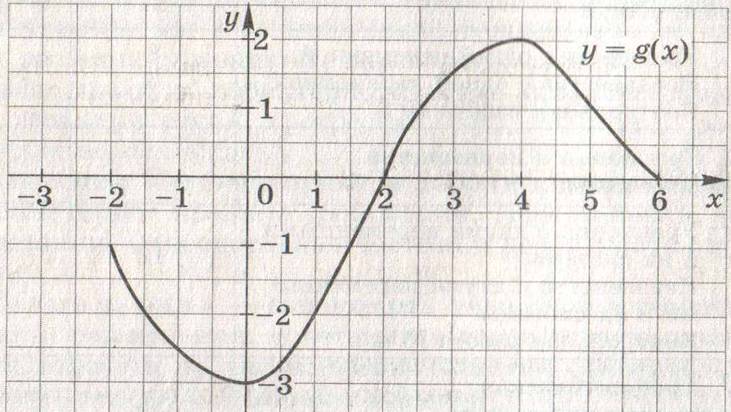 2. Разложите на множители квадратный трехчлен:       а) ;  б) . 3. Сократите дробь .4.  Область определения функции g – отрезок . Найдите нули функции, промежутки возрастания и убывания, область значений функции.5.  Сумма положительных чисел а и b равна 50. При каких значениях а и b их произведение будет наибольшим?Вариант 21. Дана функция . При каких значениях аргумента ? Является ли эта функция возрастающей или убывающей?2. Разложите на множители квадратный трехчлен: 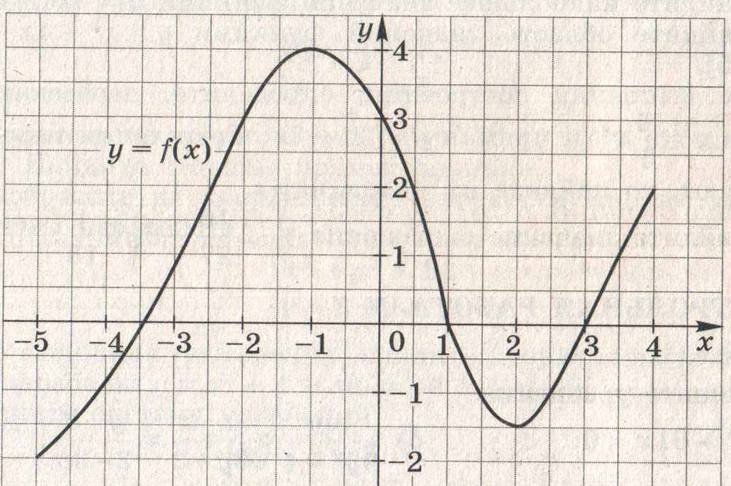       а) ;  б) . 3. Сократите дробь .4.  Область определения функции f – отрезок . Найдите нули функции, промежутки возрастания и убывания, область значений функции.5.  Сумма положительных чисел с и d равна 70. При каких значениях c и d их произведение будет наибольшим?Критерии оценки:«5» - верно выполнены все задания;«4» - верно выполнены 4 задания;«3» - верно выполнены 3 задания.Контрольная работа по теме:«Квадратичная функция»Вариант 11. Постройте график функции . Найдите с помощью графика:а) значение у при х = 0,5;б) значения х, при которых  у = – 1;в) нули функции; промежутки, в которых y > 0 и в которых y < 0;г) промежуток, на котором функция возрастает.2. Найдите наименьшее значение функции  . 3. Найдите область значений функции , где .4.  Не выполняя построения, определите, пересекаются ли парабола  и прямая . Если точки пересечения существуют, то найдите их координаты.5.  Найдите значение выражения .Вариант 21. Постройте график функции . Найдите с помощью графика:а) значение у при х = 1,5;б) значения х, при которых  у = 2;в) нули функции; промежутки, в которых y > 0 и в которых y < 0;г) промежуток, на котором функция убывает.2. Найдите наибольшее значение функции  . 3. Найдите область значений функции , где .4.  Не выполняя построения, определите, пересекаются ли парабола  и прямая . Если точки пересечения существуют, то найдите их координаты.5.  Найдите значение выражения .Критерии оценки:«5» - верно выполнены все задания;«4» - верно выполнены 3, 4 задания;«3» - верно выполнены 2 задания.Контрольная работа по теме: «Уравнения и неравенства с одной переменной»Вариант 11. Решите уравнение:      а) ; б) .2. Решите неравенство:       а) ; б) . 3. Решите неравенство методом интервалов:       а) ; б) .4. Решите биквадратное уравнение .5.  При каких значениях т уравнение  имеет два корня?6.  Найдите область определения функции .7.  Найдите координаты точек пересечения графиков функций  и  .Вариант 21. Решите уравнение:      а) ; б) .2. Решите неравенство:       а) ; б) . 3. Решите неравенство методом интервалов:       а) ; б) .4. Решите биквадратное уравнение .5.  При каких значениях п уравнение  не имеет корней?6.  Найдите область определения функции .7.  Найдите координаты точек пересечения графиков функций  и  .Критерии оценки:«5» - верно выполнены все задания;«4» - верно выполнены 5, 6 заданий;«3» - верно выполнены 4 задания.Контрольная работа по теме:«Уравнения и неравенства с двумя переменными»Вариант 11. Решите систему уравнений 2. Периметр прямоугольника равен , а его площадь   равна   .  Найдите  стороны прямоугольника.3. Изобразите на координатной плоскости множество решений системы неравенств 4. Не выполняя построения, найдите координаты точек пересечения параболы  и прямой .5.  Решите систему уравнений Вариант 21. Решите систему уравнений 2. Одна из сторон прямоугольника на  больше другой стороны. Найдите стороны прямоугольника, если его площадь равна   120см2.  3. Изобразите на координатной плоскости множество решений системы неравенств 4. Не выполняя построения, найдите координаты точек пересечения окружности  и прямой .5.  Решите систему уравнений Критерии оценки:«5» - верно выполнены все задания;«4» - верно выполнены 4 задания;«3» - верно выполнены 3 задания.Контрольная работа по теме:«Арифметическая прогрессия»Вариант 11. Найдите  двадцать  третий  член арифметической прогрессии , если  и  .2. Найдите сумму шестнадцати первых членов арифметической прогрессии: 8; 4; 0; … .  3.  Найдите сумму шестидесяти первых членов последовательности , заданной формулой .4. Является ли число 54,5 членом арифметической прогрессии , в которой  и ?5.  Найдите  сумму  всех  натуральных  чисел, кратных 3 и не превосходящих 100.Вариант 21. Найдите  восемнадцатый  член арифметической прогрессии , если  и  .2. Найдите сумму двадцати первых членов арифметической прогрессии: – 21; – 18; – 15; … . 3.  Найдите сумму сорока  первых  членов последовательности , заданной формулой .4. Является ли число 30,4 членом арифметической прогрессии , в которой  и ?5.  Найдите  сумму  всех  натуральных  чисел, кратных 7 и не превосходящих 150.Критерии оценки:«5» - верно выполнены все задания;«4» - верно выполнены 3, 4 задания;«3» - верно выполнены 2 задания.Контрольная работа по теме: «Геометрическая прогрессия»Вариант 11. Найдите  седьмой  член геометрической прогрессии , если  и  .2. Первый член геометрической прогрессии  равен 2, а знаменатель равен 3. Найдите сумму шести первых членов этой прогрессии.3.  Найдите сумму бесконечной геометрической прогрессии: 24; –12; 6; … .4. Найдите сумму девяти  первых  членов геометрической прогрессии  с положительными членами, зная, что  и .5.  Представьте  в  виде  обыкновенной  дроби бесконечную десятичную дробь:         а) 0,(27);         б) 0,5(6).Вариант 21. Найдите  шестой  член геометрической прогрессии , если  и  .2. Первый член геометрической прогрессии  равен 6, а знаменатель равен 2. Найдите сумму семи первых членов этой прогрессии.3.  Найдите сумму бесконечной геометрической прогрессии: – 40; 20; – 10; … .4. Найдите сумму восьми  первых  членов геометрической прогрессии  с положительными членами, зная, что  и .5.  Представьте  в  виде  обыкновенной  дроби бесконечную десятичную дробь:         а) 0,(153);         б) 0,3(2).Критерии оценки:«5» - верно выполнены все задания;«4» - верно выполнены 3, 4 задания;«3» - верно выполнены 2 задания.Контрольная работа по теме: «Элементы комбинаторики и теории вероятностей»Вариант 11. Сколькими способами могут разместиться 5 человек в салоне автобуса на 5 свободных местах?2. Сколько трехзначных чисел, в которых нет одинаковых цифр, можно составить из цифр 1, 2, 5, 7, 9?3. Победителю  конкурса  книголюбов разрешается выбрать две книги из 10 различных книг. Сколькими способами он может осуществить этот выбор?4. В доме 90 квартир, которые распределяются по жребию. Какова вероятность того, что жильцу не достанется квартира на первом этаже, если таких квартир 6?5.  Из 8 мальчиков и 5 девочек надо выделить для работы на пришкольном участке 3 мальчиков и 2 девочек. Сколькими способами это можно сделать?6.  На четырех карточках  записаны  цифры  1, 3, 5, 7.  Карточки перевернули и перемешали. Затем наугад последовательно положили эти карточки в ряд одну за другой и открыли. Какова вероятность того, что в результате получится число 3157?Вариант 21. Сколько шестизначных чисел можно составить из цифр 1, 2, 3, 5, 7, 9 без повторений цифр?2. Из 8 учащихся класса, успешно выступивших на школьной олимпиаде, надо выбрать двух для участия в городской олимпиаде. Сколькими способами можно сделать этот выбор?3. Из 15 туристов надо выбрать дежурного и его помощника. Какими способами это можно сделать?4. Из 30 книг, стоящих на полке, 5 учебников, а остальные художественные произведения. Наугад берут с полки одну книгу. Какова вероятность того, что она не окажется учебником?5.  Из 9 книг и 6 журналов надо выбрать 2 книги и 3 журнала. Сколькими способами можно сделать этот выбор?6.  На пяти карточках  написаны  буквы  а, в, и, л, с.  Карточки перевернули и перемешали. Затем наугад последовательно положили эти карточки в ряд одну за другой и открыли. Какова вероятность того, что в результате получится слово «слива»?Критерии оценки:«5» - верно выполнены все задания;«4» - верно выполнены 5 заданий;«3» - верно выполнены 4 задания.Итоговая контрольная работа по алгебреВариант 11. Упростите выражение .2. Решите систему уравнений 3. Решите неравенство .4. Представьте выражение  в виде степени с основанием а.5.  Постройте  график  функции  . Укажите, при каких значениях х функция принимает положительные значения.6.  В фермерском хозяйстве под гречиху было отведено два участка. С первого участка собрали 105 ц гречихи, а со второго, площадь которого на  больше, собрали 152 ц. Найдите площадь каждого участка, если известно, что урожайность гречихи на первом участке была на 2 ц с  больше, чем на втором.Вариант 21. Упростите выражение .2. Решите систему уравнений 3. Решите неравенство .4. Представьте выражение  в виде степени с основанием у.5.  Постройте  график  функции  . Укажите, при каких значениях х функция принимает отрицательные значения.6.  Из пункта А в пункт В,  расстояние  между которыми   ,  выехал  велосипедист.  Через 30 мин вслед за ним выехал второй велосипедист, который прибыл в пункт В на 15 мин раньше первого. Какова скорость первого велосипедиста, если она на  меньше скорости второго?Критерии оценки:«5» - верно выполнены все задания;«4» - верно выполнены 5 заданий;«3» - верно выполнены 4 задания.ГеометрияКонтрольная работа по теме:«Векторы. Метод координат»Вариант 1Найдите координаты и длину вектора   если Даны координаты вершин треугольника ABC: A (-6; 1), B (2; 4), С (2; -2). Докажите, что треугольник  ABC равнобедренный, и найдите высоту  треугольника, проведенную из      вершины A.Окружность задана уравнением  Напишите уравнение прямой, проходящей через её центр и параллельной оси ординат.Вариант 2Найдите координаты и длину вектора   если Даны координаты вершин четырехугольника  ABCD: A (-6; 1), B (0; 5), С (6; -4),D (0; -8).Докажите, что ABCD – прямоугольник, и найдите координаты точки пересечения его диагоналей.Окружность задана уравнением  Напишите уравнение прямой, проходящей через её центр и параллельной оси абсцисс.Контрольная работа по теме:«Соотношения между сторонами и углами треугольника. Скалярное произведение векторов»Вариант 1Найдите угол между лучом ОА и положительной полуосью Ох, если А(-1; 3). Решите треугольник АВС, если  Найдите косинус угла М треугольника KLM, если К(1; 7), L(-2; 4), М(2; 0).Вариант 2Найдите угол между лучом ОВ и положительной полуосью Ох, если В(3; 3). Решите треугольник ВСD, если Найдите косинус угла А треугольника АВC, если А(3; 9), В(0;6), С(4;2).Критерии оценки:«5» - верно выполнены все задания;«4» -  выполнены 3 задания, но есть ошибка;«3» - верно выполнены 2 задания.Контрольная работа по теме:«Длина окружности и площадь круга»Вариант 1Периметр правильного треугольника, вписанного в окружность, равен 45 см. Найдите сторону правильного восьмиугольника, вписанного в ту же окружность.Найдите площадь круга, если площадь вписанного в ограничивающую его окружность квадрата равна 72 дм2.Найдите длину дуги окружности радиуса 3 см, если её градусная мера равна 150о.Вариант 2Периметр правильного шестиугольника, вписанного в окружность, равен 48 см. Найдите сторону квадрата, вписанного в ту же окружность.Найдите длину окружности, если площадь вписанного в  неё правильного шестиугольника  равна .Найдите площадь кругового сектора, если градусная мера его дуги равна  120о, а радиус круга равен  12 см.Критерии оценки:«5» - верно выполнены все задания;«4» -  выполнены 3 задания, но есть ошибка;«3» - верно выполнены 2 задания.Контрольная работа по теме:«Движения»Вариант 11.  Дана трапеция АВСD.  Постройте фигуру, на которую отображается эта трапеция при симметрии относительно прямой, содержащей боковую сторону АВ.2. Две окружности с центрами О1 и О2, радиусы которых равны, пересекаются в точках M и N. Через точку М проведена прямая, параллельная О1О2  и пересекающая окружность с центром О2 в точке D. Используя параллельный перенос, докажите, четырехугольник О1МDО2 является   параллелограммом.Вариант 21.  Дана трапеция АВСD.  Постройте фигуру, на которую отображается эта трапеция при симметрии относительно точки, являющейся серединой боковой стороны CD..2.  Дан шестиугольник А1А2А3А4А5А6. Его стороны А1А2 и А4А5, А2А3 и А5А6, А3А4 и А6А1 попарно равны и параллельны. Используя центральную симметрию, докажите, что диагонали А1А4, А2А5, А3А6 данного шестиугольника пересекаются в одной точке.Критерии оценки:«5» - верно выполнены все задания;«4» -  выполнены 2 задания, но есть ошибка;«3» - верно выполнено 1 задание.№п/пНазвание раздела, темы урокаКоличество часов№п/пНазвание раздела, темы урокаКоличество часов1Повторение курса математики 5-6 классов1ГЛАВА I. Выражения, тождества, уравнения.232§1. Выражения43§2. Преобразование выражений.Входная контрольная работаКонтрольная работа №174§3. Уравнения с одной переменной.75§4 Статистические характеристикиКонтрольная работа №25ГЛАВА II. Функции116§5 Функции и их графики.57§6Линейная функция.Контрольная работа №36ГЛАВА III. Степень с натуральным показателем118§7 Степень и ее свойства..59§8 Одночлен.Контрольная работа №46ГЛАВА IV. Многочлены1710§9. Сумма и разность многочленов.311§10. Произведение одночлена и многочлена.Контрольная работа № 5712§11.  Произведение многочленов.Контрольная работа № 67ГЛАВА V. Формулы сокращенного умножения1713§12. Квадрат суммы и квадрат разности.514§13. Разность квадратов, разность и сумма кубов.Контрольная работа № 7615§14. Преобразование целых выражений.Контрольная работа №86ГЛАВА VI. Системы линейных уравнений1716§15. Линейные уравнения с двумя переменными и их системы.517§16. Решение систем линейных уравнений.Контрольная работа №91218Итоговое повторение5итого102№ п.п.Название раздела, темы урокаКоличество часовКоличество часовПовторение изученного материала в 7 классеПовторение изученного материала в 7 классе2Глава 1 Рациональные выраженияГлава 1 Рациональные выражения231Рациональные дроби и их свойства52Сумма и разность дробейКонтрольная работа № 173Произведение и частное дробей.Контрольная работа № 211Глава2  Квадратные корни. Действительные числаГлава2  Квадратные корни. Действительные числа194.Действительные числа25.Арифметический квадратный корень.56.Свойства арифметического квадратного корня.Контрольная работа №3317.Применение свойств арифметического квадратного корня.Контрольная работа № 471Глава 3 Квадратные уравненияГлава 3 Квадратные уравнения218Квадратное уравнение и его корни.Контрольная работа № 51019Дробные рациональные уравнения.Контрольная работа №6191Глава 4. НеравенстваГлава 4. Неравенства2010Числовые неравенства и их свойства.Контрольная работа № 78111Неравенства с одной переменной и их системы.Контрольная работа № 8101Глава 5. Степень с целым показателем. Элементы статистики.Глава 5. Степень с целым показателем. Элементы статистики.1112Степень с целым  показателем и её свойства.Контрольная работа № 95113Элементы статистики5Повторение и систематизация
учебного материалаУпражнения для повторения курса 8 классаПовторение и систематизация
учебного материалаУпражнения для повторения курса 8 класса2Повторение и систематизация
учебного материалаУпражнения для повторения курса 8 классаПовторение и систематизация
учебного материалаУпражнения для повторения курса 8 класса3Итоговая контрольная работаИтоговая контрольная работа1Итого:Итого:102№ п.п.Название раздела, темыКоличество часовКоличество часовГлава 1 Квадратичная функцияГлава 1 Квадратичная функция231.Функции и их свойства52.Квадратный трёхчлен33Контрольная работа №114Квадратичная функция и её свойства85Степенная функция. Корень n-й степени.36Контрольная работа № 21Глава 2. Уравнения и неравенства с одной переменнойГлава 2. Уравнения и неравенства с одной переменной157Уравнения с одной переменной.88Неравенства с одной переменной.Контрольная работа №361Глава 3. Уравнения и неравенства с двумя переменнымиГлава 3. Уравнения и неравенства с двумя переменными177Уравнения с двумя переменными и их системы.128Неравенства с двумя переменными и их системы.Контрольная работа №441Глава 4. Арифметическая и геометрическая прогрессииГлава 4. Арифметическая и геометрическая прогрессии149Арифметическая прогрессия7Контрольная работа № 5110Геометрическая прогрессия5Контрольная работа № 61Глава 3 Элементы комбинаторики и теории вероятностейГлава 3 Элементы комбинаторики и теории вероятностей1411Элементы комбинаторики912Начальные сведения из теории вероятностей3Контрольная работа №71Упражнения для повторения курса
9 классаУпражнения для повторения курса
9 класса16Итоговая контрольная работаИтоговая контрольная работа2Итого:Итого:102№ урокаДата урокаДата урокаТема урокаПланируемые результатыПланируемые результатыПланируемые результатыПримечание№ урокапланфактТема урокаПредметныеМетапредметные УУДЛичностные УУДПримечаниеПовторение 1чПовторение 1чПовторение 1чПовторение 1чПовторение 1чПовторение 1чПовторение 1чПовторение 1ч1ПовторениеПовторить основные понятия курса математики  6 классаК:описывать содержаниесовершаемых действий с целью ориентировки своей деятельностьюР: составлять план и последовательность действийП: проводить анализ способов решения задачиФормирование устойчивой мотивации к обучениюВыражения. Тождества. Уравнения.23ч.Выражения. Тождества. Уравнения.23ч.Выражения. Тождества. Уравнения.23ч.Выражения. Тождества. Уравнения.23ч.Выражения. Тождества. Уравнения.23ч.Выражения. Тождества. Уравнения.23ч.Выражения. Тождества. Уравнения.23ч.Выражения. Тождества. Уравнения.23ч.2 Числовыевыражения, п.1Познакомиться с понятиями числовое выражение, алгебраическое выражение, значение выражения, переменная, допустимое и недопустимое значение выражения. Научиться находить значение числового выражения при заданных значенияхКоммуникативные: представлять конкретное содержание и сообщать его в письменной и устной форме; уметь с помощью вопросов добывать недостающую информацию.Регулятивные: ставить учебную задачу на основе соотнесения того, что уже известно и усвоено, и того, что ещё неизвестно; самостоятельно формулировать познавательную цель, строить действия в соответствии ней.Познавательные: проводить анализ способов решения задач.Формирование устойчивой мотивации к изучению нового3Числовыевыражения, п.1Научиться выполнять действия над числами; находить выражения не имеющие смыслаК:описывать содержаниесовершаемых действий с целью ориентировки своей деятельностьюР: составлять план и последовательность действийП: проводить анализ способов решения задачиФормирование устойчивой мотивации к изучению нового4 Выраженияс переменными, п. 2Научиться выполнять действия над числами: складывать, вычитать, умножать и делить десятичные и обыкновенные дроби; находить выражения, не имеющие смыслаКоммуникативные: описывать содержание совершаемых действий с целью ориентировки предметно-практической или иной деятельности.Регулятивные: составлять план и последовательность действий предвосхищать временные характеристики достижения результата.Познавательные: проводить анализ способов решения задачи с точки зрения их рациональности и экономичности.Формирование устойчивой мотивации к изучению на основе алгоритма выполнения задачи.5 Выраженияс переменными, п.2Познакомиться с понятиями значение выражения с переменными, область допустимых значений переменной.  Научиться находить значение алгебраического выражения при заданных значениях переменных; определять значениях переменных, при которых имеет смысл выражениеКоммуникативные: осуществлять совместную деятельность в группах; задавать вопросы с целью получения необходимой для решения проблемы информации; осуществлять деятельность с учетом конкретных учебно-познавательных задач.Регулятивные: оценивать работу; исправлять и объяснять ошибки.Познавательные: применять схемы, модели для получения информации; устанавливать причинно-следственные связи.Формирование устойчивой мотивации к изучению на основе алгоритма выполнения задачи6 Сравнениезначенийвыражений; п. 3Познакомиться с понятием неравенство. Научиться сравнивать значения буквенных выражений при заданных значениях входящих в них переменных, используя строгие и нестрогие неравенстваКоммуникативные: интересоваться чужим мнением и высказывать своё; устанавливать и сравнивать разные точки зрения, прежде чем принимать решение и делать выбор.Регулятивные: сличать способ и результат своих действий с заданным эталоном, обнаруживать отклонения и отличия от эталона.Познавательные: выполнят операции со знаками и символами; выделять объекты и процессы с точки зрения целого и частей.Формирование нравственно-эстетического оценивания усваиваемого содержания7 Свойства действий над числами п. 4Научиться  применять основные свойстваСложения и умножения чисел; свойства действий над числами при нахождении значений числовых выражений  Коммуникативные: описывать содержание совершаемых действий с целью ориентировки предметно-практической или иной деятельности.Регулятивные: составляя план и последовательность действий предвосхищать временные характеристики достижения результата.Познавательные: проводить анализ способов решения задачи с точки зрения их рациональности и экономичности.Формирование нравственно-эстетического оценивания усваиваемого содержания8Входная региональная к. р.Научиться применять приобретенные знания, умения, навыки на практикеКоммуникативные:   регулировать собственную деятельность  посредством письменной речи. Регулятивные: оценивать достигнутый результат. Познавательные: выбирать наиболее эффективные способы решения задачиФормирование навыков организации анализа своей деятельности9Анализ к.р.Свойствадействийнад числами; п. 4Научиться применять основные свойства сложения и умножения чисел; свойства действий над числами при нахождении значений числовых выраженийКоммуникативные:  определять цели и функции участников, способы взаимодействия; планировать общие способы работы; представлять конкретное содержание и сообщать его в письменной и устной форме.Регулятивные: выделять и осознавать то, что уже усвоено, осознавать качество и уровень усвоения.Познавательные:  выражать смысл ситуации различными средствами. (рисунки; символы; схемы, знаки)Формирование устойчивой мотивации к обучению10 Тождества.Тождественные преобразованиявыраженийПознакомиться с понятиями тождество,тождественные преобразования, тождественно равные значения. Научиться применять правило преобразования выражений; доказывать тождества и преобразовывать тождественные выраженияКоммуникативные:    развивать способность с помощью вопросов, добывать недостающую информацию; слушать и слышать друг друга; понимать возможность существования различных точек зрения, не совпадающих с собственной.Регулятивные: предвосхищать результат и уровень усвоения; самостоятельно формулировать познавательную цель и строить действия в соответствии с ней.Познавательные: осуществлять поиск и выделение необходимой информации; устанавливать аналогииФормирование устойчивой мотивации к изучению и закреплению  нового11 Тождества.Тождественные преобразованиявыраженийНаучиться, используя тождественные преобразования, раскрывать скобки, группировать числа, приводить подобные слагаемые. Коммуникативные:    развивать способность с помощью вопросов, добывать недостающую информацию; слушать и слышать друг друга; понимать возможность существования различных точек зрения, не совпадающих с собственной.Регулятивные: предвосхищать результат и уровень усвоения; самостоятельно формулировать познавательную цель и строить действия в соответствии с ней.Познавательные: осуществлять поиск и выделение необходимой информации; устанавливать аналогииФормирование навыков самоанализа и самоконтроля12 Контрольнаяработа№1 «Выражения. Тождества», п.1-5Научиться применять приобретенные знания, умения, навыки на практикеКоммуникативные:   регулировать собственную деятельность  посредством письменной речи. Регулятивные: оценивать достигнутый результат. Познавательные: выбирать наиболее эффективные способы решения задачиФормирование навыков организации анализа своей деятельности13Анализ к.р.Уравнение и его корни; п. 7Познакомиться с понятиями уравнение с одной переменной, равносильность уравнений, корень уравнения и его свойства. Научиться находить корни уравнения с одной неизвестнойКоммуникативные:    Аргументировать  свою точку зрения, спорить и отстаивать свою позицию невраждебным для оппонентов  образом; развивать умения интегрироваться в группу сверстников и строить продуктивное взаимодействие со сверстниками и взрослыми.Регулятивные: сличать способ и результат своих действий с заданным эталоном, обнаруживать отклонения и отличия от эталона; составлять план и последовательность действий. Познавательные: выдвигать и обосновывать гипотезы, предлагать способы их проверки; выбирать вид графической модели.Формирование целевых установок учебной деятельности14Уравнение и его корни; п. 8Научиться находить корни уравнений; выполнять равносильные преобразования уравнений с одной неизвестнойКоммуникативные:    продуктивно общаться  и взаимодействовать с коллегами по совместной деятельности. Регулятивные: сознавать правила контроля и успешно использовать его в решении учебной задачи.Познавательные: выбирать наиболее эффективные способы решения задач; структурировать знания; заменять термины определениями.Формирование нравственно-эстетического оценивания усваиваемого содержания15Линейное уравнение с одной переменной; п. 8Научиться выстраивать алгоритм решения линейного уравнения с одной переменной; описывать свойства корней уравнений; распознавать линейные уравнения с одной неизвестной; решать линейные уравнения и уравнения, сводящиеся к ним; определять значение коэффициента при переменнойКоммуникативные:   выражать готовность к обсуждению разных точек зрения и выработке общей (групповой) позиции.Регулятивные: прогнозировать результат и уровень усвоения.Познавательные: выбирать обобщенные стратегии решения задачи; применять метод информационного поиска, в том числе с помощью компьютерных средств; структурировать знания; определять основную и второстепенную  информацию. Формирование устойчивой мотивации к обучению на основе алгоритма выполнения задачи16Линейное уравнение с одной переменной; Научиться выстраивать алгоритм решения линейного уравнения с одной переменной; описывать свойства корней уравнений; распознавать линейные уравнения с одной неизвестной; решать линейные уравнения и уравнения, сводящиеся к ним; определять значение коэффициента при переменнойКоммуникативные: слушать и слышать друг друга; уметь представлять конкретное содержание и сообщать его в письменной и устной форме.Регулятивные: принимать познавательную цель, сохранять  её при выполнении учебных действий, регулировать весь процесс их выполнения и четко выполнять требования познавательной задачи.Познавательные: выводить следствия из имеющихся в условии задачи данныхФормирование устойчивой мотивации к обучению на основе алгоритма выполнения задачи17Решение задач с помощью уравнений  п. 8 Познакомиться с математической моделью для решения задачи. Научиться составлять математическую модель; уравнение по данным задачи, научиться находить его корниКоммуникативные:  переводить конфликтную ситуацию в логический  план и разрешать её как задачу через анализ её условий; демонстрировать способность к  эмпатии, стремление устанавливать доверительные отношения взаимопонимания.Регулятивные: определять последовательность промежуточных целей с учетом конечного результата; предвосхищать временные характеристики достижения результата. «каков будет результат?»Познавательные: восстанавливать предметную ситуацию, описанную в задаче, путем переформулирования, с выделением существенной информации.Формирование навыков анализа, творческой инициативности и активности18Решение задач с помощью уравнений п.8Научиться решать текстовые задачи алгебраическим способом: переходить от словесной формулировки задачи к алгебраической модели путем составления уравнения; решать составленное уравнение; интерпретировать результатКоммуникативные:  вступать в диалог, участвовать в коллективном обсуждении проблем, владеть монологической и диалогической формами речи в соответствии с грамматическими и синтаксическими  нормами родного  языка.Регулятивные: самостоятельно формулировать познавательную цель и строить действия в соответствии с ней.Познавательные: Выражать смысл ситуации различными средствами; анализировать объект, выделять существенные и несущественные признаки.Формирование устойчивой мотивации к обучению на основе алгоритма выполнения задачи19Решение задач с помощью уравнений Научиться решать текстовые задачи алгебраическим способом: переходить от словесной формулировки задачи к алгебраической модели путем составления уравнения; решать составленное уравнение; интерпретировать результатКоммуникативные:  устанавливать рабочие отношения; эффективно сотрудничать и способствовать продуктивной кооперации.Регулятивные: составлять план и последовательность действий; вносить коррективы и дополнения в составленные планы.Познавательные: выбирать наиболее эффективные способы решения задачи в зависимости от конкретных условий; проводить анализ способов решения задач; восстанавливать предметную ситуацию, описанную в задаче, путем переформулирования, изображать на схеме только существенную информацию; анализировать существенные  и не существенные признаки.Формирование нравственно-эстетического оценивания усваиваемого содержания 20Среднее арифметическое размах и мода  п.9Познакомиться с понятиями среднее арифметическое. Научиться находить среднее арифметическое. Использовать простейшие статистические характеристики.Коммуникативные:  проявлять уважительное отношение к одноклассникам, внимание к личности другого, развивать адекватное межличностное восприятие.Регулятивные: ставить учебную задачу на основе соотнесения того, что уже известно и усвоено, и того, что ещё неизвестно; вносить коррективы и дополнения в составленные планы.Познавательные: выбирать смысловые единицы текста и устанавливать отношения между ними.Формирование устойчивой мотивации к обучению на основе алгоритма выполнения задачи21Среднее арифметическое размах и мода  п.9Познакомиться с понятиями среднее арифметическое. Научиться находить среднее арифметическое. Использовать простейшие статистические характеристики Коммуникативные:  Продуктивно общаться и взаимодействовать с коллегами по совместной деятельности.Регулятивные:  осознавать правила контроля и успешно использовать его в решении учебной задачи.Познавательные: выбирать наиболее эффективные способы решения задач; структурировать знания; заменять термины определениями.Формирование навыков анализа, творческой инициативности и активности22Медиана как статистическая характеристика п.10Научиться находить медиану  ряда. Использовать простейшие статистические характеристики для анализа ряда данныхКоммуникативные:  проявлять уважительное отношение к одноклассникам, внимание к личности другого, развивать адекватное межличностное восприятие.Регулятивные: планировать промежуточные цели с учетом результата; оценивать качество и уровень усвоенного материала.Познавательные: осуществлять анализ объектов с выделением существенных и несущественных признаков.Формирование познавательного интереса23Медиана как статистическая характеристика п.10Использовать простейшие статистические характеристики для анализа ряда данныхКоммуникативные: проявлять готовность к обсуждению разных точек зрения и выработке общей (групповой) позиции; обмениваться знаниями между членами группы для принятия эффективных совместных решений.Регулятивные:  сличать свой способ действия с эталоном;  оценивать достигнутый результат; определять последовательность промежуточных целей с учетом конечного результата.Познавательные:  выражать смысл ситуации различными средствами 9рисунки, схемы, символы); выбирать знаково-символические средства для построения модели.Формирование устойчивой мотивации к обучению на основе алгоритма выполнения задачи24КонтрольнаяРабота №2 «Уравнение с одной переменной», п.6-8.Научиться применять приобретенные знания, умения, навыки на практикеКоммуникативные:   регулировать собственную деятельность посредством  письменной речи.Регулятивные: оценивать достигнутый результат. Познавательные: выбирать наиболее эффективные способы решения задачиФормирование навыков организации анализа своей деятельностиФункции 11ч.Функции 11ч.Функции 11ч.Функции 11ч.Функции 11ч.Функции 11ч.Функции 11ч.Функции 11ч.25Анализ к.р.Что такое функция; п. 12Познакомиться с понятиями: независимая переменная, зависимая переменная, функциональная зависимость, функция, область определения, множество значений. Научиться использовать формулу для нахождения площади квадрата и применять ее функциональную зависимость; вычислять функциональные зависимости графиков реальных ситуаций; определять по графикам функций область определения и множество значенийКоммуникативные: слушать и слышать друг друга; уметь представлять конкретное содержание и сообщать его в письменной и устной форме.Регулятивные: принимать познавательную цель, сохранять  её при выполнении учебных действий, регулировать весь процесс их выполнения и четко выполнять требования познавательной задачи.Познавательные: выводить следствия из имеющихся в условии задачи данных; устанавливать причинно следственные связи.Формирование устойчивой мотивации к обучению на основе алгоритма выполнения задачи26 Вычислениезначений функцийпо формуле; п. 13Освоить способ задания функции – формула. Научиться вычислять значения функции, заданной формулой; составлять таблицы значений функцииКоммуникативные:  устанавливать рабочие отношения; эффективно сотрудничать и способствовать продуктивной кооперации.Регулятивные: сличать свой способ действия с эталоном; вносить коррективы и дополнения в составленные планы.Познавательные: выдвигать и обосновывать гипотезы, предлагать способы их проверки; строить логические цепочки рассуждений; заменять термины определениями; выделять обобщенный смысл и формальную структуру задачи.Формирование познавательного интереса27Вычислениезначений функцийпо формуле; п. 13Научиться находить значения функции по графику и по заданной формуле Коммуникативные:  устанавливать рабочие отношения; эффективно сотрудничать и способствовать продуктивной кооперации.Регулятивные: сличать свой способ действия с эталоном; вносить коррективы и дополнения в составленные планы.Познавательные: выдвигать и обосновывать гипотезы, предлагать способы их проверки; строить логические цепочки рассуждений; заменять термины определениями; выделять обобщенный смысл и формальную структуру задачи.Формирование навыков анализа, творческой инициативности и активности 28График функции; п. 14Изучить компоненты системы координат: абсцисса, ордината их функциональное значение. Научиться составлять таблицы значений; строить графики реальных ситуаций на координатной плоскостиКоммуникативные:  определять цели и функции участников, способы взаимодействия; планировать общие способы работы.Регулятивные: предвосхищать временные характеристики достижения результата (отвечать на вопрос «когда будет результат?»Познавательные:  устанавливать причинно-следственные связи; делать выводы; извлекать необходимую  информацию из прослушанного объяснения учителя, высказывания одноклассников, систематизировать свои собственные знания; читать и слушать. Извлекая нужную информацию.Формирование устойчивой мотивации к обучению на основе алгоритма выполнения задачи 29Графикфункции; п. 14Научиться по графику функции находить значение функции по известному значению аргумента и решать обратную задачуКоммуникативные:  определять цели и функции участников, способы взаимодействия; планировать общие способы работы.Регулятивные: предвосхищать временные характеристики достижения результата (отвечать на вопрос «когда будет результат?»Познавательные:  устанавливать причинно-следственные связи; делать выводы; извлекать необходимую  информацию из прослушанного объяснения учителя, высказывания одноклассников, систематизировать свои собственные знания; читать и слушать. Извлекая нужную информацию, находить её в учебнике.Формирование навыков организации анализа своей деятельности30Прямая пропорциональность и ее график; п. 15Познакомиться с понятием прямая пропорциональность. Освоить примеры прямых зависимостей в реальных ситуациях; расположение графика прямой пропорциональности в системе координат. Научиться составлять таблицы значений; строить графики прямых пропорциональностей, описывать некоторые свойстваКоммуникативные:  проявлять  готовность  адекватно реагировать на нужды одноклассников;  оказывать  помощь и эмоциональную поддержку  партнерам.Регулятивные:  принимать познавательную цель, сохранять её при выполнении учебных действий, регулировать весь процесс их выполнения и четко выполнять требования познавательной задачи.Познавательные:  структурировать знания, выделять объекты  и процессы с точки зрения целого и частей.Формирование устойчивой мотивации к обучению на основе алгоритма выполнения задачи31Прямая пропорциональность и ее график. п. 15Научиться определять, как влияет знак коэффициента kна расположение графика в системе координат, где k≠0; составлять таблицы значений; строить графики реальных зависимостей; определять знак углового коэффициентаКоммуникативные:  проявлять  готовность  адекватно реагировать на нужды одноклассников;  оказывать  помощь и эмоциональную поддержку  партнерам.Регулятивные:  принимать познавательную цель, сохранять её при выполнении учебных действий, регулировать весь процесс их выполнения и четко выполнять требования познавательной задачи.Познавательные:  структурировать знания, выделять объекты  и процессы с точки зрения целого и частей.Формирование устойчивой мотивации к изучению и закреплению  нового32Линейнаяфункция и ее график  п  16Познакомиться с понятиями: линейная функция, график линейной функции, угловой коэффициент. Получить знания о расположении графика линейной функции в системе координат. Научиться составлять таблицы значений; находить значения линейной функции при заданном значенииКоммуникативные:  использовать адекватные языковые средства для отображения своих чувств, мыслей и побуждений. Регулятивные: самостоятельно формулировать познавательную цель и стоить план действий в соответствии с ней. Познавательные:  выражать структуру задачи разными средствами; выбирать, сопоставлять и обосновывать способы решения задачи.Формирование устойчивой мотивации к обучению на основе алгоритма выполнения задачи33Линейнаяфункцияи ее график п 16Научиться составлять таблицы значений; строить графики линейных функций, описывать их свойства при угловом коэффициентеКоммуникативные:  использовать адекватные языковые средства для отображения своих чувств, мыслей и побуждений. Регулятивные: самостоятельно формулировать познавательную цель и стоить план действий в соответствии с ней. Познавательные:  выражать структуру задачи разными средствами; выбирать, сопоставлять и обосновывать способы решения задачи.Формирование навыков составления алгоритма выполнения задания, выполнения творческого задания 34Линейнаяфункция и ее график п 16Научиться использовать формулы и свойства линейных функций на практике; составлять таблицы значений; определять взаимное расположение графиков по виду линейных функций; показывать схематически положение на координатной плоскости графиков функций.Коммуникативные:  управлять  поведение партнера – убеждать его, контролировать, корректировать и оценивать его действия.Регулятивные: сличать способ и результат свих действий с заданным эталоном, обнаруживать отклонения и отличия эталона; оценивать достигнутый результат.Познавательные:  устанавливать взаимосвязь между объемом приобретенных на уроке знаний, умений, навыков и операционных, исследовательских, аналитических умений как интегрированных, сложных умений.Формирование навыков самоанализа и самоконтроля 35Контрольная работа №3«Линейная функция», п. 12-16.Научиться применять приобретенные знания, умения, навыки на практикеКоммуникативные:  регулировать собственную деятельность посредством письменной речи.Регулятивные: оценивать достигнутый результат.Познавательные: выбирать наиболее эффективные способы решения задачи.Формирование навыков самоанализа и самоконтроляСтепень с натуральным показателем 11ч.Степень с натуральным показателем 11ч.Степень с натуральным показателем 11ч.Степень с натуральным показателем 11ч.Степень с натуральным показателем 11ч.Степень с натуральным показателем 11ч.Степень с натуральным показателем 11ч.Степень с натуральным показателем 11ч.36Анализ к..р. Определение степени  с натуральным показателем п 18Освоить определение степени с натуральным показателем; основную операцию – возведение в степень числа. Познакомиться с понятиями степень, основание, показатель. Научиться формулировать, записывать в символической форме и обосновывать свойства с целым неотрицательным показателемКоммуникативные:  продуктивно  общаться и  взаимодействовать с коллегами по совместной деятельности; осуществлять совместное  целеполагание  и планирование общих способов работы на основе прогнозирования.Регулятивные: самостоятельно формулировать познавательную цель и строить действия в соответствии с ней; использовать различные ресурсы для достижения цели; выбирать успешные стратегии в трудных ситуациях.Познавательные: выделять и формулировать познавательную цель; анализировать условия и требования задачи; самостоятельно создавать алгоритмы деятельности при решении проблем творческого и поискового характера.Формирование устойчивой мотивации к обучению на основе алгоритма выполнения задачи37Умножениеи делениестепеней; п. 19Научиться использовать принцип умножения и деления степеней с одинаковыми показателями; умножать и делить степень на степень; воспроизводить формулировки определений, конструировать несложные определения самостоятельноКоммуникативные:  демонстрировать способность  к  эмпатии, стремиться устанавливать  доверительные отношения взаимопонимания; использовать адекватные языковые средства для отображения своих чувств, мыслей и побуждений.Регулятивные: самостоятельно формулировать познавательную цель, и строить план действий в соответствии с ней.Познавательные: использовать  приобретенные знания и умения в практической деятельности и повседневной жизни.Формирование устойчивой мотивации к обучению на основе алгоритма выполнения задачи38Умножениеи делениестепеней; п. 19Научиться применять основные свойства степеней для преобразования алгебраических выражений; вычислять значения выраженийКоммуникативные:  задавать вопросы с целью получения необходимой  для решения проблемы информации; осуществлять совместную деятельность в парах и рабочих группах с учетом конкретных учебно-познавательных задач. Регулятивные: оценивать достигнутый результат; предвосхищать результат и уровень усвоения.Познавательные: осуществлять отбор существенной информации  (из материалов учебника и рассказа учителя, по воспроизведению в памяти)Формирование навыка осознанного выбора наиболее эффективного способа решения 39Возведениев степеньпроизведения и степени; п. 20Освоить возведение степени числа в степень; принцип произведения степеней. Научиться записывать произведения в виде степени; называть основание и показатель; вычислять значение степени.Коммуникативные:  представлять конкретное содержание и сообщать его в письменной форме.Регулятивные: оценивать достигнутый результат.Познавательные: выбирать наиболее эффективные способы решения задачи в зависимости от конкретных условий.Формирование навыков самоанализа и самоконтроля40 Возведениев степеньпроизведения и степени; п. 20Научиться формулировать, записывать в символической форме и обосновывать свойства степени с натуральным показателем; возводить степень в степень, находить степень произведения.Коммуникативные:  представлять конкретное содержание и сообщать его в письменной форме.Регулятивные: оценивать достигнутый результат.Познавательные: выбирать наиболее эффективные способы решения задачи в зависимости от конкретных условий.Формирование навыков составления алгоритма выполнения задания, выполнения творческого задания41 Одночлени его стандартный вид; п. 21Познакомиться с понятиями одночлен, стандартный вид одночлена. Научиться приводить одночлен к стандартному виду; находить область допустимых значений переменных в выраженииКоммуникативные:  осуществлять совместную деятельность в группах; задавать вопросы с целью получения  необходимой для решения проблемы  информации;  осуществлять деятельность с учетом  конкретных учебно-познавательных задач. Регулятивные: оценивать работу; исправлять и объяснять ошибки.Познавательные: выделять обобщенный смысл и формальную структуру задачи; выводить следствия из имеющихся в условии задачи данных.Формирование познавательного интереса42Региональная контрольная работа за 1 полугодиеНаучиться применять приобретенные знания, умения, навыки на практикеКоммуникативные:   регулировать собственную деятельность  посредством письменной речи. Регулятивные: оценивать достигнутый результат. Познавательные: выбирать наиболее эффективные способы решения задачиФормирование навыков самоанализа и самоконтроля43Анализ к.р Одночлен и его стандартный вид; п 21 Научиться приводить одночлен к стандартному виду; находить область допустимых значений переменных в выраженииКоммуникативные:  вступать в диалог, участвовать в коллективном обсуждении проблем, владеть монологической и диалогической формами речи в соответствии с грамматическими и синтаксическими  нормами  родного   языка.Регулятивные: самостоятельно формулировать познавательную цель и строить действия в соответствии с ней. Познавательные: Выражать смысл ситуации различными средствами; анализировать объект,выделять существенные и несущественные признаки.Формирование познавательного интереса44Умножение одночленов. Возведение одночлена в натуральную степень;  п22Освоить принцип умножения одночлена на одночлен. Научиться умножать одночлены; представлять одночлены в виде суммы подобных членов Коммуникативные:  демонстрировать способность к эмпатии, стремиться устанавливать  доверительные отношения взаимопонимания; использовать адекватные языковые средства для отображения своих чувств, мыслей и побуждений.Регулятивные: самостоятельно формулировать познавательную цель, и строить план действий в соответствии с ней. Познавательные: использовать  приобретенные знания и умения в практической деятельности.Формирование устойчивой мотивации к обучению45Функция            у = х2 и ее график; п.23Познакомиться с основной квадратичной функцией вида у=х2Коммуникативные:  развивать умения интегрироваться в группу сверстников и строить  продуктивное  взаимодействие со сверстниками и взрослыми.Регулятивные: самостоятельно обнаруживать и формулировать учебную проблему; определять цель учебной деятельности.Познавательные: выделять обобщенный смысл и формальную структуру задачи.Формирование навыков организации анализа своей деятельности46Контрольная работа №4 «Степень с натуральным показателем»Научиться применять приобретенные знания, умения, навыки на практикеКоммуникативные:  регулировать  собственную  деятельность посредством  письменной  речи.Регулятивные: оценивать достигнутый результат.Познавательные: выбирать наиболее эффективные способы решения задачи.Формирование навыков самоанализа и самоконтроляМногочлены 17ч.Многочлены 17ч.Многочлены 17ч.Многочлены 17ч.Многочлены 17ч.Многочлены 17ч.Многочлены 17ч.Многочлены 17ч.47Анализ к.р. Многочлен и его стандартный вид  п. 25Познакомиться с понятиями многочлен, стандартный вид многочлена. Научиться выполнять действия с многочленами; приводить подобные многочлены к стандартному виду.Коммуникативные:  развивать умение использовать языковые средства, адекватные обсуждаемой проблеме; уметь с помощью вопросов добывать недостающую информацию.Регулятивные: определять новый уровень отношения к самому себе как субъекту деятельности.Познавательные: применять метод информационного поиска, в том числе с помощью компьютерных средств.Формирование устойчивой мотивации к изучению и закреплению  нового4827.12Сложениеи вычитаниемногочленов  п.26Освоить операцию сложения и вычитания многочленов на практике. Научиться распознавать многочлен, понимать возможность разложения на множители, представлять квадратный трехчлен в виде произведения линейных множителейКоммуникативные:  обмениваться знаниями между членами группы для принятия эффективных совместных решений, проявлять уважительное отношение к одноклассникам.Регулятивные: оценивать уровень владения учебным действием (отвечать на вопрос «что я знаю и умею?») .Познавательные: выражать смысл ситуации различными средствами (рисунки, символы, схемы, знаки) выбирать обобщенные стратегии задачи.Формирование навыков организации анализа своей деятельности49Сложениеи вычитаниемногочленов  п.26Познакомиться с понятиями алгебраическая сумма многочленов и ее применение. Научиться выполнять действия с многочленами Коммуникативные: представлять конкретное содержание и сообщать его в письменной форме.Регулятивные: оценивать достигнутый результат.Познавательные: выбирать наиболее эффективные способы решения задачи в зависимости от конкретных условий.Формирование навыка осознанного выбора наиболее эффективного способа решения50Умножениеодночленана многочлен п 27Освоить операцию умножения одночлена на многочлен на практике. Научиться умножать одночлен на многочлен, используя данную операциюКоммуникативные:   определять цели и функции участников, способы взаимодействия; планировать общие способы работы; с достаточной полнотой  и точностью выражать  свои мысли в соответствии с задачами и условиями коммуникации.Регулятивные: ставить учебную задачу на основе соотнесения  того, что уже известно и усвоено, и того, что ещё неизвестно.Познавательные: создавать структуру взаимосвязей смысловых единиц текста; извлекать необходимую информацию из прослушанных упражнений.Формирование нравственно-эстетического оценивания усваиваемого содержания51Умножениеодночленана многочлен п27Научиться умножать одночлен на многочлен; решать уравнения с многочленамиКоммуникативные:  понимать возможность различных точек зрения,  не совпадающих с собственной; управлять поведением партнера – убеждать его, контролировать,  корректировать и оценивать его действия.Регулятивные: определять целевые установки учебной деятельности, выстраивать последовательность необходимых операций (алгоритм действий).Познавательные: выделять и формулировать познавательную цель.Формирование навыков организации анализа своей деятельности52Умножениеодночленана многочлен п 27Освоить доказательство тождества и делимость выражений на числоКоммуникативные:  развивать способность брать на себя инициативу в организации совместного действия; обмениваться знаниями между членами группы для принятия эффективных совместных решений.Регулятивные: контролировать учебные действия, замечать допущенные ошибки.Познавательные: восстанавливать предметную ситуацию, описанную в задаче, путем переформулирования, упрощенного пересказа текста, с выделением только существенной для решения задачи информации.Формирование устойчивой мотивации к обучению на основе алгоритма выполнения задачи.53Вынесениеобщего множителяза скобки  п 28Освоить операцию вынесения общего множителя за скобки. Научиться выносить общий множитель за скобки; решать текстовые задачи с помощью математического моделирования.Коммуникативные:  с достаточной полнотой и точностью выражать свои мысли в соответствии с задачами и условиями коммуникации. Регулятивные:  создавать качество и уровень усвоения.  Познавательные: выбирать наиболее эффективные способы решения задачи  в зависимости от конкретных условий.Формирование навыков самоанализа и самоконтроля54Вынесениеобщего множителяза скобки п 28Освоить операцию вынесения общего множителя за скобки. Научиться выносить общий множитель за скобки; решать текстовые задачи с помощью математического моделированияКоммуникативные:  развивать способность брать на себя инициативу в организации совместного действия;  устанавливать   и сравнивать разные  точки зрения, прежде чем принимать решения и делать выбор; использовать адекватные  языковые средства для отображения своих чувств, мыслей и побуждений.Регулятивные: определять последовательности промежуточных целей с учетом конечного результата; составлять план последовательность действий.Познавательные: выделять формальную структуру задачи в зависимости от конкретных условий.Формирование устойчивой мотивации к изучению и закреплению  нового55Вынесениеобщего множителяза скобки п 28Научиться выполнять разложение многочленов на множители, используя вынесение множителя за скобки; применять действия с многочленами при решении разнообразных задач, в частности при решении текстовых задач с помощью уравнений.Коммуникативные:  развивать способность брать на себя инициативу в организации совместного действия;  устанавливать  и сравнивать разные  точки зрения, прежде чем принимать решения и делать выбор; использовать адекватные  языковые средства для отображения своих чувств, мыслей и побуждений.Регулятивные: определять последовательности промежуточных целей с учетом конечного результата; составлять план последовательность действий.Познавательные: выделять формальную структуру задачи; анализировать условия  и требования задачи Формирование навыков организации анализа своей деятельности56Контрольная работа №5«Сложение и вычитание многочленов»Научиться применять приобретенные знания, умения, навыки на практике Коммуникативные:  регулировать  собственную  деятельность посредством  письменной  речи.Регулятивные: оценивать достигнутый результат.Познавательные: выбирать наиболее эффективные способы решения задачи.Формирование навыков самоанализа и самоконтроля57Анализ к. р.Умножение многочленана многочлен п 29Научиться применять правило умножения многочлена на многочлен на практике; приводить многочлены к стандартному виду; применять различные формы самоконтроля при выполнении преобразованийКоммуникативные:  выражать готовность  к обсуждению различных точек зрения и выработке общей (групповой) позиции.Регулятивные: прогнозировать результат и уровень усвоения.Познавательные: выбирать обобщенные стратегии решения задачи; применять методы информационного поиска, в том числе с помощью компьютерных средств; структурировать знания; определять основную и второстепенную информацию.Формирование устойчивой мотивации к обучению на основе алгоритма выполнения задачи58Умножениемногочленана многочлен п 29Научиться применять правило умножения многочлена на многочлен на практике; приводить многочлены к стандартному виду; применять различные формы самоконтроля при выполнении преобразований Коммуникативные:  развивать способность с помощью вопросов добывать  недостающую информацию; слушать и слышать друг друга; понимать возможность различных точек зрения, не совпадающих с собственной.Регулятивные: оценивать весомость приводимых доказательств и рассуждений.Познавательные: устанавливать причинно-следственные связи и  строить логические цепочки рассуждений; выдвигать и обосновывать гипотезы, предлагать способы их проверки.Формирование навыков самоанализа и самоконтроля59Умножениемногочленана многочлен п 29Научиться умножать многочлен на многочлен; доказывать тождества многочленовКоммуникативные:  описывать содержание совершаемых действий с целью ориентировки  и предметно – практической   или иной деятельности.Регулятивные: корректировать деятельность; вносить изменения в процесс с учетом возникших трудностей и ошибок, намечать способы их устранения.Познавательные: выбирать, сопоставлять  и обосновывать способы решения задачи.Формирование навыков организации анализа своей деятельности60Разложениемногочлена на множители способомгруппировки  п 30Познакомиться с операцией « Способ группировки для разложения многочленов». Научиться применять данную операцию на практике.Коммуникативные:  устанавливать рабочие отношения; эффективно сотрудничать и способствовать продуктивной кооперации.Регулятивные: сличать свой способ действия с эталоном; вносить коррективы и дополнения в составленные планы.Познавательные: выдвигать и обосновывать гипотезы, предлагать способы их проверки; строить логические цепочки рассуждений; заменять термины определениями; выделять обобщенный смысл и формальную структуру задачи.Формирование навыков работы по алгоритму61Разложениемногочлена на множители способомгруппировки  п 30Освоить способ группировки. Научиться применять способ группировки для разложения многочленов на линейные множители.Коммуникативные:  осуществлять совместную деятельность в группах; задавать вопросы с целью получения  необходимой для решения проблемы  информации;  осуществлять деятельность с учетом  конкретных учебно-познавательных задач. Регулятивные: оценивать работу; исправлять и объяснять ошибки.Познавательные: выделять обобщенный смысл и формальную структуру задачи; выводить следствия из имеющихся в условии задачи данных.Формирование навыков работы по алгоритму62Разложениемногочлена на множители способомгруппировки  п 30Научиться применять данную операцию на практикеКоммуникативные:  развивать умения обмениваться знаниями между одноклассниками для принятия эффективных совместных решений.Регулятивные: формулировать способность к мобилизации сил и энергии, к волевому усилию в преодолении препятствий.Познавательные: произвольно и осознанно овладевать общим приемом решения задачи.Формирование навыков самоанализа и самоконтроля63Контрольная работа № 6 по теме: «Произведение многочленов».Научиться применять приобретенные знания, умения, навыки на практикеКоммуникативные: регулировать  собственную  деятельность посредством  письменной  речи.Регулятивные: оценивать достигнутый результат.Познавательные: выбирать наиболее эффективные способы решения задачи.Формирование навыков самоанализа и самоконтроляФормулы сокращенного умножения 17ч.Формулы сокращенного умножения 17ч.Формулы сокращенного умножения 17ч.Формулы сокращенного умножения 17ч.Формулы сокращенного умножения 17ч.Формулы сокращенного умножения 17ч.Формулы сокращенного умножения 17ч.Формулы сокращенного умножения 17ч.64Анализ к.р. Возведение вквадрат суммы и разности двух выражений п 32Познакомиться с основными формулами сокращенного умножения: квадрата суммы и  квадрата разности. Научиться применять данные формулы при решении упражненийКоммуникативные: слушать и слышать друг друга; уметь представлять конкретное содержание и сообщать его в письменной и устной форме.Регулятивные: составлять план выполнения заданий совместно с учителем.Познавательные: передавать содержание в сжатом видеФормирование устойчивой мотивации к обучению65Возведение вквадрат суммы и разности двух выражений п 32Познакомиться с основными формулами сокращенного умножения: суммы кубов и разности кубов. Научиться применять данные формулы при решении упражнений; доказывать формулы сокращенного  умножения, применять их в преобразованиях выражений и вычисленияхКоммуникативные: развивать способность с помощью вопросов добывать недостающую информацию; слушать и слышать друг друга; понимать возможность существования различных точек зрения, не совпадающих с собственнойРегулятивные: принимать познавательную цель, сохранять ее при выполнении учебных действий, регулировать весь процесс их выполнения и четко выполнять требования познавательной задачи.Познавательные: восстанавливать предметную ситуацию, описанную в задаче, путем переформулирования, упрощенного пересказа текста, с выделением только существенной для решения задачи информацииФормирование устойчивой мотивации к обучению на основе алгоритма выполнения задачи66Разложениена множители с помощью формул квадрата суммыи квадратаразности п 33Познакомиться с правилами разложения на множители с помощью формул квадрата суммы и квадрата разности. Научиться применять данные формулы при решении упражнения; анализировать и представлять многочлен в виде произведения Коммуникативные: устанавливать рабочие отношения; эффективно  сотрудничать и способствовать продуктивной кооперации.Регулятивные: сличать способ и результат своих действий с заданным эталоном, обнаруживать отклонения и отличия от эталона; составлять план и последовательность действий.Познавательные: выдвигать и обосновывать гипотезы, предлагать способы их проверки; выбирать вид графической модели.Формирование навыков организации анализа своей деятельности67Разложениена множители с помощью формулквадратасуммы и квадратаразности п 33Познакомиться с правилами разложения на множители с помощью формул квадрата суммы и квадрата разности. Научиться применять данные формулы сокращенного умножения; анализировать и представлять многочлен в виде произведенияКоммуникативные: критично относиться к своему мнению.Регулятивные: обнаруживать и формулировать учебную проблему, составлять план выполнения работыПознавательные: выделять и формулировать проблему; строить логические цепочки рассужденийФормирование устойчивой мотивации к обучению на основе алгоритма выполнения задачи68Разложениена множители с помощью формулквадрата суммыи квадратаразности п 33Познакомиться с правилами разложения на множители с помощью формул квадрата суммы и квадрата разности. Научиться применять данные формулы сокращенного умножения; анализировать и представлять многочлен в виде произведенияКоммуникативные: критично относиться к своему мнению.Регулятивные: обнаруживать и формулировать учебную проблему, составлять план выполнения работыПознавательные: выделять и формулировать проблему; строить логические цепочки рассужденийФормирование устойчивой мотивации к обучению на основе алгоритма выполнения задачи69Умножениеразности двух выражений на их сумму п 34Познакомиться с формулой сокращенного умножения- разность квадратов. Научиться применять данную формулу при решении упражнений, выполнять действия с многочленамиКоммуникативные: воспринимать текст с учетом поставленной учебной задачи, находить в тексте информацию , необходимую для решения.Регулятивные: вносить необходимые дополнения и коррективы в план и способ действия в случае расхождения эталонаПознавательные: выбирать наиболее эффективные способы решения задачи в зависимости от конкретных условий.Формирование устойчивой мотивации к обучению на основе алгоритма выполнения задачи70Умножениеразности двух выражений на их сумму п 34Научиться применять формулу разности квадратов и обратную формулу на практике, представлять многочлен в виде произведения, вычислять многочлен по формуле и обратной формулеКоммуникативные: развивать умение обмениваться знаниями между одноклассниками.Регулятивные: вносить необходимые дополнения и коррективы в план и способ действия в случае расхождения эталонаПознавательные: выбирать наиболее эффективные способы решения задачи в зависимости от конкретных условий.Формирование навыков организации анализа и самоконтроля71Разложениеразностиквадратов на множители п 35Освоить формулу разности квадратов. Научиться раскладывать на линейные множители многочлены с помощью формулы сокращенного умножения- разности квадратовКоммуникативные: осуществлять совместную деятельность в группах, задавать вопросы с целью получения необходимой для решения  проблемы информации.Регулятивные: составлять план последовательности действийПознавательные: выбирать наиболее эффективные способы решения задачиФормирование устойчивой мотивации к обучению72Разложениеразностиквадратов на множители п 35Освоить формулу разности квадратов. Научиться раскладывать на линейные множители многочлены с помощью формулы сокращенного умножения-разности квадратовКоммуникативные: осуществлять совместную деятельность в группах, задавать вопросы с целью получения необходимой для решения  проблемы информации.Регулятивные: составлять план последовательности действийПознавательные: выбирать наиболее эффективные способы решения задачиФормирование навыков составления алгоритма выполнения задания, выполнения творческого задания73Разложение на множители суммы и разности кубов. п 36Научиться раскладывать на линейные множители многочлены с помощью формулы сокращенного умножения- суммы и разности кубовКоммуникативные:  обмениваться мнениями, понимать позицию партера, в том числе и отличную от своей; задавать вопросы, слушать  и отвечать на вопросы других, формулировать собственные мысли, показывать и обосновывать  свою точку зрения.Регулятивные:  оценивать уровень владения учебным действиям (отвечать на вопрос «что я знаю и умею?») .Познавательные: выводить следствия из имеющихся в условии задачи данных; выбирать основания и критерии для сравнения, сериации, классификации объектов.Формирование навыков составления алгоритма74 Контрольная работа №7«Формулы сокращенного умножения»Научиться применять приобретенные знания, умения, навыки на практикеКоммуникативные: регулировать собственную деятельность посредством письменной речи.Регулятивные: оценивать достигнутый результатПознавательные: выбирать наиболее эффективные способы решения задачиФормирование навыков самоанализа и самоконтроля75Анализ к.р. Преобразование целого выражения в многочлен п 37Освоить принцип преобразование целого  выражения в многочлен. Научиться представлять целые выражения в виде многочленов, доказывать справедливость формул сокращенного умножения, применять их в преобразованиях целых выражений в многочленыКоммуникативные: осуществлять совместную деятельность в группах, задавать вопросы с целью получения необходимой для решения  проблемы информации.Регулятивные: составлять план последовательности действийПознавательные: выбирать наиболее эффективные способы решения задачиФормирование устойчивой мотивации к обучению76Преобразование целого выражения в многочлен п 37Освоить различные преобразования целевых   выражений при решении уравнений, доказательстве тождеств, в задачах на делимостьКоммуникативные: развивать умение ясно, логично и точно излагать свою точку зрения.Регулятивные: оценивать достигнутый результатПознавательные: развивать навыки познавательной рефлексии как осознания результатов своих действийФормирование навыков самоанализа и самоконтроля77Применениеразличных способов для разложения намножители; п 38Научиться выполнять разложение многочленов на множители, применяя различные способы; применять различные формы самоконтроля при выполнении преобразований.Коммуникативные: адекватно использовать речевые средства для дискуссии и аргументации своей позиции.Регулятивные: обнаруживать и формулировать учебную проблему совместно с учителем.Познавательные: делать предложения об информации, которая нужна для решения предметной учебной задачиФормирование устойчивой мотивации к обучению78Применениеразличныхспособов дляразложенияна множители п 38Научиться анализировать многочлен и распознавать возможность применения того или иного приема разложения его на линейные множителиКоммуникативные: обмениваться мнениями , понимать позицию партнера, слушать и слышать друг друга; уметь представлять конкретное содержание и сообщать его в письменной и устной форме.Регулятивные: оценивать уровень владения учебным действиемПознавательные: выводить следствия из имеющихся в условии задачи данныхФормирование навыков самоанализа и самоконтроля79Контрольнаяработа № 8 по теме «Преобразование целого выражения в многочлен»Научиться применять приобретенные знания, умения, навыки на практикеКоммуникативные: регулировать собственную деятельность посредством письменной речи.Регулятивные: оценивать достигнутый результатПознавательные: выбирать наиболее эффективные способы решения задачиФормирование навыков самоанализа и самоконтроля80Анализ к.р. Упражнения.Научиться анализировать многочлен и распознавать возможность применения того или иного приема разложения его на линейные множителиКоммуникативные: обмениваться мнениями , понимать позицию партнера, слушать и слышать друг друга; уметь представлять конкретное содержание и сообщать его в письменной и устной форме.Регулятивные: оценивать уровень владения учебным действиемПознавательные: выводить следствия из имеющихся в условии задачи данныхФормирование навыков самоанализа и самоконтроляСистемы линейных уравнений 17чСистемы линейных уравнений 17чСистемы линейных уравнений 17чСистемы линейных уравнений 17чСистемы линейных уравнений 17чСистемы линейных уравнений 17чСистемы линейных уравнений 17чСистемы линейных уравнений 17ч81Линейное уравнение с двумя переменными п40Познакомиться с понятием линейное уравнение с двумя переменными. Научиться находить точку пересечения графиков линейных уравнений без построения, выражать в линейном уравнении одну переменную через другуюКоммуникативные: устанавливать рабочие отношения; эффективно  сотрудничать и способствовать продуктивной кооперации.Регулятивные: сличать способ и результат своих действий с заданным эталоном, обнаруживать отклонения и отличия от эталона; составлять план и последовательность действий.Познавательные: выдвигать и обосновывать гипотезы, предлагать способы их проверки; выбирать вид графической модели.Формирование навыков организации анализа своей деятельности82График  линейного уравнения с двумя переменнымип 41Научиться определять, является ли пара чисел решением линейного уравнения с двумя неизвестными.Коммуникативные: определять цели и функции участников, способы взаимодействия; планировать общие способы работы; с достаточной полнотой и точность выражать свои мысли в соответствии с задачами и условиями коммуникации.Регулятивные: принимать познавательную цель, сохранять ее при выполнении учебных действий, регулировать весь процесс их выполнения и четко выполнять требования познавательной задачи.Познавательные: выявлять особенности разных объектов в процессе их рассматриванияФормирование устойчивой мотивации к обучению83График  линейного уравнения с двумя переменнымип 41Освоить алгоритм построения на координатной плоскости точки и фигуры по заданным координатам; решение уравнений с двумя переменными.Коммуникативные: обмениваться мнениями , понимать позицию партнера, слушать и слышать друг друга; уметь представлять конкретное содержание и сообщать его в письменной и устной форме.Регулятивные: оценивать уровень владения учебным действиемПознавательные: выводить следствия из имеющихся в условии задачи данныхФормирование устойчивой мотивации к обучению84Системы линейных уравнений с двумя переменнымип 42Освоить основные понятия о решении систем двух линейных уравнений. Научиться правильно употреблять термины: уравнение с двумя переменными, система; понимать их в тексте, в речи учителя; понимать формулировку задачи решить систему уравнений с двумя переменными; строить графики некоторых уравнений с двумя переменными.Коммуникативные: развивать умение ясно, логично и точно излагать свою точку зрения.Регулятивные: оценивать достигнутый результатПознавательные: развивать навыки познавательной рефлексии как осознания результатов своих действийФормирование навыка осознанного выбора наиболее эффективного способа решения85Системы линейных уравнений с двумя переменнымип 42Научиться решать линейные уравнения с двумя переменными, системы уравнений; строить график линейного уравнения с двумя переменными. Коммуникативные: слушать и слышать собеседника, вступать с ним в учебный диалог.Регулятивные: составлять план выполнения заданий совместно с учителем.Познавательные: передавать содержание в сжатом видеФормирование устойчивой мотивации к обучению86Способ подстановки      п 43Познакомиться с понятием способ подстановки при решении системы уравнений; с алгоритмом использования способа подстановки при решении систем уравнений с двумя переменными. Научиться решать системы уравнений с двумя переменными способом подстановки.Коммуникативные: осуществлять совместную деятельность в группах; задавать вопросы с целью получения необходимой для решения проблемы информации; осуществлять деятельность с учетом учебно-позновательных задач.Регулятивные: оценивать работу; исправлять и исправлять ошибки.Познавательные: применять схемы, модели для получения информации; устанавливать причинно-следственные связиФормирование устойчивой мотивации к обучению на основе алгоритма выполнения задачи87ВПРНаучиться применять приобретенные знания, умения, навыки на практикеКоммуникативные: регулировать собственную деятельность посредством письменной речи.Регулятивные: оценивать достигнутый результатПознавательные: выбирать наиболее эффективные способыФормирование навыков самоанализа и самоконтроля88Способ подстановки      п 43Научиться решать системы уравнений способом подстановки.Коммуникативные: осуществлять совместную деятельность в группах; задавать вопросы с целью получения необходимой для решения проблемы информации; осуществлять деятельность с учетом учебно-позновательных задач.Регулятивные: оценивать работу; исправлять и исправлять ошибки.Познавательные: применять схемы, модели для получения информации; устанавливать причинно-следственные связиФормирование устойчивой мотивации к изучению и закреплению  нового89Способ  сложения        п 44Познакомиться с понятием способ сложения при решении системы уравнений. Освоить алгоритм использования способа сложения при решении систем уравнений с двумя переменными. Научиться решать системы уравнений с двумя переменными способом сложения.Коммуникативные: адекватно использовать речевые средства для дискуссии и аргументации своей позиции.Регулятивные: обнаруживать и формулировать учебную проблему совместно с учителем.Познавательные: делать предложения об информации, которая нужна для решения предметной учебной задачиФормирование навыков организации анализа своей деятельности90Способ сложения        п 44Освоить один из способов решения систем уравнений – способ сложения. Научиться конструировать эквивалентные речевые высказывания с использованием алгебраического и геометрического языков.Коммуникативные: развивать умение ясно, логично и точно излагать свою точку зрения.Регулятивные: оценивать достигнутый результатПознавательные: развивать навыки познавательной рефлексии как осознания результатов своих действийФормирование потребности приобретения мотивации к процессу образования91Способ сложения        п 44Научиться использовать алгоритм решения систем уравнений способом сложения на практике; решать системы уравнений способом сложения.Коммуникативные: проявлять готовность адекватно реагировать на нужды одноклассников, оказывать помощь и эмоциональную поддержку партнерам.Регулятивные: оценивать уровень владения учебным действием.Познавательные: выражать смысл ситуации различными средствами; анализировать объект, выделяя существенные и несущественные признакиФормирование устойчивой мотивации к обучению92Способ сложения        п 44Научиться использовать алгоритм решения систем уравнений способом сложения на практике; решать системы уравнений способом сложения.Коммуникативные: проявлять готовность адекватно реагировать на нужды одноклассников, оказывать помощь и эмоциональную поддержку партнерам.Регулятивные: оценивать уровень владения учебным действием.Познавательные: выражать смысл ситуации различными средствами; анализировать объект, выделяя существенные и несущественные признакиФормирование устойчивой мотивации к обучению93Решение задач с помощью системуравнений п 45Освоить математическую модель при решении алгебраических задач с помощью систем линейных уравнений с двумя переменными. Научиться решать текстовые задачи алгебраическим способом.Коммуникативные: обмениваться мнениями , понимать позицию партнера, слушать и слышать друг друга; уметь представлять конкретное содержание и сообщать его в письменной и устной форме.Регулятивные: оценивать уровень владения учебным действиемПознавательные: выводить следствия из имеющихся в условии задачи данныхФормирование устойчивой мотивации к обучению94Решение задач с помощью системуравнений п 45Освоить математическую модель при решении алгебраических задач с помощью систем линейных уравнений с двумя переменными. Научиться решать текстовые задачи алгебраическим способом.Коммуникативные: обмениваться мнениями , понимать позицию партнера, слушать и слышать друг друга; уметь представлять конкретное содержание и сообщать его в письменной и устной форме.Регулятивные: оценивать уровень владения учебным действиемПознавательные: выводить следствия из имеющихся в условии задачи данныхФормирование навыков самоанализа и самоконтроля95Решение задач с помощью системуравнений п 45Освоить математическую модель при решении алгебраических задач с помощью систем линейных уравнений с двумя переменными. Научиться решать текстовые задачи алгебраическим способом.Коммуникативные: обмениваться мнениями , понимать позицию партнера, слушать и слышать друг друга; уметь представлять конкретное содержание и сообщать его в письменной и устной форме.Регулятивные: оценивать уровень владения учебным действиемПознавательные: выводить следствия из имеющихся в условии задачи данныхФормирование навыков самоанализа и самоконтроля96Контрольная работа №9 «Системы линейных уравнений» Научиться применять приобретенные знания, умения, навыки на практикеКоммуникативные: регулировать собственную деятельность посредством письменной речи.Регулятивные: оценивать достигнутый результатПознавательные: выбирать наиболее эффективные способы решения задачиФормирование навыков самоанализа и самоконтроля97Региональная итоговая контрольная работаНаучиться применять приобретенные знания, умения, навыки на практикеКоммуникативные: регулировать собственную деятельность посредством письменной речи.Регулятивные: оценивать достигнутый результатПознавательные: выбирать наиболее эффективные способы решения задачиФормирование навыков самоанализа и самоконтроляПовторение 5чПовторение 5чПовторение 5чПовторение 5чПовторение 5чПовторение 5чПовторение 5чПовторение 5ч98Анализ к.р.ФункцииНаучиться применять на практике весь теоретический материал, изученный в курсе алгебры 7 класса.  Коммуникативные: адекватно использовать речевые средства для дискуссии и аргументации своей позиции.Регулятивные: обнаруживать и формулировать учебную проблему совместно с учителем.Познавательные: делать предложения об информации, которая нужна для решения предметной учебной задачиФормирование устойчивой мотивации к обучению на основе алгоритма выполнения задачи99Одночлены МногочленыНаучиться применять приобретенные знания, умения, навыки на практикеКоммуникативные: осуществлять совместную деятельность в группах; задавать вопросы с целью получения необходимой для решения проблемы информации; осуществлять деятельность с учетом учебно-позновательных задач.Регулятивные: оценивать работу; исправлять и исправлять ошибки.Познавательные: применять схемы, модели для получения информации; устанавливать причинно-следственные связи.Формирование навыков самоанализа и самоконтроля100Формулысокращенного умноженияНаучиться применять приобретенные знания, умения, навыки на практикеКоммуникативные: осуществлять совместную деятельность в группах; задавать вопросы с целью получения необходимой для решения проблемы информации; осуществлять деятельность с учетом учебно-позновательных задач.Регулятивные: оценивать работу; исправлять и исправлять ошибки.Познавательные: применять схемы, модели для получения информации; устанавливать причинно-следственные связи.Формирование навыков самоанализа и самоконтроля101 Системы линейных уравненийНаучиться применять на практике весь теоретический материал, изученный в курсе алгебры 7 класса.  Коммуникативные: осуществлять совместную деятельность в группах; задавать вопросы с целью получения необходимой для решения проблемы информации; осуществлять деятельность с учетом учебно-позновательных задач.Регулятивные: оценивать работу; исправлять и исправлять ошибки.Познавательные: применять схемы, модели для получения информации; устанавливать причинно-следственные связи.Формирование навыков организации анализа своей деятельности102Итоговый урок№Тема урокаРешаемые проблемыПланируемые результаты (в соответствии с ФГОС)Планируемые результаты (в соответствии с ФГОС)Планируемые результаты (в соответствии с ФГОС)Планируемые результаты (в соответствии с ФГОС)Дата проведенияДата проведения№Тема урокаРешаемые проблемыПонятияПредметные результатыУУДЛичностные результатыПланФакт1.Повторение материала 7 класса. Многочлены.Повторение, обобщение и систематизация знаний, умений и навыков за курс алгебры 7 класса.Аргументировать свою точку зрения, спорить и отстаивать свою позицию невраждебным для оппонентов образом; развивать умения интегрироваться в группу сверстников и строить продуктивное взаимодействие со сверстниками и взрослыми.умение контролировать процесс и результат учебной математической деятельности;способность к эмоциональному восприятию математических объектов, задач, решений, рассуждений2.Повторение материала 7 класса. Формулы сокращенного умноженияПовторение, обобщение и систематизация знаний, умений и навыков за курс алгебры 7 класса.Аргументировать свою точку зрения, спорить и отстаивать свою позицию невраждебным для оппонентов образом; развивать умения интегрироваться в группу сверстников и строить продуктивное взаимодействие со сверстниками и взрослыми.умение контролировать процесс и результат учебной математической деятельности;способность к эмоциональному восприятию математических объектов, задач, решений, рассужденийГлава 1. Рациональные дроби  23ч.Глава 1. Рациональные дроби  23ч.Глава 1. Рациональные дроби  23ч.Глава 1. Рациональные дроби  23ч.Глава 1. Рациональные дроби  23ч.Глава 1. Рациональные дроби  23ч.Глава 1. Рациональные дроби  23ч.Глава 1. Рациональные дроби  23ч.Глава 1. Рациональные дроби  23ч.3Рациональные выражения.Выработать умение выполнять тождественные преобразования рациональных выражений.Выработать умение выполнять тождественные преобразования рациональных выражений.основное свойство дроби;правила сложения и вычитания дробей с одинаковыми и разными знаменателями;правила умножения и деления дробей;свойства обратной пропорциональности.Уметь: находить допустимые значения переменной;сокращать дроби после разложения на множители числителя и знаменателя;выполнять действия с алгебраическими дробями;упрощать выражения с алгебраическими дробями;осуществлять в рациональных выражениях числовые подстановки и выполнять соответствующие вычисления;выполнять преобразование рациональных выражений,правильно употреблять функциональную терминологию (значение функции, аргумент, график функции);строить график обратной пропорциональности, находить значения функции y=k/x по графику, по формуле.Слушать и слышать друг друга; представлять конкретное содержание и сообщать его в письменной и устной форме.Принимать познавательную цель, сохранять её при выполнении учебных действий, регулировать весь процесс их выполнения и чётко выполнять требования познавательной задачи.Выводить следствия из имеющихся в условии задачи данных; устанавливать причинно-следственные связи.Использовать: приобретенные знания и умения в практической деятельности и повседневной жизни для:выполнения расчетов по формулам, составления формул, выражающих зависимости между реальными величинами; интерпретации графиков реальных зависимостей между величинами.формирование ответственного отношения к учению, готовности и способности обучающихся к саморазвитию и самообразованию на основе мотивации к обучению и познанию, выбору дальнейшего образования на базе ориентировки в мире профессий и профессиональных предпочтений, осознанному построению индивидуальной образовательной траектории с учётом устойчивых познавательных интересов4Рациональные выражения.Выработать умение выполнять тождественные преобразования рациональных выражений.Выработать умение выполнять тождественные преобразования рациональных выражений.основное свойство дроби;правила сложения и вычитания дробей с одинаковыми и разными знаменателями;правила умножения и деления дробей;свойства обратной пропорциональности.Уметь: находить допустимые значения переменной;сокращать дроби после разложения на множители числителя и знаменателя;выполнять действия с алгебраическими дробями;упрощать выражения с алгебраическими дробями;осуществлять в рациональных выражениях числовые подстановки и выполнять соответствующие вычисления;выполнять преобразование рациональных выражений,правильно употреблять функциональную терминологию (значение функции, аргумент, график функции);строить график обратной пропорциональности, находить значения функции y=k/x по графику, по формуле.Слушать и слышать друг друга; представлять конкретное содержание и сообщать его в письменной и устной форме.Принимать познавательную цель, сохранять её при выполнении учебных действий, регулировать весь процесс их выполнения и чётко выполнять требования познавательной задачи.Выводить следствия из имеющихся в условии задачи данных; устанавливать причинно-следственные связи.Использовать: приобретенные знания и умения в практической деятельности и повседневной жизни для:выполнения расчетов по формулам, составления формул, выражающих зависимости между реальными величинами; интерпретации графиков реальных зависимостей между величинами.формирование ответственного отношения к учению, готовности и способности обучающихся к саморазвитию и самообразованию на основе мотивации к обучению и познанию, выбору дальнейшего образования на базе ориентировки в мире профессий и профессиональных предпочтений, осознанному построению индивидуальной образовательной траектории с учётом устойчивых познавательных интересов5Основное свойство дроби.Выработать умение выполнять тождественные преобразования рациональных выражений.Выработать умение выполнять тождественные преобразования рациональных выражений.основное свойство дроби;правила сложения и вычитания дробей с одинаковыми и разными знаменателями;правила умножения и деления дробей;свойства обратной пропорциональности.Уметь: находить допустимые значения переменной;сокращать дроби после разложения на множители числителя и знаменателя;выполнять действия с алгебраическими дробями;упрощать выражения с алгебраическими дробями;осуществлять в рациональных выражениях числовые подстановки и выполнять соответствующие вычисления;выполнять преобразование рациональных выражений,правильно употреблять функциональную терминологию (значение функции, аргумент, график функции);строить график обратной пропорциональности, находить значения функции y=k/x по графику, по формуле.Слушать и слышать друг друга; представлять конкретное содержание и сообщать его в письменной и устной форме.Принимать познавательную цель, сохранять её при выполнении учебных действий, регулировать весь процесс их выполнения и чётко выполнять требования познавательной задачи.Выводить следствия из имеющихся в условии задачи данных; устанавливать причинно-следственные связи.Использовать: приобретенные знания и умения в практической деятельности и повседневной жизни для:выполнения расчетов по формулам, составления формул, выражающих зависимости между реальными величинами; интерпретации графиков реальных зависимостей между величинами.формирование ответственного отношения к учению, готовности и способности обучающихся к саморазвитию и самообразованию на основе мотивации к обучению и познанию, выбору дальнейшего образования на базе ориентировки в мире профессий и профессиональных предпочтений, осознанному построению индивидуальной образовательной траектории с учётом устойчивых познавательных интересов6Сокращение дробей.Выработать умение выполнять тождественные преобразования рациональных выражений.Выработать умение выполнять тождественные преобразования рациональных выражений.основное свойство дроби;правила сложения и вычитания дробей с одинаковыми и разными знаменателями;правила умножения и деления дробей;свойства обратной пропорциональности.Уметь: находить допустимые значения переменной;сокращать дроби после разложения на множители числителя и знаменателя;выполнять действия с алгебраическими дробями;упрощать выражения с алгебраическими дробями;осуществлять в рациональных выражениях числовые подстановки и выполнять соответствующие вычисления;выполнять преобразование рациональных выражений,правильно употреблять функциональную терминологию (значение функции, аргумент, график функции);строить график обратной пропорциональности, находить значения функции y=k/x по графику, по формуле.Слушать и слышать друг друга; представлять конкретное содержание и сообщать его в письменной и устной форме.Принимать познавательную цель, сохранять её при выполнении учебных действий, регулировать весь процесс их выполнения и чётко выполнять требования познавательной задачи.Выводить следствия из имеющихся в условии задачи данных; устанавливать причинно-следственные связи.Использовать: приобретенные знания и умения в практической деятельности и повседневной жизни для:выполнения расчетов по формулам, составления формул, выражающих зависимости между реальными величинами; интерпретации графиков реальных зависимостей между величинами.формирование ответственного отношения к учению, готовности и способности обучающихся к саморазвитию и самообразованию на основе мотивации к обучению и познанию, выбору дальнейшего образования на базе ориентировки в мире профессий и профессиональных предпочтений, осознанному построению индивидуальной образовательной траектории с учётом устойчивых познавательных интересов7Сокращение дробей.Выработать умение выполнять тождественные преобразования рациональных выражений.Выработать умение выполнять тождественные преобразования рациональных выражений.основное свойство дроби;правила сложения и вычитания дробей с одинаковыми и разными знаменателями;правила умножения и деления дробей;свойства обратной пропорциональности.Уметь: находить допустимые значения переменной;сокращать дроби после разложения на множители числителя и знаменателя;выполнять действия с алгебраическими дробями;упрощать выражения с алгебраическими дробями;осуществлять в рациональных выражениях числовые подстановки и выполнять соответствующие вычисления;выполнять преобразование рациональных выражений,правильно употреблять функциональную терминологию (значение функции, аргумент, график функции);строить график обратной пропорциональности, находить значения функции y=k/x по графику, по формуле.Слушать и слышать друг друга; представлять конкретное содержание и сообщать его в письменной и устной форме.Принимать познавательную цель, сохранять её при выполнении учебных действий, регулировать весь процесс их выполнения и чётко выполнять требования познавательной задачи.Выводить следствия из имеющихся в условии задачи данных; устанавливать причинно-следственные связи.Использовать: приобретенные знания и умения в практической деятельности и повседневной жизни для:выполнения расчетов по формулам, составления формул, выражающих зависимости между реальными величинами; интерпретации графиков реальных зависимостей между величинами.формирование ответственного отношения к учению, готовности и способности обучающихся к саморазвитию и самообразованию на основе мотивации к обучению и познанию, выбору дальнейшего образования на базе ориентировки в мире профессий и профессиональных предпочтений, осознанному построению индивидуальной образовательной траектории с учётом устойчивых познавательных интересов8Сложение и вычитание дробей с одинаковыми знаменателями.Выработать умение выполнять тождественные преобразования рациональных выражений.Выработать умение выполнять тождественные преобразования рациональных выражений.основное свойство дроби;правила сложения и вычитания дробей с одинаковыми и разными знаменателями;правила умножения и деления дробей;свойства обратной пропорциональности.Уметь: находить допустимые значения переменной;сокращать дроби после разложения на множители числителя и знаменателя;выполнять действия с алгебраическими дробями;упрощать выражения с алгебраическими дробями;осуществлять в рациональных выражениях числовые подстановки и выполнять соответствующие вычисления;выполнять преобразование рациональных выражений,правильно употреблять функциональную терминологию (значение функции, аргумент, график функции);строить график обратной пропорциональности, находить значения функции y=k/x по графику, по формуле.Слушать и слышать друг друга; представлять конкретное содержание и сообщать его в письменной и устной форме.Принимать познавательную цель, сохранять её при выполнении учебных действий, регулировать весь процесс их выполнения и чётко выполнять требования познавательной задачи.Выводить следствия из имеющихся в условии задачи данных; устанавливать причинно-следственные связи.Использовать: приобретенные знания и умения в практической деятельности и повседневной жизни для:выполнения расчетов по формулам, составления формул, выражающих зависимости между реальными величинами; интерпретации графиков реальных зависимостей между величинами.формирование ответственного отношения к учению, готовности и способности обучающихся к саморазвитию и самообразованию на основе мотивации к обучению и познанию, выбору дальнейшего образования на базе ориентировки в мире профессий и профессиональных предпочтений, осознанному построению индивидуальной образовательной траектории с учётом устойчивых познавательных интересов9Сложение и вычитание дробей с  одинаковыми знаменателями.Выработать умение выполнять тождественные преобразования рациональных выражений.Выработать умение выполнять тождественные преобразования рациональных выражений.основное свойство дроби;правила сложения и вычитания дробей с одинаковыми и разными знаменателями;правила умножения и деления дробей;свойства обратной пропорциональности.Уметь: находить допустимые значения переменной;сокращать дроби после разложения на множители числителя и знаменателя;выполнять действия с алгебраическими дробями;упрощать выражения с алгебраическими дробями;осуществлять в рациональных выражениях числовые подстановки и выполнять соответствующие вычисления;выполнять преобразование рациональных выражений,правильно употреблять функциональную терминологию (значение функции, аргумент, график функции);строить график обратной пропорциональности, находить значения функции y=k/x по графику, по формуле.Слушать и слышать друг друга; представлять конкретное содержание и сообщать его в письменной и устной форме.Принимать познавательную цель, сохранять её при выполнении учебных действий, регулировать весь процесс их выполнения и чётко выполнять требования познавательной задачи.Выводить следствия из имеющихся в условии задачи данных; устанавливать причинно-следственные связи.Использовать: приобретенные знания и умения в практической деятельности и повседневной жизни для:выполнения расчетов по формулам, составления формул, выражающих зависимости между реальными величинами; интерпретации графиков реальных зависимостей между величинами.формирование ответственного отношения к учению, готовности и способности обучающихся к саморазвитию и самообразованию на основе мотивации к обучению и познанию, выбору дальнейшего образования на базе ориентировки в мире профессий и профессиональных предпочтений, осознанному построению индивидуальной образовательной траектории с учётом устойчивых познавательных интересов10Сложение и вычитание дробей с одинаковыми знаменателями.Выработать умение выполнять тождественные преобразования рациональных выражений.Выработать умение выполнять тождественные преобразования рациональных выражений.основное свойство дроби;правила сложения и вычитания дробей с одинаковыми и разными знаменателями;правила умножения и деления дробей;свойства обратной пропорциональности.Уметь: находить допустимые значения переменной;сокращать дроби после разложения на множители числителя и знаменателя;выполнять действия с алгебраическими дробями;упрощать выражения с алгебраическими дробями;осуществлять в рациональных выражениях числовые подстановки и выполнять соответствующие вычисления;выполнять преобразование рациональных выражений,правильно употреблять функциональную терминологию (значение функции, аргумент, график функции);строить график обратной пропорциональности, находить значения функции y=k/x по графику, по формуле.Слушать и слышать друг друга; представлять конкретное содержание и сообщать его в письменной и устной форме.Принимать познавательную цель, сохранять её при выполнении учебных действий, регулировать весь процесс их выполнения и чётко выполнять требования познавательной задачи.Выводить следствия из имеющихся в условии задачи данных; устанавливать причинно-следственные связи.Использовать: приобретенные знания и умения в практической деятельности и повседневной жизни для:выполнения расчетов по формулам, составления формул, выражающих зависимости между реальными величинами; интерпретации графиков реальных зависимостей между величинами.формирование ответственного отношения к учению, готовности и способности обучающихся к саморазвитию и самообразованию на основе мотивации к обучению и познанию, выбору дальнейшего образования на базе ориентировки в мире профессий и профессиональных предпочтений, осознанному построению индивидуальной образовательной траектории с учётом устойчивых познавательных интересов11Сложение и вычитание дробей с разными знаменателями.Выработать умение выполнять тождественные преобразования рациональных выражений.Выработать умение выполнять тождественные преобразования рациональных выражений.основное свойство дроби;правила сложения и вычитания дробей с одинаковыми и разными знаменателями;правила умножения и деления дробей;свойства обратной пропорциональности.Уметь: находить допустимые значения переменной;сокращать дроби после разложения на множители числителя и знаменателя;выполнять действия с алгебраическими дробями;упрощать выражения с алгебраическими дробями;осуществлять в рациональных выражениях числовые подстановки и выполнять соответствующие вычисления;выполнять преобразование рациональных выражений,правильно употреблять функциональную терминологию (значение функции, аргумент, график функции);строить график обратной пропорциональности, находить значения функции y=k/x по графику, по формуле.Слушать и слышать друг друга; представлять конкретное содержание и сообщать его в письменной и устной форме.Принимать познавательную цель, сохранять её при выполнении учебных действий, регулировать весь процесс их выполнения и чётко выполнять требования познавательной задачи.Выводить следствия из имеющихся в условии задачи данных; устанавливать причинно-следственные связи.Использовать: приобретенные знания и умения в практической деятельности и повседневной жизни для:выполнения расчетов по формулам, составления формул, выражающих зависимости между реальными величинами; интерпретации графиков реальных зависимостей между величинами.формирование ответственного отношения к учению, готовности и способности обучающихся к саморазвитию и самообразованию на основе мотивации к обучению и познанию, выбору дальнейшего образования на базе ориентировки в мире профессий и профессиональных предпочтений, осознанному построению индивидуальной образовательной траектории с учётом устойчивых познавательных интересов12Сложение и вычитание дробей с разными знаменателями.Выработать умение выполнять тождественные преобразования рациональных выражений.Выработать умение выполнять тождественные преобразования рациональных выражений.основное свойство дроби;правила сложения и вычитания дробей с одинаковыми и разными знаменателями;правила умножения и деления дробей;свойства обратной пропорциональности.Уметь: находить допустимые значения переменной;сокращать дроби после разложения на множители числителя и знаменателя;выполнять действия с алгебраическими дробями;упрощать выражения с алгебраическими дробями;осуществлять в рациональных выражениях числовые подстановки и выполнять соответствующие вычисления;выполнять преобразование рациональных выражений,правильно употреблять функциональную терминологию (значение функции, аргумент, график функции);строить график обратной пропорциональности, находить значения функции y=k/x по графику, по формуле.Слушать и слышать друг друга; представлять конкретное содержание и сообщать его в письменной и устной форме.Принимать познавательную цель, сохранять её при выполнении учебных действий, регулировать весь процесс их выполнения и чётко выполнять требования познавательной задачи.Выводить следствия из имеющихся в условии задачи данных; устанавливать причинно-следственные связи.Использовать: приобретенные знания и умения в практической деятельности и повседневной жизни для:выполнения расчетов по формулам, составления формул, выражающих зависимости между реальными величинами; интерпретации графиков реальных зависимостей между величинами.формирование ответственного отношения к учению, готовности и способности обучающихся к саморазвитию и самообразованию на основе мотивации к обучению и познанию, выбору дальнейшего образования на базе ориентировки в мире профессий и профессиональных предпочтений, осознанному построению индивидуальной образовательной траектории с учётом устойчивых познавательных интересов13Контрольная работа №1 по теме «Сложение и вычитание дробей».основное свойство дроби;правила сложения и вычитания дробей с одинаковыми и разными знаменателями;правила умножения и деления дробей;свойства обратной пропорциональности.Уметь: находить допустимые значения переменной;сокращать дроби после разложения на множители числителя и знаменателя;выполнять действия с алгебраическими дробями;упрощать выражения с алгебраическими дробями;осуществлять в рациональных выражениях числовые подстановки и выполнять соответствующие вычисления;выполнять преобразование рациональных выражений,правильно употреблять функциональную терминологию (значение функции, аргумент, график функции);строить график обратной пропорциональности, находить значения функции y=k/x по графику, по формуле.Слушать и слышать друг друга; представлять конкретное содержание и сообщать его в письменной и устной форме.Принимать познавательную цель, сохранять её при выполнении учебных действий, регулировать весь процесс их выполнения и чётко выполнять требования познавательной задачи.Выводить следствия из имеющихся в условии задачи данных; устанавливать причинно-следственные связи.Использовать: приобретенные знания и умения в практической деятельности и повседневной жизни для:выполнения расчетов по формулам, составления формул, выражающих зависимости между реальными величинами; интерпретации графиков реальных зависимостей между величинами.формирование ответственного отношения к учению, готовности и способности обучающихся к саморазвитию и самообразованию на основе мотивации к обучению и познанию, выбору дальнейшего образования на базе ориентировки в мире профессий и профессиональных предпочтений, осознанному построению индивидуальной образовательной траектории с учётом устойчивых познавательных интересов14Умножение дробей.Выработать умение выполнять тождественные преобразования рациональных выражений.основное свойство дроби;правила сложения и вычитания дробей с одинаковыми и разными знаменателями;правила умножения и деления дробей;свойства обратной пропорциональности.Уметь: находить допустимые значения переменной;сокращать дроби после разложения на множители числителя и знаменателя;выполнять действия с алгебраическими дробями;упрощать выражения с алгебраическими дробями;осуществлять в рациональных выражениях числовые подстановки и выполнять соответствующие вычисления;выполнять преобразование рациональных выражений,правильно употреблять функциональную терминологию (значение функции, аргумент, график функции);строить график обратной пропорциональности, находить значения функции y=k/x по графику, по формуле.Слушать и слышать друг друга; представлять конкретное содержание и сообщать его в письменной и устной форме.Принимать познавательную цель, сохранять её при выполнении учебных действий, регулировать весь процесс их выполнения и чётко выполнять требования познавательной задачи.Выводить следствия из имеющихся в условии задачи данных; устанавливать причинно-следственные связи.Использовать: приобретенные знания и умения в практической деятельности и повседневной жизни для:выполнения расчетов по формулам, составления формул, выражающих зависимости между реальными величинами; интерпретации графиков реальных зависимостей между величинами.формирование ответственного отношения к учению, готовности и способности обучающихся к саморазвитию и самообразованию на основе мотивации к обучению и познанию, выбору дальнейшего образования на базе ориентировки в мире профессий и профессиональных предпочтений, осознанному построению индивидуальной образовательной траектории с учётом устойчивых познавательных интересов15Возведение дроби в степень.Выработать умение выполнять тождественные преобразования рациональных выражений.основное свойство дроби;правила сложения и вычитания дробей с одинаковыми и разными знаменателями;правила умножения и деления дробей;свойства обратной пропорциональности.Уметь: находить допустимые значения переменной;сокращать дроби после разложения на множители числителя и знаменателя;выполнять действия с алгебраическими дробями;упрощать выражения с алгебраическими дробями;осуществлять в рациональных выражениях числовые подстановки и выполнять соответствующие вычисления;выполнять преобразование рациональных выражений,правильно употреблять функциональную терминологию (значение функции, аргумент, график функции);строить график обратной пропорциональности, находить значения функции y=k/x по графику, по формуле.Слушать и слышать друг друга; представлять конкретное содержание и сообщать его в письменной и устной форме.Принимать познавательную цель, сохранять её при выполнении учебных действий, регулировать весь процесс их выполнения и чётко выполнять требования познавательной задачи.Выводить следствия из имеющихся в условии задачи данных; устанавливать причинно-следственные связи.Использовать: приобретенные знания и умения в практической деятельности и повседневной жизни для:выполнения расчетов по формулам, составления формул, выражающих зависимости между реальными величинами; интерпретации графиков реальных зависимостей между величинами.формирование ответственного отношения к учению, готовности и способности обучающихся к саморазвитию и самообразованию на основе мотивации к обучению и познанию, выбору дальнейшего образования на базе ориентировки в мире профессий и профессиональных предпочтений, осознанному построению индивидуальной образовательной траектории с учётом устойчивых познавательных интересов16Деление дробей.Выработать умение выполнять тождественные преобразования рациональных выражений.основное свойство дроби;правила сложения и вычитания дробей с одинаковыми и разными знаменателями;правила умножения и деления дробей;свойства обратной пропорциональности.Уметь: находить допустимые значения переменной;сокращать дроби после разложения на множители числителя и знаменателя;выполнять действия с алгебраическими дробями;упрощать выражения с алгебраическими дробями;осуществлять в рациональных выражениях числовые подстановки и выполнять соответствующие вычисления;выполнять преобразование рациональных выражений,правильно употреблять функциональную терминологию (значение функции, аргумент, график функции);строить график обратной пропорциональности, находить значения функции y=k/x по графику, по формуле.Слушать и слышать друг друга; представлять конкретное содержание и сообщать его в письменной и устной форме.Принимать познавательную цель, сохранять её при выполнении учебных действий, регулировать весь процесс их выполнения и чётко выполнять требования познавательной задачи.Выводить следствия из имеющихся в условии задачи данных; устанавливать причинно-следственные связи.Использовать: приобретенные знания и умения в практической деятельности и повседневной жизни для:выполнения расчетов по формулам, составления формул, выражающих зависимости между реальными величинами; интерпретации графиков реальных зависимостей между величинами.формирование ответственного отношения к учению, готовности и способности обучающихся к саморазвитию и самообразованию на основе мотивации к обучению и познанию, выбору дальнейшего образования на базе ориентировки в мире профессий и профессиональных предпочтений, осознанному построению индивидуальной образовательной траектории с учётом устойчивых познавательных интересов17Деление дробей.Выработать умение выполнять тождественные преобразования рациональных выражений.основное свойство дроби;правила сложения и вычитания дробей с одинаковыми и разными знаменателями;правила умножения и деления дробей;свойства обратной пропорциональности.Уметь: находить допустимые значения переменной;сокращать дроби после разложения на множители числителя и знаменателя;выполнять действия с алгебраическими дробями;упрощать выражения с алгебраическими дробями;осуществлять в рациональных выражениях числовые подстановки и выполнять соответствующие вычисления;выполнять преобразование рациональных выражений,правильно употреблять функциональную терминологию (значение функции, аргумент, график функции);строить график обратной пропорциональности, находить значения функции y=k/x по графику, по формуле.Слушать и слышать друг друга; представлять конкретное содержание и сообщать его в письменной и устной форме.Принимать познавательную цель, сохранять её при выполнении учебных действий, регулировать весь процесс их выполнения и чётко выполнять требования познавательной задачи.Выводить следствия из имеющихся в условии задачи данных; устанавливать причинно-следственные связи.Использовать: приобретенные знания и умения в практической деятельности и повседневной жизни для:выполнения расчетов по формулам, составления формул, выражающих зависимости между реальными величинами; интерпретации графиков реальных зависимостей между величинами.формирование ответственного отношения к учению, готовности и способности обучающихся к саморазвитию и самообразованию на основе мотивации к обучению и познанию, выбору дальнейшего образования на базе ориентировки в мире профессий и профессиональных предпочтений, осознанному построению индивидуальной образовательной траектории с учётом устойчивых познавательных интересов18Преобразование рациональных выражений.Выработать умение выполнять тождественные преобразования рациональных выражений.основное свойство дроби;правила сложения и вычитания дробей с одинаковыми и разными знаменателями;правила умножения и деления дробей;свойства обратной пропорциональности.Уметь: находить допустимые значения переменной;сокращать дроби после разложения на множители числителя и знаменателя;выполнять действия с алгебраическими дробями;упрощать выражения с алгебраическими дробями;осуществлять в рациональных выражениях числовые подстановки и выполнять соответствующие вычисления;выполнять преобразование рациональных выражений,правильно употреблять функциональную терминологию (значение функции, аргумент, график функции);строить график обратной пропорциональности, находить значения функции y=k/x по графику, по формуле.Слушать и слышать друг друга; представлять конкретное содержание и сообщать его в письменной и устной форме.Принимать познавательную цель, сохранять её при выполнении учебных действий, регулировать весь процесс их выполнения и чётко выполнять требования познавательной задачи.Выводить следствия из имеющихся в условии задачи данных; устанавливать причинно-следственные связи.Использовать: приобретенные знания и умения в практической деятельности и повседневной жизни для:выполнения расчетов по формулам, составления формул, выражающих зависимости между реальными величинами; интерпретации графиков реальных зависимостей между величинами.формирование ответственного отношения к учению, готовности и способности обучающихся к саморазвитию и самообразованию на основе мотивации к обучению и познанию, выбору дальнейшего образования на базе ориентировки в мире профессий и профессиональных предпочтений, осознанному построению индивидуальной образовательной траектории с учётом устойчивых познавательных интересов19Действия с алгебраическими дробями.Выработать умение выполнять тождественные преобразования рациональных выражений.основное свойство дроби;правила сложения и вычитания дробей с одинаковыми и разными знаменателями;правила умножения и деления дробей;свойства обратной пропорциональности.Уметь: находить допустимые значения переменной;сокращать дроби после разложения на множители числителя и знаменателя;выполнять действия с алгебраическими дробями;упрощать выражения с алгебраическими дробями;осуществлять в рациональных выражениях числовые подстановки и выполнять соответствующие вычисления;выполнять преобразование рациональных выражений,правильно употреблять функциональную терминологию (значение функции, аргумент, график функции);строить график обратной пропорциональности, находить значения функции y=k/x по графику, по формуле.Слушать и слышать друг друга; представлять конкретное содержание и сообщать его в письменной и устной форме.Принимать познавательную цель, сохранять её при выполнении учебных действий, регулировать весь процесс их выполнения и чётко выполнять требования познавательной задачи.Выводить следствия из имеющихся в условии задачи данных; устанавливать причинно-следственные связи.Использовать: приобретенные знания и умения в практической деятельности и повседневной жизни для:выполнения расчетов по формулам, составления формул, выражающих зависимости между реальными величинами; интерпретации графиков реальных зависимостей между величинами.формирование ответственного отношения к учению, готовности и способности обучающихся к саморазвитию и самообразованию на основе мотивации к обучению и познанию, выбору дальнейшего образования на базе ориентировки в мире профессий и профессиональных предпочтений, осознанному построению индивидуальной образовательной траектории с учётом устойчивых познавательных интересов20Действия с алгебраическими дробями.Выработать умение выполнять тождественные преобразования рациональных выражений.основное свойство дроби;правила сложения и вычитания дробей с одинаковыми и разными знаменателями;правила умножения и деления дробей;свойства обратной пропорциональности.Уметь: находить допустимые значения переменной;сокращать дроби после разложения на множители числителя и знаменателя;выполнять действия с алгебраическими дробями;упрощать выражения с алгебраическими дробями;осуществлять в рациональных выражениях числовые подстановки и выполнять соответствующие вычисления;выполнять преобразование рациональных выражений,правильно употреблять функциональную терминологию (значение функции, аргумент, график функции);строить график обратной пропорциональности, находить значения функции y=k/x по графику, по формуле.Слушать и слышать друг друга; представлять конкретное содержание и сообщать его в письменной и устной форме.Принимать познавательную цель, сохранять её при выполнении учебных действий, регулировать весь процесс их выполнения и чётко выполнять требования познавательной задачи.Выводить следствия из имеющихся в условии задачи данных; устанавливать причинно-следственные связи.Использовать: приобретенные знания и умения в практической деятельности и повседневной жизни для:выполнения расчетов по формулам, составления формул, выражающих зависимости между реальными величинами; интерпретации графиков реальных зависимостей между величинами.формирование ответственного отношения к учению, готовности и способности обучающихся к саморазвитию и самообразованию на основе мотивации к обучению и познанию, выбору дальнейшего образования на базе ориентировки в мире профессий и профессиональных предпочтений, осознанному построению индивидуальной образовательной траектории с учётом устойчивых познавательных интересов21Функция  у = к/х  и ее график.Выработать умение выполнять тождественные преобразования рациональных выражений.основное свойство дроби;правила сложения и вычитания дробей с одинаковыми и разными знаменателями;правила умножения и деления дробей;свойства обратной пропорциональности.Уметь: находить допустимые значения переменной;сокращать дроби после разложения на множители числителя и знаменателя;выполнять действия с алгебраическими дробями;упрощать выражения с алгебраическими дробями;осуществлять в рациональных выражениях числовые подстановки и выполнять соответствующие вычисления;выполнять преобразование рациональных выражений,правильно употреблять функциональную терминологию (значение функции, аргумент, график функции);строить график обратной пропорциональности, находить значения функции y=k/x по графику, по формуле.Слушать и слышать друг друга; представлять конкретное содержание и сообщать его в письменной и устной форме.Принимать познавательную цель, сохранять её при выполнении учебных действий, регулировать весь процесс их выполнения и чётко выполнять требования познавательной задачи.Выводить следствия из имеющихся в условии задачи данных; устанавливать причинно-следственные связи.Использовать: приобретенные знания и умения в практической деятельности и повседневной жизни для:выполнения расчетов по формулам, составления формул, выражающих зависимости между реальными величинами; интерпретации графиков реальных зависимостей между величинами.формирование ответственного отношения к учению, готовности и способности обучающихся к саморазвитию и самообразованию на основе мотивации к обучению и познанию, выбору дальнейшего образования на базе ориентировки в мире профессий и профессиональных предпочтений, осознанному построению индивидуальной образовательной траектории с учётом устойчивых познавательных интересов22Свойства функции  у = к/х.Выработать умение выполнять тождественные преобразования рациональных выражений.основное свойство дроби;правила сложения и вычитания дробей с одинаковыми и разными знаменателями;правила умножения и деления дробей;свойства обратной пропорциональности.Уметь: находить допустимые значения переменной;сокращать дроби после разложения на множители числителя и знаменателя;выполнять действия с алгебраическими дробями;упрощать выражения с алгебраическими дробями;осуществлять в рациональных выражениях числовые подстановки и выполнять соответствующие вычисления;выполнять преобразование рациональных выражений,правильно употреблять функциональную терминологию (значение функции, аргумент, график функции);строить график обратной пропорциональности, находить значения функции y=k/x по графику, по формуле.Слушать и слышать друг друга; представлять конкретное содержание и сообщать его в письменной и устной форме.Принимать познавательную цель, сохранять её при выполнении учебных действий, регулировать весь процесс их выполнения и чётко выполнять требования познавательной задачи.Выводить следствия из имеющихся в условии задачи данных; устанавливать причинно-следственные связи.Использовать: приобретенные знания и умения в практической деятельности и повседневной жизни для:выполнения расчетов по формулам, составления формул, выражающих зависимости между реальными величинами; интерпретации графиков реальных зависимостей между величинами.формирование ответственного отношения к учению, готовности и способности обучающихся к саморазвитию и самообразованию на основе мотивации к обучению и познанию, выбору дальнейшего образования на базе ориентировки в мире профессий и профессиональных предпочтений, осознанному построению индивидуальной образовательной траектории с учётом устойчивых познавательных интересов23Урок обобщения и систематизации знаний.Выработать умение выполнять тождественные преобразования рациональных выражений.основное свойство дроби;правила сложения и вычитания дробей с одинаковыми и разными знаменателями;правила умножения и деления дробей;свойства обратной пропорциональности.Уметь: находить допустимые значения переменной;сокращать дроби после разложения на множители числителя и знаменателя;выполнять действия с алгебраическими дробями;упрощать выражения с алгебраическими дробями;осуществлять в рациональных выражениях числовые подстановки и выполнять соответствующие вычисления;выполнять преобразование рациональных выражений,правильно употреблять функциональную терминологию (значение функции, аргумент, график функции);строить график обратной пропорциональности, находить значения функции y=k/x по графику, по формуле.Слушать и слышать друг друга; представлять конкретное содержание и сообщать его в письменной и устной форме.Принимать познавательную цель, сохранять её при выполнении учебных действий, регулировать весь процесс их выполнения и чётко выполнять требования познавательной задачи.Выводить следствия из имеющихся в условии задачи данных; устанавливать причинно-следственные связи.Использовать: приобретенные знания и умения в практической деятельности и повседневной жизни для:выполнения расчетов по формулам, составления формул, выражающих зависимости между реальными величинами; интерпретации графиков реальных зависимостей между величинами.формирование ответственного отношения к учению, готовности и способности обучающихся к саморазвитию и самообразованию на основе мотивации к обучению и познанию, выбору дальнейшего образования на базе ориентировки в мире профессий и профессиональных предпочтений, осознанному построению индивидуальной образовательной траектории с учётом устойчивых познавательных интересов24Контрольная работа №2 по теме «Преобразование рациональных выражений. Функция у = к/х».Слушать и слышать друг друга; представлять конкретное содержание и сообщать его в письменной и устной форме.Принимать познавательную цель, сохранять её при выполнении учебных действий, регулировать весь процесс их выполнения и чётко выполнять требования познавательной задачи.Выводить следствия из имеющихся в условии задачи данных; устанавливать причинно-следственные связи.умение контролировать процесс и результат учебной математической деятельности25Анализ к.рабоы.Глава 2. Квадратные корни 19ч.Глава 2. Квадратные корни 19ч.Глава 2. Квадратные корни 19ч.Глава 2. Квадратные корни 19ч.Глава 2. Квадратные корни 19ч.Глава 2. Квадратные корни 19ч.Глава 2. Квадратные корни 19ч.Глава 2. Квадратные корни 19ч.Глава 2. Квадратные корни 19ч.26Рациональные числа.Систематизировать сведения о рациональных числах дать представление об иррациональных числах, расширив тем самым понятие о числе; выработать умение выполнять преобразования выражений, содержащих квадратные корни.определения  квадратного корня, арифметического квадратного корня;какие числа называются рациональными, иррациональными, как обозначается множество рациональных чисел;свойства арифметического квадратного корня.Уметь:применять свойства арифметического квадратного корня к преобразованию выражений;вычислять значения выражений, содержащих квадратные корни;решать уравнение ;находить квадратный корень из произведения, дроби, степени,выносить множитель из-под знака корня, вносить множитель под знак корня;строить график функции   и находить значения этой функции по графику и  по формуле.Слушать и слышать друг друга; представлять конкретное содержание и сообщать его в письменной и устной форме.Принимать познавательную цель, сохранять её при выполнении учебных действий, регулировать весь процесс их выполнения и чётко выполнять требования познавательной задачи.Выводить следствия из имеющихся в условии задачи данных; устанавливать причинно-следственные связи.Использовать: приобретенные знания и умения в практической деятельности и повседневной жизни для:выполнения расчетов по формулам, составления формул, выражающих зависимости между реальными величинами.формирование ответственного отношения к учению, готовности и способности обучающихся к саморазвитию и самообразованию на основе мотивации к обучению и познанию, выбору дальнейшего образования на базе ориентировки в мире профессий и профессиональных предпочтений, осознанному построению индивидуальной образовательной траектории с учётом устойчивых познавательных интересов27Иррациональные числа.Систематизировать сведения о рациональных числах дать представление об иррациональных числах, расширив тем самым понятие о числе; выработать умение выполнять преобразования выражений, содержащих квадратные корни.определения  квадратного корня, арифметического квадратного корня;какие числа называются рациональными, иррациональными, как обозначается множество рациональных чисел;свойства арифметического квадратного корня.Уметь:применять свойства арифметического квадратного корня к преобразованию выражений;вычислять значения выражений, содержащих квадратные корни;решать уравнение ;находить квадратный корень из произведения, дроби, степени,выносить множитель из-под знака корня, вносить множитель под знак корня;строить график функции   и находить значения этой функции по графику и  по формуле.Слушать и слышать друг друга; представлять конкретное содержание и сообщать его в письменной и устной форме.Принимать познавательную цель, сохранять её при выполнении учебных действий, регулировать весь процесс их выполнения и чётко выполнять требования познавательной задачи.Выводить следствия из имеющихся в условии задачи данных; устанавливать причинно-следственные связи.Использовать: приобретенные знания и умения в практической деятельности и повседневной жизни для:выполнения расчетов по формулам, составления формул, выражающих зависимости между реальными величинами.формирование ответственного отношения к учению, готовности и способности обучающихся к саморазвитию и самообразованию на основе мотивации к обучению и познанию, выбору дальнейшего образования на базе ориентировки в мире профессий и профессиональных предпочтений, осознанному построению индивидуальной образовательной траектории с учётом устойчивых познавательных интересов28Квадратные корни.Систематизировать сведения о рациональных числах дать представление об иррациональных числах, расширив тем самым понятие о числе; выработать умение выполнять преобразования выражений, содержащих квадратные корни.определения  квадратного корня, арифметического квадратного корня;какие числа называются рациональными, иррациональными, как обозначается множество рациональных чисел;свойства арифметического квадратного корня.Уметь:применять свойства арифметического квадратного корня к преобразованию выражений;вычислять значения выражений, содержащих квадратные корни;решать уравнение ;находить квадратный корень из произведения, дроби, степени,выносить множитель из-под знака корня, вносить множитель под знак корня;строить график функции   и находить значения этой функции по графику и  по формуле.Слушать и слышать друг друга; представлять конкретное содержание и сообщать его в письменной и устной форме.Принимать познавательную цель, сохранять её при выполнении учебных действий, регулировать весь процесс их выполнения и чётко выполнять требования познавательной задачи.Выводить следствия из имеющихся в условии задачи данных; устанавливать причинно-следственные связи.Использовать: приобретенные знания и умения в практической деятельности и повседневной жизни для:выполнения расчетов по формулам, составления формул, выражающих зависимости между реальными величинами.формирование ответственного отношения к учению, готовности и способности обучающихся к саморазвитию и самообразованию на основе мотивации к обучению и познанию, выбору дальнейшего образования на базе ориентировки в мире профессий и профессиональных предпочтений, осознанному построению индивидуальной образовательной траектории с учётом устойчивых познавательных интересов29Арифметический квадратный корень.Систематизировать сведения о рациональных числах дать представление об иррациональных числах, расширив тем самым понятие о числе; выработать умение выполнять преобразования выражений, содержащих квадратные корни.определения  квадратного корня, арифметического квадратного корня;какие числа называются рациональными, иррациональными, как обозначается множество рациональных чисел;свойства арифметического квадратного корня.Уметь:применять свойства арифметического квадратного корня к преобразованию выражений;вычислять значения выражений, содержащих квадратные корни;решать уравнение ;находить квадратный корень из произведения, дроби, степени,выносить множитель из-под знака корня, вносить множитель под знак корня;строить график функции   и находить значения этой функции по графику и  по формуле.Слушать и слышать друг друга; представлять конкретное содержание и сообщать его в письменной и устной форме.Принимать познавательную цель, сохранять её при выполнении учебных действий, регулировать весь процесс их выполнения и чётко выполнять требования познавательной задачи.Выводить следствия из имеющихся в условии задачи данных; устанавливать причинно-следственные связи.Использовать: приобретенные знания и умения в практической деятельности и повседневной жизни для:выполнения расчетов по формулам, составления формул, выражающих зависимости между реальными величинами.формирование ответственного отношения к учению, готовности и способности обучающихся к саморазвитию и самообразованию на основе мотивации к обучению и познанию, выбору дальнейшего образования на базе ориентировки в мире профессий и профессиональных предпочтений, осознанному построению индивидуальной образовательной траектории с учётом устойчивых познавательных интересов30Уравнение .                            Систематизировать сведения о рациональных числах дать представление об иррациональных числах, расширив тем самым понятие о числе; выработать умение выполнять преобразования выражений, содержащих квадратные корни.определения  квадратного корня, арифметического квадратного корня;какие числа называются рациональными, иррациональными, как обозначается множество рациональных чисел;свойства арифметического квадратного корня.Уметь:применять свойства арифметического квадратного корня к преобразованию выражений;вычислять значения выражений, содержащих квадратные корни;решать уравнение ;находить квадратный корень из произведения, дроби, степени,выносить множитель из-под знака корня, вносить множитель под знак корня;строить график функции   и находить значения этой функции по графику и  по формуле.Слушать и слышать друг друга; представлять конкретное содержание и сообщать его в письменной и устной форме.Принимать познавательную цель, сохранять её при выполнении учебных действий, регулировать весь процесс их выполнения и чётко выполнять требования познавательной задачи.Выводить следствия из имеющихся в условии задачи данных; устанавливать причинно-следственные связи.Использовать: приобретенные знания и умения в практической деятельности и повседневной жизни для:выполнения расчетов по формулам, составления формул, выражающих зависимости между реальными величинами.формирование ответственного отношения к учению, готовности и способности обучающихся к саморазвитию и самообразованию на основе мотивации к обучению и познанию, выбору дальнейшего образования на базе ориентировки в мире профессий и профессиональных предпочтений, осознанному построению индивидуальной образовательной траектории с учётом устойчивых познавательных интересов31Нахождение приближенных значений квадратного корня.Систематизировать сведения о рациональных числах дать представление об иррациональных числах, расширив тем самым понятие о числе; выработать умение выполнять преобразования выражений, содержащих квадратные корни.определения  квадратного корня, арифметического квадратного корня;какие числа называются рациональными, иррациональными, как обозначается множество рациональных чисел;свойства арифметического квадратного корня.Уметь:применять свойства арифметического квадратного корня к преобразованию выражений;вычислять значения выражений, содержащих квадратные корни;решать уравнение ;находить квадратный корень из произведения, дроби, степени,выносить множитель из-под знака корня, вносить множитель под знак корня;строить график функции   и находить значения этой функции по графику и  по формуле.Слушать и слышать друг друга; представлять конкретное содержание и сообщать его в письменной и устной форме.Принимать познавательную цель, сохранять её при выполнении учебных действий, регулировать весь процесс их выполнения и чётко выполнять требования познавательной задачи.Выводить следствия из имеющихся в условии задачи данных; устанавливать причинно-следственные связи.Использовать: приобретенные знания и умения в практической деятельности и повседневной жизни для:выполнения расчетов по формулам, составления формул, выражающих зависимости между реальными величинами.формирование ответственного отношения к учению, готовности и способности обучающихся к саморазвитию и самообразованию на основе мотивации к обучению и познанию, выбору дальнейшего образования на базе ориентировки в мире профессий и профессиональных предпочтений, осознанному построению индивидуальной образовательной траектории с учётом устойчивых познавательных интересов32Функция  и ее график.Систематизировать сведения о рациональных числах дать представление об иррациональных числах, расширив тем самым понятие о числе; выработать умение выполнять преобразования выражений, содержащих квадратные корни.определения  квадратного корня, арифметического квадратного корня;какие числа называются рациональными, иррациональными, как обозначается множество рациональных чисел;свойства арифметического квадратного корня.Уметь:применять свойства арифметического квадратного корня к преобразованию выражений;вычислять значения выражений, содержащих квадратные корни;решать уравнение ;находить квадратный корень из произведения, дроби, степени,выносить множитель из-под знака корня, вносить множитель под знак корня;строить график функции   и находить значения этой функции по графику и  по формуле.Слушать и слышать друг друга; представлять конкретное содержание и сообщать его в письменной и устной форме.Принимать познавательную цель, сохранять её при выполнении учебных действий, регулировать весь процесс их выполнения и чётко выполнять требования познавательной задачи.Выводить следствия из имеющихся в условии задачи данных; устанавливать причинно-следственные связи.Использовать: приобретенные знания и умения в практической деятельности и повседневной жизни для:выполнения расчетов по формулам, составления формул, выражающих зависимости между реальными величинами.формирование ответственного отношения к учению, готовности и способности обучающихся к саморазвитию и самообразованию на основе мотивации к обучению и познанию, выбору дальнейшего образования на базе ориентировки в мире профессий и профессиональных предпочтений, осознанному построению индивидуальной образовательной траектории с учётом устойчивых познавательных интересов33Квадратный корень из произведения.Систематизировать сведения о рациональных числах дать представление об иррациональных числах, расширив тем самым понятие о числе; выработать умение выполнять преобразования выражений, содержащих квадратные корни.определения  квадратного корня, арифметического квадратного корня;какие числа называются рациональными, иррациональными, как обозначается множество рациональных чисел;свойства арифметического квадратного корня.Уметь:применять свойства арифметического квадратного корня к преобразованию выражений;вычислять значения выражений, содержащих квадратные корни;решать уравнение ;находить квадратный корень из произведения, дроби, степени,выносить множитель из-под знака корня, вносить множитель под знак корня;строить график функции   и находить значения этой функции по графику и  по формуле.Слушать и слышать друг друга; представлять конкретное содержание и сообщать его в письменной и устной форме.Принимать познавательную цель, сохранять её при выполнении учебных действий, регулировать весь процесс их выполнения и чётко выполнять требования познавательной задачи.Выводить следствия из имеющихся в условии задачи данных; устанавливать причинно-следственные связи.Использовать: приобретенные знания и умения в практической деятельности и повседневной жизни для:выполнения расчетов по формулам, составления формул, выражающих зависимости между реальными величинами.формирование ответственного отношения к учению, готовности и способности обучающихся к саморазвитию и самообразованию на основе мотивации к обучению и познанию, выбору дальнейшего образования на базе ориентировки в мире профессий и профессиональных предпочтений, осознанному построению индивидуальной образовательной траектории с учётом устойчивых познавательных интересов34Квадратный корень из дроби.Систематизировать сведения о рациональных числах дать представление об иррациональных числах, расширив тем самым понятие о числе; выработать умение выполнять преобразования выражений, содержащих квадратные корни.определения  квадратного корня, арифметического квадратного корня;какие числа называются рациональными, иррациональными, как обозначается множество рациональных чисел;свойства арифметического квадратного корня.Уметь:применять свойства арифметического квадратного корня к преобразованию выражений;вычислять значения выражений, содержащих квадратные корни;решать уравнение ;находить квадратный корень из произведения, дроби, степени,выносить множитель из-под знака корня, вносить множитель под знак корня;строить график функции   и находить значения этой функции по графику и  по формуле.Слушать и слышать друг друга; представлять конкретное содержание и сообщать его в письменной и устной форме.Принимать познавательную цель, сохранять её при выполнении учебных действий, регулировать весь процесс их выполнения и чётко выполнять требования познавательной задачи.Выводить следствия из имеющихся в условии задачи данных; устанавливать причинно-следственные связи.Использовать: приобретенные знания и умения в практической деятельности и повседневной жизни для:выполнения расчетов по формулам, составления формул, выражающих зависимости между реальными величинами.формирование ответственного отношения к учению, готовности и способности обучающихся к саморазвитию и самообразованию на основе мотивации к обучению и познанию, выбору дальнейшего образования на базе ориентировки в мире профессий и профессиональных предпочтений, осознанному построению индивидуальной образовательной траектории с учётом устойчивых познавательных интересов35Квадратный корень из степени.Систематизировать сведения о рациональных числах дать представление об иррациональных числах, расширив тем самым понятие о числе; выработать умение выполнять преобразования выражений, содержащих квадратные корни.определения  квадратного корня, арифметического квадратного корня;какие числа называются рациональными, иррациональными, как обозначается множество рациональных чисел;свойства арифметического квадратного корня.Уметь:применять свойства арифметического квадратного корня к преобразованию выражений;вычислять значения выражений, содержащих квадратные корни;решать уравнение ;находить квадратный корень из произведения, дроби, степени,выносить множитель из-под знака корня, вносить множитель под знак корня;строить график функции   и находить значения этой функции по графику и  по формуле.Слушать и слышать друг друга; представлять конкретное содержание и сообщать его в письменной и устной форме.Принимать познавательную цель, сохранять её при выполнении учебных действий, регулировать весь процесс их выполнения и чётко выполнять требования познавательной задачи.Выводить следствия из имеющихся в условии задачи данных; устанавливать причинно-следственные связи.Использовать: приобретенные знания и умения в практической деятельности и повседневной жизни для:выполнения расчетов по формулам, составления формул, выражающих зависимости между реальными величинами.формирование ответственного отношения к учению, готовности и способности обучающихся к саморазвитию и самообразованию на основе мотивации к обучению и познанию, выбору дальнейшего образования на базе ориентировки в мире профессий и профессиональных предпочтений, осознанному построению индивидуальной образовательной траектории с учётом устойчивых познавательных интересов36Контрольная работа № 3 по теме «Свойства арифметического квадратного корня»определения  квадратного корня, арифметического квадратного корня;какие числа называются рациональными, иррациональными, как обозначается множество рациональных чисел;свойства арифметического квадратного корня.Уметь:применять свойства арифметического квадратного корня к преобразованию выражений;вычислять значения выражений, содержащих квадратные корни;решать уравнение ;находить квадратный корень из произведения, дроби, степени,выносить множитель из-под знака корня, вносить множитель под знак корня;строить график функции   и находить значения этой функции по графику и  по формуле.Слушать и слышать друг друга; представлять конкретное содержание и сообщать его в письменной и устной форме.Принимать познавательную цель, сохранять её при выполнении учебных действий, регулировать весь процесс их выполнения и чётко выполнять требования познавательной задачи.Выводить следствия из имеющихся в условии задачи данных; устанавливать причинно-следственные связи.Использовать: приобретенные знания и умения в практической деятельности и повседневной жизни для:выполнения расчетов по формулам, составления формул, выражающих зависимости между реальными величинами.формирование ответственного отношения к учению, готовности и способности обучающихся к саморазвитию и самообразованию на основе мотивации к обучению и познанию, выбору дальнейшего образования на базе ориентировки в мире профессий и профессиональных предпочтений, осознанному построению индивидуальной образовательной траектории с учётом устойчивых познавательных интересов37Вынесение множителя из-под знака корня.Выработатьумение выполнять преобразования выражений, содержащих квадратные корни.определения  квадратного корня, арифметического квадратного корня;какие числа называются рациональными, иррациональными, как обозначается множество рациональных чисел;свойства арифметического квадратного корня.Уметь:применять свойства арифметического квадратного корня к преобразованию выражений;вычислять значения выражений, содержащих квадратные корни;решать уравнение ;находить квадратный корень из произведения, дроби, степени,выносить множитель из-под знака корня, вносить множитель под знак корня;строить график функции   и находить значения этой функции по графику и  по формуле.Слушать и слышать друг друга; представлять конкретное содержание и сообщать его в письменной и устной форме.Принимать познавательную цель, сохранять её при выполнении учебных действий, регулировать весь процесс их выполнения и чётко выполнять требования познавательной задачи.Выводить следствия из имеющихся в условии задачи данных; устанавливать причинно-следственные связи.Использовать: приобретенные знания и умения в практической деятельности и повседневной жизни для:выполнения расчетов по формулам, составления формул, выражающих зависимости между реальными величинами.формирование ответственного отношения к учению, готовности и способности обучающихся к саморазвитию и самообразованию на основе мотивации к обучению и познанию, выбору дальнейшего образования на базе ориентировки в мире профессий и профессиональных предпочтений, осознанному построению индивидуальной образовательной траектории с учётом устойчивых познавательных интересов38Внесение множителя под знак корня.Выработатьумение выполнять преобразования выражений, содержащих квадратные корни.определения  квадратного корня, арифметического квадратного корня;какие числа называются рациональными, иррациональными, как обозначается множество рациональных чисел;свойства арифметического квадратного корня.Уметь:применять свойства арифметического квадратного корня к преобразованию выражений;вычислять значения выражений, содержащих квадратные корни;решать уравнение ;находить квадратный корень из произведения, дроби, степени,выносить множитель из-под знака корня, вносить множитель под знак корня;строить график функции   и находить значения этой функции по графику и  по формуле.Слушать и слышать друг друга; представлять конкретное содержание и сообщать его в письменной и устной форме.Принимать познавательную цель, сохранять её при выполнении учебных действий, регулировать весь процесс их выполнения и чётко выполнять требования познавательной задачи.Выводить следствия из имеющихся в условии задачи данных; устанавливать причинно-следственные связи.Использовать: приобретенные знания и умения в практической деятельности и повседневной жизни для:выполнения расчетов по формулам, составления формул, выражающих зависимости между реальными величинами.формирование ответственного отношения к учению, готовности и способности обучающихся к саморазвитию и самообразованию на основе мотивации к обучению и познанию, выбору дальнейшего образования на базе ориентировки в мире профессий и профессиональных предпочтений, осознанному построению индивидуальной образовательной траектории с учётом устойчивых познавательных интересов39Освобождение от иррациональности в знаменателе.Выработатьумение выполнять преобразования выражений, содержащих квадратные корни.определения  квадратного корня, арифметического квадратного корня;какие числа называются рациональными, иррациональными, как обозначается множество рациональных чисел;свойства арифметического квадратного корня.Уметь:применять свойства арифметического квадратного корня к преобразованию выражений;вычислять значения выражений, содержащих квадратные корни;решать уравнение ;находить квадратный корень из произведения, дроби, степени,выносить множитель из-под знака корня, вносить множитель под знак корня;строить график функции   и находить значения этой функции по графику и  по формуле.Слушать и слышать друг друга; представлять конкретное содержание и сообщать его в письменной и устной форме.Принимать познавательную цель, сохранять её при выполнении учебных действий, регулировать весь процесс их выполнения и чётко выполнять требования познавательной задачи.Выводить следствия из имеющихся в условии задачи данных; устанавливать причинно-следственные связи.Использовать: приобретенные знания и умения в практической деятельности и повседневной жизни для:выполнения расчетов по формулам, составления формул, выражающих зависимости между реальными величинами.формирование ответственного отношения к учению, готовности и способности обучающихся к саморазвитию и самообразованию на основе мотивации к обучению и познанию, выбору дальнейшего образования на базе ориентировки в мире профессий и профессиональных предпочтений, осознанному построению индивидуальной образовательной траектории с учётом устойчивых познавательных интересов40Преобразование выражений, содержащих квадратные корни.Выработатьумение выполнять преобразования выражений, содержащих квадратные корни.определения  квадратного корня, арифметического квадратного корня;какие числа называются рациональными, иррациональными, как обозначается множество рациональных чисел;свойства арифметического квадратного корня.Уметь:применять свойства арифметического квадратного корня к преобразованию выражений;вычислять значения выражений, содержащих квадратные корни;решать уравнение ;находить квадратный корень из произведения, дроби, степени,выносить множитель из-под знака корня, вносить множитель под знак корня;строить график функции   и находить значения этой функции по графику и  по формуле.Слушать и слышать друг друга; представлять конкретное содержание и сообщать его в письменной и устной форме.Принимать познавательную цель, сохранять её при выполнении учебных действий, регулировать весь процесс их выполнения и чётко выполнять требования познавательной задачи.Выводить следствия из имеющихся в условии задачи данных; устанавливать причинно-следственные связи.Использовать: приобретенные знания и умения в практической деятельности и повседневной жизни для:выполнения расчетов по формулам, составления формул, выражающих зависимости между реальными величинами.формирование ответственного отношения к учению, готовности и способности обучающихся к саморазвитию и самообразованию на основе мотивации к обучению и познанию, выбору дальнейшего образования на базе ориентировки в мире профессий и профессиональных предпочтений, осознанному построению индивидуальной образовательной траектории с учётом устойчивых познавательных интересов41Преобразование выражений, содержащих квадратные корни.Выработатьумение выполнять преобразования выражений, содержащих квадратные корни.определения  квадратного корня, арифметического квадратного корня;какие числа называются рациональными, иррациональными, как обозначается множество рациональных чисел;свойства арифметического квадратного корня.Уметь:применять свойства арифметического квадратного корня к преобразованию выражений;вычислять значения выражений, содержащих квадратные корни;решать уравнение ;находить квадратный корень из произведения, дроби, степени,выносить множитель из-под знака корня, вносить множитель под знак корня;строить график функции   и находить значения этой функции по графику и  по формуле.Слушать и слышать друг друга; представлять конкретное содержание и сообщать его в письменной и устной форме.Принимать познавательную цель, сохранять её при выполнении учебных действий, регулировать весь процесс их выполнения и чётко выполнять требования познавательной задачи.Выводить следствия из имеющихся в условии задачи данных; устанавливать причинно-следственные связи.Использовать: приобретенные знания и умения в практической деятельности и повседневной жизни для:выполнения расчетов по формулам, составления формул, выражающих зависимости между реальными величинами.формирование ответственного отношения к учению, готовности и способности обучающихся к саморазвитию и самообразованию на основе мотивации к обучению и познанию, выбору дальнейшего образования на базе ориентировки в мире профессий и профессиональных предпочтений, осознанному построению индивидуальной образовательной траектории с учётом устойчивых познавательных интересов42Упрощение иррациональных выражений.Выработатьумение выполнять преобразования выражений, содержащих квадратные корни.определения  квадратного корня, арифметического квадратного корня;какие числа называются рациональными, иррациональными, как обозначается множество рациональных чисел;свойства арифметического квадратного корня.Уметь:применять свойства арифметического квадратного корня к преобразованию выражений;вычислять значения выражений, содержащих квадратные корни;решать уравнение ;находить квадратный корень из произведения, дроби, степени,выносить множитель из-под знака корня, вносить множитель под знак корня;строить график функции   и находить значения этой функции по графику и  по формуле.Слушать и слышать друг друга; представлять конкретное содержание и сообщать его в письменной и устной форме.Принимать познавательную цель, сохранять её при выполнении учебных действий, регулировать весь процесс их выполнения и чётко выполнять требования познавательной задачи.Выводить следствия из имеющихся в условии задачи данных; устанавливать причинно-следственные связи.Использовать: приобретенные знания и умения в практической деятельности и повседневной жизни для:выполнения расчетов по формулам, составления формул, выражающих зависимости между реальными величинами.формирование ответственного отношения к учению, готовности и способности обучающихся к саморазвитию и самообразованию на основе мотивации к обучению и познанию, выбору дальнейшего образования на базе ориентировки в мире профессий и профессиональных предпочтений, осознанному построению индивидуальной образовательной траектории с учётом устойчивых познавательных интересов43Региональная контрольная работа за 1 полугодиеВыработатьумение выполнять преобразования выражений, содержащих квадратные корни.определения  квадратного корня, арифметического квадратного корня;какие числа называются рациональными, иррациональными, как обозначается множество рациональных чисел;свойства арифметического квадратного корня.Уметь:применять свойства арифметического квадратного корня к преобразованию выражений;вычислять значения выражений, содержащих квадратные корни;решать уравнение ;находить квадратный корень из произведения, дроби, степени,выносить множитель из-под знака корня, вносить множитель под знак корня;строить график функции   и находить значения этой функции по графику и  по формуле.Слушать и слышать друг друга; представлять конкретное содержание и сообщать его в письменной и устной форме.Принимать познавательную цель, сохранять её при выполнении учебных действий, регулировать весь процесс их выполнения и чётко выполнять требования познавательной задачи.Выводить следствия из имеющихся в условии задачи данных; устанавливать причинно-следственные связи.Использовать: приобретенные знания и умения в практической деятельности и повседневной жизни для:выполнения расчетов по формулам, составления формул, выражающих зависимости между реальными величинами.формирование ответственного отношения к учению, готовности и способности обучающихся к саморазвитию и самообразованию на основе мотивации к обучению и познанию, выбору дальнейшего образования на базе ориентировки в мире профессий и профессиональных предпочтений, осознанному построению индивидуальной образовательной траектории с учётом устойчивых познавательных интересов44Контрольная работа № 4 по теме «Преобразование выражений, содержащих квадратные корни».определения  квадратного корня, арифметического квадратного корня;какие числа называются рациональными, иррациональными, как обозначается множество рациональных чисел;свойства арифметического квадратного корня.Уметь:применять свойства арифметического квадратного корня к преобразованию выражений;вычислять значения выражений, содержащих квадратные корни;решать уравнение ;находить квадратный корень из произведения, дроби, степени,выносить множитель из-под знака корня, вносить множитель под знак корня;строить график функции   и находить значения этой функции по графику и  по формуле.Слушать и слышать друг друга; представлять конкретное содержание и сообщать его в письменной и устной форме.Принимать познавательную цель, сохранять её при выполнении учебных действий, регулировать весь процесс их выполнения и чётко выполнять требования познавательной задачи.Выводить следствия из имеющихся в условии задачи данных; устанавливать причинно-следственные связи.умение контролировать процесс и результат учебной математической деятельностиГлава 3. Квадратные уравнения  21ч.Глава 3. Квадратные уравнения  21ч.Глава 3. Квадратные уравнения  21ч.Глава 3. Квадратные уравнения  21ч.Глава 3. Квадратные уравнения  21ч.Глава 3. Квадратные уравнения  21ч.Глава 3. Квадратные уравнения  21ч.Глава 3. Квадратные уравнения  21ч.Глава 3. Квадратные уравнения  21ч.45Определение квадратного уравнения.Выработать умения решать квадратные уравнения и  применять их к решению задач.что такое квадратное уравнение, неполное квадратное уравнение, приведенное квадратное уравнение; способы решения неполных квадратных уравнений;формулы дискриминанта и корней квадратного уравнения,терему Виета и обратную ей.Уметь:решать квадратные уравнения выделением квадрата двучлена,решать квадратные уравнения по формуле,решать неполные квадратные уравнения,исследовать квадратное уравнение по дискриминанту и коэффициентам;решать уравнения, сводящиеся к квадратным;решать дробно-рациональные уравнения;решать уравнения графическим способомрешать квадратные уравнения с помощью теоремы, обратной теореме Виета, использовать теорему Виета для нахождения коэффициентов и свободного члена квадратного уравнения;Представлять конкретное содержание и сообщать его в письменной и устной форме;Уметь (или развивать способность) с помощью вопросов добывать недостающую информацию.Ставить учебную задачу на основе соотнесения того, что уже известно, усвоено, и того, что ещё неизвестно; самостоятельно формулировать познавательную цель и строить действия в соответствии с ней.Проводить анализ способов решения задачформирование коммуникативной компетентности в общении и сотрудничестве со сверстниками, старшими и младшими в образовательной, общественно полезной, учебно-исследовательской, творческой и других видах деятельностиумение ясно, точно, грамотно излагать свои мысли в устной и письменной речи, понимать смысл поставленной задачи, выстраивать аргументацию, приводить примеры и контрпримерыформирование коммуникативной компетентности в общении и сотрудничестве со сверстниками, старшими и младшими в образовательной, общественно полезной, учебно-исследовательской, творческой и других видах деятельностиумение контролировать процесс и результат учебной математической деятельностиформирование ответственного отношения к учению, готовности и способности обучающихся к саморазвитию и самообразованию на основе мотивации к обучению и познанию, выбору дальнейшего образования на базе ориентировки в мире профессий и профессиональных предпочтений, осознанному построению индивидуальной образовательной траектории с учётом устойчивых познавательных интересов46Неполные квадратные уравнения.Выработать умения решать квадратные уравнения и  применять их к решению задач.что такое квадратное уравнение, неполное квадратное уравнение, приведенное квадратное уравнение; способы решения неполных квадратных уравнений;формулы дискриминанта и корней квадратного уравнения,терему Виета и обратную ей.Уметь:решать квадратные уравнения выделением квадрата двучлена,решать квадратные уравнения по формуле,решать неполные квадратные уравнения,исследовать квадратное уравнение по дискриминанту и коэффициентам;решать уравнения, сводящиеся к квадратным;решать дробно-рациональные уравнения;решать уравнения графическим способомрешать квадратные уравнения с помощью теоремы, обратной теореме Виета, использовать теорему Виета для нахождения коэффициентов и свободного члена квадратного уравнения;Представлять конкретное содержание и сообщать его в письменной и устной форме;Уметь (или развивать способность) с помощью вопросов добывать недостающую информацию.Ставить учебную задачу на основе соотнесения того, что уже известно, усвоено, и того, что ещё неизвестно; самостоятельно формулировать познавательную цель и строить действия в соответствии с ней.Проводить анализ способов решения задачформирование коммуникативной компетентности в общении и сотрудничестве со сверстниками, старшими и младшими в образовательной, общественно полезной, учебно-исследовательской, творческой и других видах деятельностиумение ясно, точно, грамотно излагать свои мысли в устной и письменной речи, понимать смысл поставленной задачи, выстраивать аргументацию, приводить примеры и контрпримерыформирование коммуникативной компетентности в общении и сотрудничестве со сверстниками, старшими и младшими в образовательной, общественно полезной, учебно-исследовательской, творческой и других видах деятельностиумение контролировать процесс и результат учебной математической деятельностиформирование ответственного отношения к учению, готовности и способности обучающихся к саморазвитию и самообразованию на основе мотивации к обучению и познанию, выбору дальнейшего образования на базе ориентировки в мире профессий и профессиональных предпочтений, осознанному построению индивидуальной образовательной траектории с учётом устойчивых познавательных интересов47Решение квадратных уравнений выделением квадрата двучлена.Выработать умения решать квадратные уравнения и  применять их к решению задач.что такое квадратное уравнение, неполное квадратное уравнение, приведенное квадратное уравнение; способы решения неполных квадратных уравнений;формулы дискриминанта и корней квадратного уравнения,терему Виета и обратную ей.Уметь:решать квадратные уравнения выделением квадрата двучлена,решать квадратные уравнения по формуле,решать неполные квадратные уравнения,исследовать квадратное уравнение по дискриминанту и коэффициентам;решать уравнения, сводящиеся к квадратным;решать дробно-рациональные уравнения;решать уравнения графическим способомрешать квадратные уравнения с помощью теоремы, обратной теореме Виета, использовать теорему Виета для нахождения коэффициентов и свободного члена квадратного уравнения;Представлять конкретное содержание и сообщать его в письменной и устной форме;Уметь (или развивать способность) с помощью вопросов добывать недостающую информацию.Ставить учебную задачу на основе соотнесения того, что уже известно, усвоено, и того, что ещё неизвестно; самостоятельно формулировать познавательную цель и строить действия в соответствии с ней.Проводить анализ способов решения задачформирование коммуникативной компетентности в общении и сотрудничестве со сверстниками, старшими и младшими в образовательной, общественно полезной, учебно-исследовательской, творческой и других видах деятельностиумение ясно, точно, грамотно излагать свои мысли в устной и письменной речи, понимать смысл поставленной задачи, выстраивать аргументацию, приводить примеры и контрпримерыформирование коммуникативной компетентности в общении и сотрудничестве со сверстниками, старшими и младшими в образовательной, общественно полезной, учебно-исследовательской, творческой и других видах деятельностиумение контролировать процесс и результат учебной математической деятельностиформирование ответственного отношения к учению, готовности и способности обучающихся к саморазвитию и самообразованию на основе мотивации к обучению и познанию, выбору дальнейшего образования на базе ориентировки в мире профессий и профессиональных предпочтений, осознанному построению индивидуальной образовательной траектории с учётом устойчивых познавательных интересов48Решение квадратных уравненийВыработать умения решать квадратные уравнения и  применять их к решению задач.что такое квадратное уравнение, неполное квадратное уравнение, приведенное квадратное уравнение; способы решения неполных квадратных уравнений;формулы дискриминанта и корней квадратного уравнения,терему Виета и обратную ей.Уметь:решать квадратные уравнения выделением квадрата двучлена,решать квадратные уравнения по формуле,решать неполные квадратные уравнения,исследовать квадратное уравнение по дискриминанту и коэффициентам;решать уравнения, сводящиеся к квадратным;решать дробно-рациональные уравнения;решать уравнения графическим способомрешать квадратные уравнения с помощью теоремы, обратной теореме Виета, использовать теорему Виета для нахождения коэффициентов и свободного члена квадратного уравнения;Представлять конкретное содержание и сообщать его в письменной и устной форме;Уметь (или развивать способность) с помощью вопросов добывать недостающую информацию.Ставить учебную задачу на основе соотнесения того, что уже известно, усвоено, и того, что ещё неизвестно; самостоятельно формулировать познавательную цель и строить действия в соответствии с ней.Проводить анализ способов решения задачформирование коммуникативной компетентности в общении и сотрудничестве со сверстниками, старшими и младшими в образовательной, общественно полезной, учебно-исследовательской, творческой и других видах деятельностиумение ясно, точно, грамотно излагать свои мысли в устной и письменной речи, понимать смысл поставленной задачи, выстраивать аргументацию, приводить примеры и контрпримерыформирование коммуникативной компетентности в общении и сотрудничестве со сверстниками, старшими и младшими в образовательной, общественно полезной, учебно-исследовательской, творческой и других видах деятельностиумение контролировать процесс и результат учебной математической деятельностиформирование ответственного отношения к учению, готовности и способности обучающихся к саморазвитию и самообразованию на основе мотивации к обучению и познанию, выбору дальнейшего образования на базе ориентировки в мире профессий и профессиональных предпочтений, осознанному построению индивидуальной образовательной траектории с учётом устойчивых познавательных интересов49Решение квадратных уравненийВыработать умения решать квадратные уравнения и  применять их к решению задач.что такое квадратное уравнение, неполное квадратное уравнение, приведенное квадратное уравнение; способы решения неполных квадратных уравнений;формулы дискриминанта и корней квадратного уравнения,терему Виета и обратную ей.Уметь:решать квадратные уравнения выделением квадрата двучлена,решать квадратные уравнения по формуле,решать неполные квадратные уравнения,исследовать квадратное уравнение по дискриминанту и коэффициентам;решать уравнения, сводящиеся к квадратным;решать дробно-рациональные уравнения;решать уравнения графическим способомрешать квадратные уравнения с помощью теоремы, обратной теореме Виета, использовать теорему Виета для нахождения коэффициентов и свободного члена квадратного уравнения;Представлять конкретное содержание и сообщать его в письменной и устной форме;Уметь (или развивать способность) с помощью вопросов добывать недостающую информацию.Ставить учебную задачу на основе соотнесения того, что уже известно, усвоено, и того, что ещё неизвестно; самостоятельно формулировать познавательную цель и строить действия в соответствии с ней.Проводить анализ способов решения задачформирование коммуникативной компетентности в общении и сотрудничестве со сверстниками, старшими и младшими в образовательной, общественно полезной, учебно-исследовательской, творческой и других видах деятельностиумение ясно, точно, грамотно излагать свои мысли в устной и письменной речи, понимать смысл поставленной задачи, выстраивать аргументацию, приводить примеры и контрпримерыформирование коммуникативной компетентности в общении и сотрудничестве со сверстниками, старшими и младшими в образовательной, общественно полезной, учебно-исследовательской, творческой и других видах деятельностиумение контролировать процесс и результат учебной математической деятельностиформирование ответственного отношения к учению, готовности и способности обучающихся к саморазвитию и самообразованию на основе мотивации к обучению и познанию, выбору дальнейшего образования на базе ориентировки в мире профессий и профессиональных предпочтений, осознанному построению индивидуальной образовательной траектории с учётом устойчивых познавательных интересов50Решение квадратных уравненийВыработать умения решать квадратные уравнения и  применять их к решению задач.что такое квадратное уравнение, неполное квадратное уравнение, приведенное квадратное уравнение; способы решения неполных квадратных уравнений;формулы дискриминанта и корней квадратного уравнения,терему Виета и обратную ей.Уметь:решать квадратные уравнения выделением квадрата двучлена,решать квадратные уравнения по формуле,решать неполные квадратные уравнения,исследовать квадратное уравнение по дискриминанту и коэффициентам;решать уравнения, сводящиеся к квадратным;решать дробно-рациональные уравнения;решать уравнения графическим способомрешать квадратные уравнения с помощью теоремы, обратной теореме Виета, использовать теорему Виета для нахождения коэффициентов и свободного члена квадратного уравнения;Представлять конкретное содержание и сообщать его в письменной и устной форме;Уметь (или развивать способность) с помощью вопросов добывать недостающую информацию.Ставить учебную задачу на основе соотнесения того, что уже известно, усвоено, и того, что ещё неизвестно; самостоятельно формулировать познавательную цель и строить действия в соответствии с ней.Проводить анализ способов решения задачформирование коммуникативной компетентности в общении и сотрудничестве со сверстниками, старшими и младшими в образовательной, общественно полезной, учебно-исследовательской, творческой и других видах деятельностиумение ясно, точно, грамотно излагать свои мысли в устной и письменной речи, понимать смысл поставленной задачи, выстраивать аргументацию, приводить примеры и контрпримерыформирование коммуникативной компетентности в общении и сотрудничестве со сверстниками, старшими и младшими в образовательной, общественно полезной, учебно-исследовательской, творческой и других видах деятельностиумение контролировать процесс и результат учебной математической деятельностиформирование ответственного отношения к учению, готовности и способности обучающихся к саморазвитию и самообразованию на основе мотивации к обучению и познанию, выбору дальнейшего образования на базе ориентировки в мире профессий и профессиональных предпочтений, осознанному построению индивидуальной образовательной траектории с учётом устойчивых познавательных интересов51Решение задач с помощью квадратных уравнений.Выработать умения решать квадратные уравнения и  применять их к решению задач.что такое квадратное уравнение, неполное квадратное уравнение, приведенное квадратное уравнение; способы решения неполных квадратных уравнений;формулы дискриминанта и корней квадратного уравнения,терему Виета и обратную ей.Уметь:решать квадратные уравнения выделением квадрата двучлена,решать квадратные уравнения по формуле,решать неполные квадратные уравнения,исследовать квадратное уравнение по дискриминанту и коэффициентам;решать уравнения, сводящиеся к квадратным;решать дробно-рациональные уравнения;решать уравнения графическим способомрешать квадратные уравнения с помощью теоремы, обратной теореме Виета, использовать теорему Виета для нахождения коэффициентов и свободного члена квадратного уравнения;Представлять конкретное содержание и сообщать его в письменной и устной форме;Уметь (или развивать способность) с помощью вопросов добывать недостающую информацию.Ставить учебную задачу на основе соотнесения того, что уже известно, усвоено, и того, что ещё неизвестно; самостоятельно формулировать познавательную цель и строить действия в соответствии с ней.Проводить анализ способов решения задачформирование коммуникативной компетентности в общении и сотрудничестве со сверстниками, старшими и младшими в образовательной, общественно полезной, учебно-исследовательской, творческой и других видах деятельностиумение ясно, точно, грамотно излагать свои мысли в устной и письменной речи, понимать смысл поставленной задачи, выстраивать аргументацию, приводить примеры и контрпримерыформирование коммуникативной компетентности в общении и сотрудничестве со сверстниками, старшими и младшими в образовательной, общественно полезной, учебно-исследовательской, творческой и других видах деятельностиумение контролировать процесс и результат учебной математической деятельностиформирование ответственного отношения к учению, готовности и способности обучающихся к саморазвитию и самообразованию на основе мотивации к обучению и познанию, выбору дальнейшего образования на базе ориентировки в мире профессий и профессиональных предпочтений, осознанному построению индивидуальной образовательной траектории с учётом устойчивых познавательных интересов52Решение задач с помощью квадратных уравнений.Выработать умения решать квадратные уравнения и  применять их к решению задач.что такое квадратное уравнение, неполное квадратное уравнение, приведенное квадратное уравнение; способы решения неполных квадратных уравнений;формулы дискриминанта и корней квадратного уравнения,терему Виета и обратную ей.Уметь:решать квадратные уравнения выделением квадрата двучлена,решать квадратные уравнения по формуле,решать неполные квадратные уравнения,исследовать квадратное уравнение по дискриминанту и коэффициентам;решать уравнения, сводящиеся к квадратным;решать дробно-рациональные уравнения;решать уравнения графическим способомрешать квадратные уравнения с помощью теоремы, обратной теореме Виета, использовать теорему Виета для нахождения коэффициентов и свободного члена квадратного уравнения;Представлять конкретное содержание и сообщать его в письменной и устной форме;Уметь (или развивать способность) с помощью вопросов добывать недостающую информацию.Ставить учебную задачу на основе соотнесения того, что уже известно, усвоено, и того, что ещё неизвестно; самостоятельно формулировать познавательную цель и строить действия в соответствии с ней.Проводить анализ способов решения задачформирование коммуникативной компетентности в общении и сотрудничестве со сверстниками, старшими и младшими в образовательной, общественно полезной, учебно-исследовательской, творческой и других видах деятельностиумение ясно, точно, грамотно излагать свои мысли в устной и письменной речи, понимать смысл поставленной задачи, выстраивать аргументацию, приводить примеры и контрпримерыформирование коммуникативной компетентности в общении и сотрудничестве со сверстниками, старшими и младшими в образовательной, общественно полезной, учебно-исследовательской, творческой и других видах деятельностиумение контролировать процесс и результат учебной математической деятельностиформирование ответственного отношения к учению, готовности и способности обучающихся к саморазвитию и самообразованию на основе мотивации к обучению и познанию, выбору дальнейшего образования на базе ориентировки в мире профессий и профессиональных предпочтений, осознанному построению индивидуальной образовательной траектории с учётом устойчивых познавательных интересов53Решение задач с помощью квадратных уравнений.Выработать умения решать квадратные уравнения и  применять их к решению задач.что такое квадратное уравнение, неполное квадратное уравнение, приведенное квадратное уравнение; способы решения неполных квадратных уравнений;формулы дискриминанта и корней квадратного уравнения,терему Виета и обратную ей.Уметь:решать квадратные уравнения выделением квадрата двучлена,решать квадратные уравнения по формуле,решать неполные квадратные уравнения,исследовать квадратное уравнение по дискриминанту и коэффициентам;решать уравнения, сводящиеся к квадратным;решать дробно-рациональные уравнения;решать уравнения графическим способомрешать квадратные уравнения с помощью теоремы, обратной теореме Виета, использовать теорему Виета для нахождения коэффициентов и свободного члена квадратного уравнения;Представлять конкретное содержание и сообщать его в письменной и устной форме;Уметь (или развивать способность) с помощью вопросов добывать недостающую информацию.Ставить учебную задачу на основе соотнесения того, что уже известно, усвоено, и того, что ещё неизвестно; самостоятельно формулировать познавательную цель и строить действия в соответствии с ней.Проводить анализ способов решения задачформирование коммуникативной компетентности в общении и сотрудничестве со сверстниками, старшими и младшими в образовательной, общественно полезной, учебно-исследовательской, творческой и других видах деятельностиумение ясно, точно, грамотно излагать свои мысли в устной и письменной речи, понимать смысл поставленной задачи, выстраивать аргументацию, приводить примеры и контрпримерыформирование коммуникативной компетентности в общении и сотрудничестве со сверстниками, старшими и младшими в образовательной, общественно полезной, учебно-исследовательской, творческой и других видах деятельностиумение контролировать процесс и результат учебной математической деятельностиформирование ответственного отношения к учению, готовности и способности обучающихся к саморазвитию и самообразованию на основе мотивации к обучению и познанию, выбору дальнейшего образования на базе ориентировки в мире профессий и профессиональных предпочтений, осознанному построению индивидуальной образовательной траектории с учётом устойчивых познавательных интересов54Теорема Виета.Выработать умения решать квадратные уравнения и  применять их к решению задач.что такое квадратное уравнение, неполное квадратное уравнение, приведенное квадратное уравнение; способы решения неполных квадратных уравнений;формулы дискриминанта и корней квадратного уравнения,терему Виета и обратную ей.Уметь:решать квадратные уравнения выделением квадрата двучлена,решать квадратные уравнения по формуле,решать неполные квадратные уравнения,исследовать квадратное уравнение по дискриминанту и коэффициентам;решать уравнения, сводящиеся к квадратным;решать дробно-рациональные уравнения;решать уравнения графическим способомрешать квадратные уравнения с помощью теоремы, обратной теореме Виета, использовать теорему Виета для нахождения коэффициентов и свободного члена квадратного уравнения;Представлять конкретное содержание и сообщать его в письменной и устной форме;Уметь (или развивать способность) с помощью вопросов добывать недостающую информацию.Ставить учебную задачу на основе соотнесения того, что уже известно, усвоено, и того, что ещё неизвестно; самостоятельно формулировать познавательную цель и строить действия в соответствии с ней.Проводить анализ способов решения задачформирование коммуникативной компетентности в общении и сотрудничестве со сверстниками, старшими и младшими в образовательной, общественно полезной, учебно-исследовательской, творческой и других видах деятельностиумение ясно, точно, грамотно излагать свои мысли в устной и письменной речи, понимать смысл поставленной задачи, выстраивать аргументацию, приводить примеры и контрпримерыформирование коммуникативной компетентности в общении и сотрудничестве со сверстниками, старшими и младшими в образовательной, общественно полезной, учебно-исследовательской, творческой и других видах деятельностиумение контролировать процесс и результат учебной математической деятельностиформирование ответственного отношения к учению, готовности и способности обучающихся к саморазвитию и самообразованию на основе мотивации к обучению и познанию, выбору дальнейшего образования на базе ориентировки в мире профессий и профессиональных предпочтений, осознанному построению индивидуальной образовательной траектории с учётом устойчивых познавательных интересов55Контрольная работа №5 по теме «Решение квадратных уравнений»что такое квадратное уравнение, неполное квадратное уравнение, приведенное квадратное уравнение; способы решения неполных квадратных уравнений;формулы дискриминанта и корней квадратного уравнения,терему Виета и обратную ей.Уметь:решать квадратные уравнения выделением квадрата двучлена,решать квадратные уравнения по формуле,решать неполные квадратные уравнения,исследовать квадратное уравнение по дискриминанту и коэффициентам;решать уравнения, сводящиеся к квадратным;решать дробно-рациональные уравнения;решать уравнения графическим способомрешать квадратные уравнения с помощью теоремы, обратной теореме Виета, использовать теорему Виета для нахождения коэффициентов и свободного члена квадратного уравнения;Представлять конкретное содержание и сообщать его в письменной и устной форме;Уметь (или развивать способность) с помощью вопросов добывать недостающую информацию.Ставить учебную задачу на основе соотнесения того, что уже известно, усвоено, и того, что ещё неизвестно; самостоятельно формулировать познавательную цель и строить действия в соответствии с ней.Проводить анализ способов решения задачформирование коммуникативной компетентности в общении и сотрудничестве со сверстниками, старшими и младшими в образовательной, общественно полезной, учебно-исследовательской, творческой и других видах деятельностиумение ясно, точно, грамотно излагать свои мысли в устной и письменной речи, понимать смысл поставленной задачи, выстраивать аргументацию, приводить примеры и контрпримерыформирование коммуникативной компетентности в общении и сотрудничестве со сверстниками, старшими и младшими в образовательной, общественно полезной, учебно-исследовательской, творческой и других видах деятельностиумение контролировать процесс и результат учебной математической деятельностиформирование ответственного отношения к учению, готовности и способности обучающихся к саморазвитию и самообразованию на основе мотивации к обучению и познанию, выбору дальнейшего образования на базе ориентировки в мире профессий и профессиональных предпочтений, осознанному построению индивидуальной образовательной траектории с учётом устойчивых познавательных интересов56Решение дробно-рациональных уравнений.Выработать умения решать  простейшие рациональные уравнения и применять их к решению задач.что такое квадратное уравнение, неполное квадратное уравнение, приведенное квадратное уравнение; способы решения неполных квадратных уравнений;формулы дискриминанта и корней квадратного уравнения,терему Виета и обратную ей.Уметь:решать квадратные уравнения выделением квадрата двучлена,решать квадратные уравнения по формуле,решать неполные квадратные уравнения,исследовать квадратное уравнение по дискриминанту и коэффициентам;решать уравнения, сводящиеся к квадратным;решать дробно-рациональные уравнения;решать уравнения графическим способомрешать квадратные уравнения с помощью теоремы, обратной теореме Виета, использовать теорему Виета для нахождения коэффициентов и свободного члена квадратного уравнения;Представлять конкретное содержание и сообщать его в письменной и устной форме;Уметь (или развивать способность) с помощью вопросов добывать недостающую информацию.Ставить учебную задачу на основе соотнесения того, что уже известно, усвоено, и того, что ещё неизвестно; самостоятельно формулировать познавательную цель и строить действия в соответствии с ней.Проводить анализ способов решения задачформирование коммуникативной компетентности в общении и сотрудничестве со сверстниками, старшими и младшими в образовательной, общественно полезной, учебно-исследовательской, творческой и других видах деятельностиумение ясно, точно, грамотно излагать свои мысли в устной и письменной речи, понимать смысл поставленной задачи, выстраивать аргументацию, приводить примеры и контрпримерыформирование коммуникативной компетентности в общении и сотрудничестве со сверстниками, старшими и младшими в образовательной, общественно полезной, учебно-исследовательской, творческой и других видах деятельностиумение контролировать процесс и результат учебной математической деятельностиформирование ответственного отношения к учению, готовности и способности обучающихся к саморазвитию и самообразованию на основе мотивации к обучению и познанию, выбору дальнейшего образования на базе ориентировки в мире профессий и профессиональных предпочтений, осознанному построению индивидуальной образовательной траектории с учётом устойчивых познавательных интересов57Решение дробно-рациональных уравнений.Выработать умения решать  простейшие рациональные уравнения и применять их к решению задач.что такое квадратное уравнение, неполное квадратное уравнение, приведенное квадратное уравнение; способы решения неполных квадратных уравнений;формулы дискриминанта и корней квадратного уравнения,терему Виета и обратную ей.Уметь:решать квадратные уравнения выделением квадрата двучлена,решать квадратные уравнения по формуле,решать неполные квадратные уравнения,исследовать квадратное уравнение по дискриминанту и коэффициентам;решать уравнения, сводящиеся к квадратным;решать дробно-рациональные уравнения;решать уравнения графическим способомрешать квадратные уравнения с помощью теоремы, обратной теореме Виета, использовать теорему Виета для нахождения коэффициентов и свободного члена квадратного уравнения;Представлять конкретное содержание и сообщать его в письменной и устной форме;Уметь (или развивать способность) с помощью вопросов добывать недостающую информацию.Ставить учебную задачу на основе соотнесения того, что уже известно, усвоено, и того, что ещё неизвестно; самостоятельно формулировать познавательную цель и строить действия в соответствии с ней.Проводить анализ способов решения задачформирование коммуникативной компетентности в общении и сотрудничестве со сверстниками, старшими и младшими в образовательной, общественно полезной, учебно-исследовательской, творческой и других видах деятельностиумение ясно, точно, грамотно излагать свои мысли в устной и письменной речи, понимать смысл поставленной задачи, выстраивать аргументацию, приводить примеры и контрпримерыформирование коммуникативной компетентности в общении и сотрудничестве со сверстниками, старшими и младшими в образовательной, общественно полезной, учебно-исследовательской, творческой и других видах деятельностиумение контролировать процесс и результат учебной математической деятельностиформирование ответственного отношения к учению, готовности и способности обучающихся к саморазвитию и самообразованию на основе мотивации к обучению и познанию, выбору дальнейшего образования на базе ориентировки в мире профессий и профессиональных предпочтений, осознанному построению индивидуальной образовательной траектории с учётом устойчивых познавательных интересов58Решение дробно-рациональных уравнений.Выработать умения решать  простейшие рациональные уравнения и применять их к решению задач.что такое квадратное уравнение, неполное квадратное уравнение, приведенное квадратное уравнение; способы решения неполных квадратных уравнений;формулы дискриминанта и корней квадратного уравнения,терему Виета и обратную ей.Уметь:решать квадратные уравнения выделением квадрата двучлена,решать квадратные уравнения по формуле,решать неполные квадратные уравнения,исследовать квадратное уравнение по дискриминанту и коэффициентам;решать уравнения, сводящиеся к квадратным;решать дробно-рациональные уравнения;решать уравнения графическим способомрешать квадратные уравнения с помощью теоремы, обратной теореме Виета, использовать теорему Виета для нахождения коэффициентов и свободного члена квадратного уравнения;Представлять конкретное содержание и сообщать его в письменной и устной форме;Уметь (или развивать способность) с помощью вопросов добывать недостающую информацию.Ставить учебную задачу на основе соотнесения того, что уже известно, усвоено, и того, что ещё неизвестно; самостоятельно формулировать познавательную цель и строить действия в соответствии с ней.Проводить анализ способов решения задачформирование коммуникативной компетентности в общении и сотрудничестве со сверстниками, старшими и младшими в образовательной, общественно полезной, учебно-исследовательской, творческой и других видах деятельностиумение ясно, точно, грамотно излагать свои мысли в устной и письменной речи, понимать смысл поставленной задачи, выстраивать аргументацию, приводить примеры и контрпримерыформирование коммуникативной компетентности в общении и сотрудничестве со сверстниками, старшими и младшими в образовательной, общественно полезной, учебно-исследовательской, творческой и других видах деятельностиумение контролировать процесс и результат учебной математической деятельностиформирование ответственного отношения к учению, готовности и способности обучающихся к саморазвитию и самообразованию на основе мотивации к обучению и познанию, выбору дальнейшего образования на базе ориентировки в мире профессий и профессиональных предпочтений, осознанному построению индивидуальной образовательной траектории с учётом устойчивых познавательных интересов59Решение задач с помощью дробно-рациональных уравнений.Выработать умения решать  простейшие рациональные уравнения и применять их к решению задач.что такое квадратное уравнение, неполное квадратное уравнение, приведенное квадратное уравнение; способы решения неполных квадратных уравнений;формулы дискриминанта и корней квадратного уравнения,терему Виета и обратную ей.Уметь:решать квадратные уравнения выделением квадрата двучлена,решать квадратные уравнения по формуле,решать неполные квадратные уравнения,исследовать квадратное уравнение по дискриминанту и коэффициентам;решать уравнения, сводящиеся к квадратным;решать дробно-рациональные уравнения;решать уравнения графическим способомрешать квадратные уравнения с помощью теоремы, обратной теореме Виета, использовать теорему Виета для нахождения коэффициентов и свободного члена квадратного уравнения;Представлять конкретное содержание и сообщать его в письменной и устной форме;Уметь (или развивать способность) с помощью вопросов добывать недостающую информацию.Ставить учебную задачу на основе соотнесения того, что уже известно, усвоено, и того, что ещё неизвестно; самостоятельно формулировать познавательную цель и строить действия в соответствии с ней.Проводить анализ способов решения задачформирование коммуникативной компетентности в общении и сотрудничестве со сверстниками, старшими и младшими в образовательной, общественно полезной, учебно-исследовательской, творческой и других видах деятельностиумение ясно, точно, грамотно излагать свои мысли в устной и письменной речи, понимать смысл поставленной задачи, выстраивать аргументацию, приводить примеры и контрпримерыформирование коммуникативной компетентности в общении и сотрудничестве со сверстниками, старшими и младшими в образовательной, общественно полезной, учебно-исследовательской, творческой и других видах деятельностиумение контролировать процесс и результат учебной математической деятельностиформирование ответственного отношения к учению, готовности и способности обучающихся к саморазвитию и самообразованию на основе мотивации к обучению и познанию, выбору дальнейшего образования на базе ориентировки в мире профессий и профессиональных предпочтений, осознанному построению индивидуальной образовательной траектории с учётом устойчивых познавательных интересов60Решение задач на движение.Выработать умения решать  простейшие рациональные уравнения и применять их к решению задач.что такое квадратное уравнение, неполное квадратное уравнение, приведенное квадратное уравнение; способы решения неполных квадратных уравнений;формулы дискриминанта и корней квадратного уравнения,терему Виета и обратную ей.Уметь:решать квадратные уравнения выделением квадрата двучлена,решать квадратные уравнения по формуле,решать неполные квадратные уравнения,исследовать квадратное уравнение по дискриминанту и коэффициентам;решать уравнения, сводящиеся к квадратным;решать дробно-рациональные уравнения;решать уравнения графическим способомрешать квадратные уравнения с помощью теоремы, обратной теореме Виета, использовать теорему Виета для нахождения коэффициентов и свободного члена квадратного уравнения;Представлять конкретное содержание и сообщать его в письменной и устной форме;Уметь (или развивать способность) с помощью вопросов добывать недостающую информацию.Ставить учебную задачу на основе соотнесения того, что уже известно, усвоено, и того, что ещё неизвестно; самостоятельно формулировать познавательную цель и строить действия в соответствии с ней.Проводить анализ способов решения задачформирование коммуникативной компетентности в общении и сотрудничестве со сверстниками, старшими и младшими в образовательной, общественно полезной, учебно-исследовательской, творческой и других видах деятельностиумение ясно, точно, грамотно излагать свои мысли в устной и письменной речи, понимать смысл поставленной задачи, выстраивать аргументацию, приводить примеры и контрпримерыформирование коммуникативной компетентности в общении и сотрудничестве со сверстниками, старшими и младшими в образовательной, общественно полезной, учебно-исследовательской, творческой и других видах деятельностиумение контролировать процесс и результат учебной математической деятельностиформирование ответственного отношения к учению, готовности и способности обучающихся к саморазвитию и самообразованию на основе мотивации к обучению и познанию, выбору дальнейшего образования на базе ориентировки в мире профессий и профессиональных предпочтений, осознанному построению индивидуальной образовательной траектории с учётом устойчивых познавательных интересов61Решение задач на работу.Выработать умения решать  простейшие рациональные уравнения и применять их к решению задач.что такое квадратное уравнение, неполное квадратное уравнение, приведенное квадратное уравнение; способы решения неполных квадратных уравнений;формулы дискриминанта и корней квадратного уравнения,терему Виета и обратную ей.Уметь:решать квадратные уравнения выделением квадрата двучлена,решать квадратные уравнения по формуле,решать неполные квадратные уравнения,исследовать квадратное уравнение по дискриминанту и коэффициентам;решать уравнения, сводящиеся к квадратным;решать дробно-рациональные уравнения;решать уравнения графическим способомрешать квадратные уравнения с помощью теоремы, обратной теореме Виета, использовать теорему Виета для нахождения коэффициентов и свободного члена квадратного уравнения;Представлять конкретное содержание и сообщать его в письменной и устной форме;Уметь (или развивать способность) с помощью вопросов добывать недостающую информацию.Ставить учебную задачу на основе соотнесения того, что уже известно, усвоено, и того, что ещё неизвестно; самостоятельно формулировать познавательную цель и строить действия в соответствии с ней.Проводить анализ способов решения задачформирование коммуникативной компетентности в общении и сотрудничестве со сверстниками, старшими и младшими в образовательной, общественно полезной, учебно-исследовательской, творческой и других видах деятельностиумение ясно, точно, грамотно излагать свои мысли в устной и письменной речи, понимать смысл поставленной задачи, выстраивать аргументацию, приводить примеры и контрпримерыформирование коммуникативной компетентности в общении и сотрудничестве со сверстниками, старшими и младшими в образовательной, общественно полезной, учебно-исследовательской, творческой и других видах деятельностиумение контролировать процесс и результат учебной математической деятельностиформирование ответственного отношения к учению, готовности и способности обучающихся к саморазвитию и самообразованию на основе мотивации к обучению и познанию, выбору дальнейшего образования на базе ориентировки в мире профессий и профессиональных предпочтений, осознанному построению индивидуальной образовательной траектории с учётом устойчивых познавательных интересов62Решение задач на сплавы и смеси.Выработать умения решать  простейшие рациональные уравнения и применять их к решению задач.что такое квадратное уравнение, неполное квадратное уравнение, приведенное квадратное уравнение; способы решения неполных квадратных уравнений;формулы дискриминанта и корней квадратного уравнения,терему Виета и обратную ей.Уметь:решать квадратные уравнения выделением квадрата двучлена,решать квадратные уравнения по формуле,решать неполные квадратные уравнения,исследовать квадратное уравнение по дискриминанту и коэффициентам;решать уравнения, сводящиеся к квадратным;решать дробно-рациональные уравнения;решать уравнения графическим способомрешать квадратные уравнения с помощью теоремы, обратной теореме Виета, использовать теорему Виета для нахождения коэффициентов и свободного члена квадратного уравнения;Представлять конкретное содержание и сообщать его в письменной и устной форме;Уметь (или развивать способность) с помощью вопросов добывать недостающую информацию.Ставить учебную задачу на основе соотнесения того, что уже известно, усвоено, и того, что ещё неизвестно; самостоятельно формулировать познавательную цель и строить действия в соответствии с ней.Проводить анализ способов решения задачформирование коммуникативной компетентности в общении и сотрудничестве со сверстниками, старшими и младшими в образовательной, общественно полезной, учебно-исследовательской, творческой и других видах деятельностиумение ясно, точно, грамотно излагать свои мысли в устной и письменной речи, понимать смысл поставленной задачи, выстраивать аргументацию, приводить примеры и контрпримерыформирование коммуникативной компетентности в общении и сотрудничестве со сверстниками, старшими и младшими в образовательной, общественно полезной, учебно-исследовательской, творческой и других видах деятельностиумение контролировать процесс и результат учебной математической деятельностиформирование ответственного отношения к учению, готовности и способности обучающихся к саморазвитию и самообразованию на основе мотивации к обучению и познанию, выбору дальнейшего образования на базе ориентировки в мире профессий и профессиональных предпочтений, осознанному построению индивидуальной образовательной траектории с учётом устойчивых познавательных интересов63Графический способ решения уравнений.Выработать умения решать  простейшие рациональные уравнения и применять их к решению задач.что такое квадратное уравнение, неполное квадратное уравнение, приведенное квадратное уравнение; способы решения неполных квадратных уравнений;формулы дискриминанта и корней квадратного уравнения,терему Виета и обратную ей.Уметь:решать квадратные уравнения выделением квадрата двучлена,решать квадратные уравнения по формуле,решать неполные квадратные уравнения,исследовать квадратное уравнение по дискриминанту и коэффициентам;решать уравнения, сводящиеся к квадратным;решать дробно-рациональные уравнения;решать уравнения графическим способомрешать квадратные уравнения с помощью теоремы, обратной теореме Виета, использовать теорему Виета для нахождения коэффициентов и свободного члена квадратного уравнения;Представлять конкретное содержание и сообщать его в письменной и устной форме;Уметь (или развивать способность) с помощью вопросов добывать недостающую информацию.Ставить учебную задачу на основе соотнесения того, что уже известно, усвоено, и того, что ещё неизвестно; самостоятельно формулировать познавательную цель и строить действия в соответствии с ней.Проводить анализ способов решения задачформирование коммуникативной компетентности в общении и сотрудничестве со сверстниками, старшими и младшими в образовательной, общественно полезной, учебно-исследовательской, творческой и других видах деятельностиумение ясно, точно, грамотно излагать свои мысли в устной и письменной речи, понимать смысл поставленной задачи, выстраивать аргументацию, приводить примеры и контрпримерыформирование коммуникативной компетентности в общении и сотрудничестве со сверстниками, старшими и младшими в образовательной, общественно полезной, учебно-исследовательской, творческой и других видах деятельностиумение контролировать процесс и результат учебной математической деятельностиформирование ответственного отношения к учению, готовности и способности обучающихся к саморазвитию и самообразованию на основе мотивации к обучению и познанию, выбору дальнейшего образования на базе ориентировки в мире профессий и профессиональных предпочтений, осознанному построению индивидуальной образовательной траектории с учётом устойчивых познавательных интересов64Графический способ решения уравнений.Выработать умения решать  простейшие рациональные уравнения и применять их к решению задач.что такое квадратное уравнение, неполное квадратное уравнение, приведенное квадратное уравнение; способы решения неполных квадратных уравнений;формулы дискриминанта и корней квадратного уравнения,терему Виета и обратную ей.Уметь:решать квадратные уравнения выделением квадрата двучлена,решать квадратные уравнения по формуле,решать неполные квадратные уравнения,исследовать квадратное уравнение по дискриминанту и коэффициентам;решать уравнения, сводящиеся к квадратным;решать дробно-рациональные уравнения;решать уравнения графическим способомрешать квадратные уравнения с помощью теоремы, обратной теореме Виета, использовать теорему Виета для нахождения коэффициентов и свободного члена квадратного уравнения;Представлять конкретное содержание и сообщать его в письменной и устной форме;Уметь (или развивать способность) с помощью вопросов добывать недостающую информацию.Ставить учебную задачу на основе соотнесения того, что уже известно, усвоено, и того, что ещё неизвестно; самостоятельно формулировать познавательную цель и строить действия в соответствии с ней.Проводить анализ способов решения задачформирование коммуникативной компетентности в общении и сотрудничестве со сверстниками, старшими и младшими в образовательной, общественно полезной, учебно-исследовательской, творческой и других видах деятельностиумение ясно, точно, грамотно излагать свои мысли в устной и письменной речи, понимать смысл поставленной задачи, выстраивать аргументацию, приводить примеры и контрпримерыформирование коммуникативной компетентности в общении и сотрудничестве со сверстниками, старшими и младшими в образовательной, общественно полезной, учебно-исследовательской, творческой и других видах деятельностиумение контролировать процесс и результат учебной математической деятельностиформирование ответственного отношения к учению, готовности и способности обучающихся к саморазвитию и самообразованию на основе мотивации к обучению и познанию, выбору дальнейшего образования на базе ориентировки в мире профессий и профессиональных предпочтений, осознанному построению индивидуальной образовательной траектории с учётом устойчивых познавательных интересов65Контрольная работа № 6 по теме «Решение дробно-рациональных уравнений»Представлять конкретное содержание и сообщать его в письменной и устной форме;Уметь (или развивать способность) с помощью вопросов добывать недостающую информацию.Ставить учебную задачу на основе соотнесения того, что уже известно, усвоено, и того, что ещё неизвестно; самостоятельно формулировать познавательную цель и строить действия в соответствии с ней.Проводить анализ способов решения задачумение контролировать процесс и результат учебной математической деятельностиГлава 4. Неравенства  20ч.Глава 4. Неравенства  20ч.Глава 4. Неравенства  20ч.Глава 4. Неравенства  20ч.Глава 4. Неравенства  20ч.Глава 4. Неравенства  20ч.Глава 4. Неравенства  20ч.Глава 4. Неравенства  20ч.Глава 4. Неравенства  20ч.66Неравенства.Ознакомить обучающихся с применением неравенств для оценки значений выражений.Выработать умение решать линейные неравенства с одной переменной и их системы.определение числового неравенства,свойства числовых неравенств;понятие решения неравенства с одной переменной,что значит решить систему неравенств.Уметь:записывать и читать числовые промежутки,находить пересечение и объединение множеств;иллюстрировать на координатной прямой числовые неравенства;применять свойства числовых неравенств к  решению задач;решать линейные неравенства; решать системы неравенств с одной переменной.Обмениваться мнениями, понимать позицию партнёра, в том числе и отличную от своей; задавать вопросы, слушать и отвечать на вопросы других, формулировать собственные мысли, высказывать и обосновывать свою точку зрения.Планировать (в сотрудничестве с учителем и одноклассниками или самостоятельно) необходимые действия, операции, действовать по плану; самостоятельно планировать необходимые действия, операции.Анализировать условия и требования задачи; проводить анализ способов решения задачи с точки зрения их рационализации и экономичности.Использовать: приобретенные знания и умения в практической деятельности и повседневной жизни для:моделирования практических ситуаций и исследования построенных моделей с использованием аппарата алгебрыописания зависимостей между физическими величинами соответствующими формулами при исследовании несложных практических ситуаций;интерпретации графиков реальных зависимостей между величинами.формирование ответственного отношения к учению, готовности и способности обучающихся к саморазвитию и самообразованию на основе мотивации к обучению и познанию, выбору дальнейшего образования на базе ориентировки в мире профессий и профессиональных предпочтений, осознанному построению индивидуальной образовательной траектории с учётом устойчивых познавательных интересов67Числовые неравенства.Ознакомить обучающихся с применением неравенств для оценки значений выражений.Выработать умение решать линейные неравенства с одной переменной и их системы.определение числового неравенства,свойства числовых неравенств;понятие решения неравенства с одной переменной,что значит решить систему неравенств.Уметь:записывать и читать числовые промежутки,находить пересечение и объединение множеств;иллюстрировать на координатной прямой числовые неравенства;применять свойства числовых неравенств к  решению задач;решать линейные неравенства; решать системы неравенств с одной переменной.Обмениваться мнениями, понимать позицию партнёра, в том числе и отличную от своей; задавать вопросы, слушать и отвечать на вопросы других, формулировать собственные мысли, высказывать и обосновывать свою точку зрения.Планировать (в сотрудничестве с учителем и одноклассниками или самостоятельно) необходимые действия, операции, действовать по плану; самостоятельно планировать необходимые действия, операции.Анализировать условия и требования задачи; проводить анализ способов решения задачи с точки зрения их рационализации и экономичности.Использовать: приобретенные знания и умения в практической деятельности и повседневной жизни для:моделирования практических ситуаций и исследования построенных моделей с использованием аппарата алгебрыописания зависимостей между физическими величинами соответствующими формулами при исследовании несложных практических ситуаций;интерпретации графиков реальных зависимостей между величинами.формирование ответственного отношения к учению, готовности и способности обучающихся к саморазвитию и самообразованию на основе мотивации к обучению и познанию, выбору дальнейшего образования на базе ориентировки в мире профессий и профессиональных предпочтений, осознанному построению индивидуальной образовательной траектории с учётом устойчивых познавательных интересов68Свойства числовых неравенств.Ознакомить обучающихся с применением неравенств для оценки значений выражений.Выработать умение решать линейные неравенства с одной переменной и их системы.определение числового неравенства,свойства числовых неравенств;понятие решения неравенства с одной переменной,что значит решить систему неравенств.Уметь:записывать и читать числовые промежутки,находить пересечение и объединение множеств;иллюстрировать на координатной прямой числовые неравенства;применять свойства числовых неравенств к  решению задач;решать линейные неравенства; решать системы неравенств с одной переменной.Обмениваться мнениями, понимать позицию партнёра, в том числе и отличную от своей; задавать вопросы, слушать и отвечать на вопросы других, формулировать собственные мысли, высказывать и обосновывать свою точку зрения.Планировать (в сотрудничестве с учителем и одноклассниками или самостоятельно) необходимые действия, операции, действовать по плану; самостоятельно планировать необходимые действия, операции.Анализировать условия и требования задачи; проводить анализ способов решения задачи с точки зрения их рационализации и экономичности.Использовать: приобретенные знания и умения в практической деятельности и повседневной жизни для:моделирования практических ситуаций и исследования построенных моделей с использованием аппарата алгебрыописания зависимостей между физическими величинами соответствующими формулами при исследовании несложных практических ситуаций;интерпретации графиков реальных зависимостей между величинами.формирование ответственного отношения к учению, готовности и способности обучающихся к саморазвитию и самообразованию на основе мотивации к обучению и познанию, выбору дальнейшего образования на базе ориентировки в мире профессий и профессиональных предпочтений, осознанному построению индивидуальной образовательной траектории с учётом устойчивых познавательных интересов69Применение свойств числовых неравенств.Ознакомить обучающихся с применением неравенств для оценки значений выражений.Выработать умение решать линейные неравенства с одной переменной и их системы.определение числового неравенства,свойства числовых неравенств;понятие решения неравенства с одной переменной,что значит решить систему неравенств.Уметь:записывать и читать числовые промежутки,находить пересечение и объединение множеств;иллюстрировать на координатной прямой числовые неравенства;применять свойства числовых неравенств к  решению задач;решать линейные неравенства; решать системы неравенств с одной переменной.Обмениваться мнениями, понимать позицию партнёра, в том числе и отличную от своей; задавать вопросы, слушать и отвечать на вопросы других, формулировать собственные мысли, высказывать и обосновывать свою точку зрения.Планировать (в сотрудничестве с учителем и одноклассниками или самостоятельно) необходимые действия, операции, действовать по плану; самостоятельно планировать необходимые действия, операции.Анализировать условия и требования задачи; проводить анализ способов решения задачи с точки зрения их рационализации и экономичности.Использовать: приобретенные знания и умения в практической деятельности и повседневной жизни для:моделирования практических ситуаций и исследования построенных моделей с использованием аппарата алгебрыописания зависимостей между физическими величинами соответствующими формулами при исследовании несложных практических ситуаций;интерпретации графиков реальных зависимостей между величинами.формирование ответственного отношения к учению, готовности и способности обучающихся к саморазвитию и самообразованию на основе мотивации к обучению и познанию, выбору дальнейшего образования на базе ориентировки в мире профессий и профессиональных предпочтений, осознанному построению индивидуальной образовательной траектории с учётом устойчивых познавательных интересов70Сложение числовых неравенств.Ознакомить обучающихся с применением неравенств для оценки значений выражений.Выработать умение решать линейные неравенства с одной переменной и их системы.определение числового неравенства,свойства числовых неравенств;понятие решения неравенства с одной переменной,что значит решить систему неравенств.Уметь:записывать и читать числовые промежутки,находить пересечение и объединение множеств;иллюстрировать на координатной прямой числовые неравенства;применять свойства числовых неравенств к  решению задач;решать линейные неравенства; решать системы неравенств с одной переменной.Обмениваться мнениями, понимать позицию партнёра, в том числе и отличную от своей; задавать вопросы, слушать и отвечать на вопросы других, формулировать собственные мысли, высказывать и обосновывать свою точку зрения.Планировать (в сотрудничестве с учителем и одноклассниками или самостоятельно) необходимые действия, операции, действовать по плану; самостоятельно планировать необходимые действия, операции.Анализировать условия и требования задачи; проводить анализ способов решения задачи с точки зрения их рационализации и экономичности.Использовать: приобретенные знания и умения в практической деятельности и повседневной жизни для:моделирования практических ситуаций и исследования построенных моделей с использованием аппарата алгебрыописания зависимостей между физическими величинами соответствующими формулами при исследовании несложных практических ситуаций;интерпретации графиков реальных зависимостей между величинами.формирование ответственного отношения к учению, готовности и способности обучающихся к саморазвитию и самообразованию на основе мотивации к обучению и познанию, выбору дальнейшего образования на базе ориентировки в мире профессий и профессиональных предпочтений, осознанному построению индивидуальной образовательной траектории с учётом устойчивых познавательных интересов71Умножение числовых неравенств.Ознакомить обучающихся с применением неравенств для оценки значений выражений.Выработать умение решать линейные неравенства с одной переменной и их системы.определение числового неравенства,свойства числовых неравенств;понятие решения неравенства с одной переменной,что значит решить систему неравенств.Уметь:записывать и читать числовые промежутки,находить пересечение и объединение множеств;иллюстрировать на координатной прямой числовые неравенства;применять свойства числовых неравенств к  решению задач;решать линейные неравенства; решать системы неравенств с одной переменной.Обмениваться мнениями, понимать позицию партнёра, в том числе и отличную от своей; задавать вопросы, слушать и отвечать на вопросы других, формулировать собственные мысли, высказывать и обосновывать свою точку зрения.Планировать (в сотрудничестве с учителем и одноклассниками или самостоятельно) необходимые действия, операции, действовать по плану; самостоятельно планировать необходимые действия, операции.Анализировать условия и требования задачи; проводить анализ способов решения задачи с точки зрения их рационализации и экономичности.Использовать: приобретенные знания и умения в практической деятельности и повседневной жизни для:моделирования практических ситуаций и исследования построенных моделей с использованием аппарата алгебрыописания зависимостей между физическими величинами соответствующими формулами при исследовании несложных практических ситуаций;интерпретации графиков реальных зависимостей между величинами.формирование ответственного отношения к учению, готовности и способности обучающихся к саморазвитию и самообразованию на основе мотивации к обучению и познанию, выбору дальнейшего образования на базе ориентировки в мире профессий и профессиональных предпочтений, осознанному построению индивидуальной образовательной траектории с учётом устойчивых познавательных интересов72Доказательство числовых неравенств. Ознакомить обучающихся с применением неравенств для оценки значений выражений.Выработать умение решать линейные неравенства с одной переменной и их системы.определение числового неравенства,свойства числовых неравенств;понятие решения неравенства с одной переменной,что значит решить систему неравенств.Уметь:записывать и читать числовые промежутки,находить пересечение и объединение множеств;иллюстрировать на координатной прямой числовые неравенства;применять свойства числовых неравенств к  решению задач;решать линейные неравенства; решать системы неравенств с одной переменной.Обмениваться мнениями, понимать позицию партнёра, в том числе и отличную от своей; задавать вопросы, слушать и отвечать на вопросы других, формулировать собственные мысли, высказывать и обосновывать свою точку зрения.Планировать (в сотрудничестве с учителем и одноклассниками или самостоятельно) необходимые действия, операции, действовать по плану; самостоятельно планировать необходимые действия, операции.Анализировать условия и требования задачи; проводить анализ способов решения задачи с точки зрения их рационализации и экономичности.Использовать: приобретенные знания и умения в практической деятельности и повседневной жизни для:моделирования практических ситуаций и исследования построенных моделей с использованием аппарата алгебрыописания зависимостей между физическими величинами соответствующими формулами при исследовании несложных практических ситуаций;интерпретации графиков реальных зависимостей между величинами.формирование ответственного отношения к учению, готовности и способности обучающихся к саморазвитию и самообразованию на основе мотивации к обучению и познанию, выбору дальнейшего образования на базе ориентировки в мире профессий и профессиональных предпочтений, осознанному построению индивидуальной образовательной траектории с учётом устойчивых познавательных интересов73Погрешность и точность приближенияОзнакомить обучающихся с применением неравенств для оценки значений выражений.Выработать умение решать линейные неравенства с одной переменной и их системы.определение числового неравенства,свойства числовых неравенств;понятие решения неравенства с одной переменной,что значит решить систему неравенств.Уметь:записывать и читать числовые промежутки,находить пересечение и объединение множеств;иллюстрировать на координатной прямой числовые неравенства;применять свойства числовых неравенств к  решению задач;решать линейные неравенства; решать системы неравенств с одной переменной.Обмениваться мнениями, понимать позицию партнёра, в том числе и отличную от своей; задавать вопросы, слушать и отвечать на вопросы других, формулировать собственные мысли, высказывать и обосновывать свою точку зрения.Планировать (в сотрудничестве с учителем и одноклассниками или самостоятельно) необходимые действия, операции, действовать по плану; самостоятельно планировать необходимые действия, операции.Анализировать условия и требования задачи; проводить анализ способов решения задачи с точки зрения их рационализации и экономичности.Использовать: приобретенные знания и умения в практической деятельности и повседневной жизни для:моделирования практических ситуаций и исследования построенных моделей с использованием аппарата алгебрыописания зависимостей между физическими величинами соответствующими формулами при исследовании несложных практических ситуаций;интерпретации графиков реальных зависимостей между величинами.формирование ответственного отношения к учению, готовности и способности обучающихся к саморазвитию и самообразованию на основе мотивации к обучению и познанию, выбору дальнейшего образования на базе ориентировки в мире профессий и профессиональных предпочтений, осознанному построению индивидуальной образовательной траектории с учётом устойчивых познавательных интересов74Контрольная работа №7 по теме «Свойства числовых неравенств»определение числового неравенства,свойства числовых неравенств;понятие решения неравенства с одной переменной,что значит решить систему неравенств.Уметь:записывать и читать числовые промежутки,находить пересечение и объединение множеств;иллюстрировать на координатной прямой числовые неравенства;применять свойства числовых неравенств к  решению задач;решать линейные неравенства; решать системы неравенств с одной переменной.Обмениваться мнениями, понимать позицию партнёра, в том числе и отличную от своей; задавать вопросы, слушать и отвечать на вопросы других, формулировать собственные мысли, высказывать и обосновывать свою точку зрения.Планировать (в сотрудничестве с учителем и одноклассниками или самостоятельно) необходимые действия, операции, действовать по плану; самостоятельно планировать необходимые действия, операции.Анализировать условия и требования задачи; проводить анализ способов решения задачи с точки зрения их рационализации и экономичности.Использовать: приобретенные знания и умения в практической деятельности и повседневной жизни для:моделирования практических ситуаций и исследования построенных моделей с использованием аппарата алгебрыописания зависимостей между физическими величинами соответствующими формулами при исследовании несложных практических ситуаций;интерпретации графиков реальных зависимостей между величинами.формирование ответственного отношения к учению, готовности и способности обучающихся к саморазвитию и самообразованию на основе мотивации к обучению и познанию, выбору дальнейшего образования на базе ориентировки в мире профессий и профессиональных предпочтений, осознанному построению индивидуальной образовательной траектории с учётом устойчивых познавательных интересов75Пробный Региональный экзаменВыработать умение решать линейные неравенства с одной переменной и их системы.определение числового неравенства,свойства числовых неравенств;понятие решения неравенства с одной переменной,что значит решить систему неравенств.Уметь:записывать и читать числовые промежутки,находить пересечение и объединение множеств;иллюстрировать на координатной прямой числовые неравенства;применять свойства числовых неравенств к  решению задач;решать линейные неравенства; решать системы неравенств с одной переменной.Обмениваться мнениями, понимать позицию партнёра, в том числе и отличную от своей; задавать вопросы, слушать и отвечать на вопросы других, формулировать собственные мысли, высказывать и обосновывать свою точку зрения.Планировать (в сотрудничестве с учителем и одноклассниками или самостоятельно) необходимые действия, операции, действовать по плану; самостоятельно планировать необходимые действия, операции.Анализировать условия и требования задачи; проводить анализ способов решения задачи с точки зрения их рационализации и экономичности.Использовать: приобретенные знания и умения в практической деятельности и повседневной жизни для:моделирования практических ситуаций и исследования построенных моделей с использованием аппарата алгебрыописания зависимостей между физическими величинами соответствующими формулами при исследовании несложных практических ситуаций;интерпретации графиков реальных зависимостей между величинами.формирование ответственного отношения к учению, готовности и способности обучающихся к саморазвитию и самообразованию на основе мотивации к обучению и познанию, выбору дальнейшего образования на базе ориентировки в мире профессий и профессиональных предпочтений, осознанному построению индивидуальной образовательной траектории с учётом устойчивых познавательных интересов76Пересечение и объединение множеств. Числовые  промежутки.Выработать умение решать линейные неравенства с одной переменной и их системы.определение числового неравенства,свойства числовых неравенств;понятие решения неравенства с одной переменной,что значит решить систему неравенств.Уметь:записывать и читать числовые промежутки,находить пересечение и объединение множеств;иллюстрировать на координатной прямой числовые неравенства;применять свойства числовых неравенств к  решению задач;решать линейные неравенства; решать системы неравенств с одной переменной.Обмениваться мнениями, понимать позицию партнёра, в том числе и отличную от своей; задавать вопросы, слушать и отвечать на вопросы других, формулировать собственные мысли, высказывать и обосновывать свою точку зрения.Планировать (в сотрудничестве с учителем и одноклассниками или самостоятельно) необходимые действия, операции, действовать по плану; самостоятельно планировать необходимые действия, операции.Анализировать условия и требования задачи; проводить анализ способов решения задачи с точки зрения их рационализации и экономичности.Использовать: приобретенные знания и умения в практической деятельности и повседневной жизни для:моделирования практических ситуаций и исследования построенных моделей с использованием аппарата алгебрыописания зависимостей между физическими величинами соответствующими формулами при исследовании несложных практических ситуаций;интерпретации графиков реальных зависимостей между величинами.формирование ответственного отношения к учению, готовности и способности обучающихся к саморазвитию и самообразованию на основе мотивации к обучению и познанию, выбору дальнейшего образования на базе ориентировки в мире профессий и профессиональных предпочтений, осознанному построению индивидуальной образовательной траектории с учётом устойчивых познавательных интересов77Геометрическая интерпретация числовых промежутков.Выработать умение решать линейные неравенства с одной переменной и их системы.определение числового неравенства,свойства числовых неравенств;понятие решения неравенства с одной переменной,что значит решить систему неравенств.Уметь:записывать и читать числовые промежутки,находить пересечение и объединение множеств;иллюстрировать на координатной прямой числовые неравенства;применять свойства числовых неравенств к  решению задач;решать линейные неравенства; решать системы неравенств с одной переменной.Обмениваться мнениями, понимать позицию партнёра, в том числе и отличную от своей; задавать вопросы, слушать и отвечать на вопросы других, формулировать собственные мысли, высказывать и обосновывать свою точку зрения.Планировать (в сотрудничестве с учителем и одноклассниками или самостоятельно) необходимые действия, операции, действовать по плану; самостоятельно планировать необходимые действия, операции.Анализировать условия и требования задачи; проводить анализ способов решения задачи с точки зрения их рационализации и экономичности.Использовать: приобретенные знания и умения в практической деятельности и повседневной жизни для:моделирования практических ситуаций и исследования построенных моделей с использованием аппарата алгебрыописания зависимостей между физическими величинами соответствующими формулами при исследовании несложных практических ситуаций;интерпретации графиков реальных зависимостей между величинами.формирование ответственного отношения к учению, готовности и способности обучающихся к саморазвитию и самообразованию на основе мотивации к обучению и познанию, выбору дальнейшего образования на базе ориентировки в мире профессий и профессиональных предпочтений, осознанному построению индивидуальной образовательной траектории с учётом устойчивых познавательных интересов78Решение неравенств  с одной переменной.Выработать умение решать линейные неравенства с одной переменной и их системы.определение числового неравенства,свойства числовых неравенств;понятие решения неравенства с одной переменной,что значит решить систему неравенств.Уметь:записывать и читать числовые промежутки,находить пересечение и объединение множеств;иллюстрировать на координатной прямой числовые неравенства;применять свойства числовых неравенств к  решению задач;решать линейные неравенства; решать системы неравенств с одной переменной.Обмениваться мнениями, понимать позицию партнёра, в том числе и отличную от своей; задавать вопросы, слушать и отвечать на вопросы других, формулировать собственные мысли, высказывать и обосновывать свою точку зрения.Планировать (в сотрудничестве с учителем и одноклассниками или самостоятельно) необходимые действия, операции, действовать по плану; самостоятельно планировать необходимые действия, операции.Анализировать условия и требования задачи; проводить анализ способов решения задачи с точки зрения их рационализации и экономичности.Использовать: приобретенные знания и умения в практической деятельности и повседневной жизни для:моделирования практических ситуаций и исследования построенных моделей с использованием аппарата алгебрыописания зависимостей между физическими величинами соответствующими формулами при исследовании несложных практических ситуаций;интерпретации графиков реальных зависимостей между величинами.формирование ответственного отношения к учению, готовности и способности обучающихся к саморазвитию и самообразованию на основе мотивации к обучению и познанию, выбору дальнейшего образования на базе ориентировки в мире профессий и профессиональных предпочтений, осознанному построению индивидуальной образовательной траектории с учётом устойчивых познавательных интересов79Свойства равносильных неравенств.Выработать умение решать линейные неравенства с одной переменной и их системы.определение числового неравенства,свойства числовых неравенств;понятие решения неравенства с одной переменной,что значит решить систему неравенств.Уметь:записывать и читать числовые промежутки,находить пересечение и объединение множеств;иллюстрировать на координатной прямой числовые неравенства;применять свойства числовых неравенств к  решению задач;решать линейные неравенства; решать системы неравенств с одной переменной.Обмениваться мнениями, понимать позицию партнёра, в том числе и отличную от своей; задавать вопросы, слушать и отвечать на вопросы других, формулировать собственные мысли, высказывать и обосновывать свою точку зрения.Планировать (в сотрудничестве с учителем и одноклассниками или самостоятельно) необходимые действия, операции, действовать по плану; самостоятельно планировать необходимые действия, операции.Анализировать условия и требования задачи; проводить анализ способов решения задачи с точки зрения их рационализации и экономичности.Использовать: приобретенные знания и умения в практической деятельности и повседневной жизни для:моделирования практических ситуаций и исследования построенных моделей с использованием аппарата алгебрыописания зависимостей между физическими величинами соответствующими формулами при исследовании несложных практических ситуаций;интерпретации графиков реальных зависимостей между величинами.формирование ответственного отношения к учению, готовности и способности обучающихся к саморазвитию и самообразованию на основе мотивации к обучению и познанию, выбору дальнейшего образования на базе ориентировки в мире профессий и профессиональных предпочтений, осознанному построению индивидуальной образовательной траектории с учётом устойчивых познавательных интересов80Решение неравенств вида  при .Выработать умение решать линейные неравенства с одной переменной и их системы.определение числового неравенства,свойства числовых неравенств;понятие решения неравенства с одной переменной,что значит решить систему неравенств.Уметь:записывать и читать числовые промежутки,находить пересечение и объединение множеств;иллюстрировать на координатной прямой числовые неравенства;применять свойства числовых неравенств к  решению задач;решать линейные неравенства; решать системы неравенств с одной переменной.Обмениваться мнениями, понимать позицию партнёра, в том числе и отличную от своей; задавать вопросы, слушать и отвечать на вопросы других, формулировать собственные мысли, высказывать и обосновывать свою точку зрения.Планировать (в сотрудничестве с учителем и одноклассниками или самостоятельно) необходимые действия, операции, действовать по плану; самостоятельно планировать необходимые действия, операции.Анализировать условия и требования задачи; проводить анализ способов решения задачи с точки зрения их рационализации и экономичности.Использовать: приобретенные знания и умения в практической деятельности и повседневной жизни для:моделирования практических ситуаций и исследования построенных моделей с использованием аппарата алгебрыописания зависимостей между физическими величинами соответствующими формулами при исследовании несложных практических ситуаций;интерпретации графиков реальных зависимостей между величинами.формирование ответственного отношения к учению, готовности и способности обучающихся к саморазвитию и самообразованию на основе мотивации к обучению и познанию, выбору дальнейшего образования на базе ориентировки в мире профессий и профессиональных предпочтений, осознанному построению индивидуальной образовательной траектории с учётом устойчивых познавательных интересов81Решение неравенств вида    при Выработать умение решать линейные неравенства с одной переменной и их системы.определение числового неравенства,свойства числовых неравенств;понятие решения неравенства с одной переменной,что значит решить систему неравенств.Уметь:записывать и читать числовые промежутки,находить пересечение и объединение множеств;иллюстрировать на координатной прямой числовые неравенства;применять свойства числовых неравенств к  решению задач;решать линейные неравенства; решать системы неравенств с одной переменной.Обмениваться мнениями, понимать позицию партнёра, в том числе и отличную от своей; задавать вопросы, слушать и отвечать на вопросы других, формулировать собственные мысли, высказывать и обосновывать свою точку зрения.Планировать (в сотрудничестве с учителем и одноклассниками или самостоятельно) необходимые действия, операции, действовать по плану; самостоятельно планировать необходимые действия, операции.Анализировать условия и требования задачи; проводить анализ способов решения задачи с точки зрения их рационализации и экономичности.Использовать: приобретенные знания и умения в практической деятельности и повседневной жизни для:моделирования практических ситуаций и исследования построенных моделей с использованием аппарата алгебрыописания зависимостей между физическими величинами соответствующими формулами при исследовании несложных практических ситуаций;интерпретации графиков реальных зависимостей между величинами.формирование ответственного отношения к учению, готовности и способности обучающихся к саморазвитию и самообразованию на основе мотивации к обучению и познанию, выбору дальнейшего образования на базе ориентировки в мире профессий и профессиональных предпочтений, осознанному построению индивидуальной образовательной траектории с учётом устойчивых познавательных интересов82 Решение систем неравенств с одной переменной.Выработать умение решать линейные неравенства с одной переменной и их системы.определение числового неравенства,свойства числовых неравенств;понятие решения неравенства с одной переменной,что значит решить систему неравенств.Уметь:записывать и читать числовые промежутки,находить пересечение и объединение множеств;иллюстрировать на координатной прямой числовые неравенства;применять свойства числовых неравенств к  решению задач;решать линейные неравенства; решать системы неравенств с одной переменной.Обмениваться мнениями, понимать позицию партнёра, в том числе и отличную от своей; задавать вопросы, слушать и отвечать на вопросы других, формулировать собственные мысли, высказывать и обосновывать свою точку зрения.Планировать (в сотрудничестве с учителем и одноклассниками или самостоятельно) необходимые действия, операции, действовать по плану; самостоятельно планировать необходимые действия, операции.Анализировать условия и требования задачи; проводить анализ способов решения задачи с точки зрения их рационализации и экономичности.Использовать: приобретенные знания и умения в практической деятельности и повседневной жизни для:моделирования практических ситуаций и исследования построенных моделей с использованием аппарата алгебрыописания зависимостей между физическими величинами соответствующими формулами при исследовании несложных практических ситуаций;интерпретации графиков реальных зависимостей между величинами.формирование ответственного отношения к учению, готовности и способности обучающихся к саморазвитию и самообразованию на основе мотивации к обучению и познанию, выбору дальнейшего образования на базе ориентировки в мире профессий и профессиональных предпочтений, осознанному построению индивидуальной образовательной траектории с учётом устойчивых познавательных интересов83Системы линейных неравенств с одной переменной.Выработать умение решать линейные неравенства с одной переменной и их системы.определение числового неравенства,свойства числовых неравенств;понятие решения неравенства с одной переменной,что значит решить систему неравенств.Уметь:записывать и читать числовые промежутки,находить пересечение и объединение множеств;иллюстрировать на координатной прямой числовые неравенства;применять свойства числовых неравенств к  решению задач;решать линейные неравенства; решать системы неравенств с одной переменной.Обмениваться мнениями, понимать позицию партнёра, в том числе и отличную от своей; задавать вопросы, слушать и отвечать на вопросы других, формулировать собственные мысли, высказывать и обосновывать свою точку зрения.Планировать (в сотрудничестве с учителем и одноклассниками или самостоятельно) необходимые действия, операции, действовать по плану; самостоятельно планировать необходимые действия, операции.Анализировать условия и требования задачи; проводить анализ способов решения задачи с точки зрения их рационализации и экономичности.Использовать: приобретенные знания и умения в практической деятельности и повседневной жизни для:моделирования практических ситуаций и исследования построенных моделей с использованием аппарата алгебрыописания зависимостей между физическими величинами соответствующими формулами при исследовании несложных практических ситуаций;интерпретации графиков реальных зависимостей между величинами.формирование ответственного отношения к учению, готовности и способности обучающихся к саморазвитию и самообразованию на основе мотивации к обучению и познанию, выбору дальнейшего образования на базе ориентировки в мире профессий и профессиональных предпочтений, осознанному построению индивидуальной образовательной траектории с учётом устойчивых познавательных интересов84Системы линейных неравенств с одной переменной.Выработать умение решать линейные неравенства с одной переменной и их системы.определение числового неравенства,свойства числовых неравенств;понятие решения неравенства с одной переменной,что значит решить систему неравенств.Уметь:записывать и читать числовые промежутки,находить пересечение и объединение множеств;иллюстрировать на координатной прямой числовые неравенства;применять свойства числовых неравенств к  решению задач;решать линейные неравенства; решать системы неравенств с одной переменной.Обмениваться мнениями, понимать позицию партнёра, в том числе и отличную от своей; задавать вопросы, слушать и отвечать на вопросы других, формулировать собственные мысли, высказывать и обосновывать свою точку зрения.Планировать (в сотрудничестве с учителем и одноклассниками или самостоятельно) необходимые действия, операции, действовать по плану; самостоятельно планировать необходимые действия, операции.Анализировать условия и требования задачи; проводить анализ способов решения задачи с точки зрения их рационализации и экономичности.Использовать: приобретенные знания и умения в практической деятельности и повседневной жизни для:моделирования практических ситуаций и исследования построенных моделей с использованием аппарата алгебрыописания зависимостей между физическими величинами соответствующими формулами при исследовании несложных практических ситуаций;интерпретации графиков реальных зависимостей между величинами.формирование ответственного отношения к учению, готовности и способности обучающихся к саморазвитию и самообразованию на основе мотивации к обучению и познанию, выбору дальнейшего образования на базе ориентировки в мире профессий и профессиональных предпочтений, осознанному построению индивидуальной образовательной траектории с учётом устойчивых познавательных интересов85Контрольная работа №8 по теме «Решение неравенств с одной переменной».Обмениваться мнениями, понимать позицию партнёра, в том числе и отличную от своей; задавать вопросы, слушать и отвечать на вопросы других, формулировать собственные мысли, высказывать и обосновывать свою точку зрения.Планировать (в сотрудничестве с учителем и одноклассниками или самостоятельно) необходимые действия, операции, действовать по плану; самостоятельно планировать необходимые действия, операции.Анализировать условия и требования задачи; проводить анализ способов решения задачи с точки зрения их рационализации и экономичности.умение контролировать процесс и результат учебной математической деятельностиГлава 5. Степень с целым показателем. Элементы статистики  11ч.Глава 5. Степень с целым показателем. Элементы статистики  11ч.Глава 5. Степень с целым показателем. Элементы статистики  11ч.Глава 5. Степень с целым показателем. Элементы статистики  11ч.Глава 5. Степень с целым показателем. Элементы статистики  11ч.Глава 5. Степень с целым показателем. Элементы статистики  11ч.Глава 5. Степень с целым показателем. Элементы статистики  11ч.Глава 5. Степень с целым показателем. Элементы статистики  11ч.Глава 5. Степень с целым показателем. Элементы статистики  11ч.86Определение степени с целым отрицательным показателем.Выработать умение применять свойства степени с целым показателем в вычислениях и преобразованиях. определение степени с целым показателем;свойства степени с целым показателем;стандартный вид числа;Уметь:применять свойства степени с целым показателем для преобразования выражений и вычислений;записывать числа в стандартном виде;выполнять вычисления с числами, записанными в стандартном виде;представлять информацию в виде таблиц, столбчатых и круговых диаграмм;строить гистограммы.Устанавливать рабочие отношения; эффективно сотрудничать и способствовать продуктивной кооперации.Составлять план и последовательность действий; вносить коррективы и дополнения в составленные планы.Выбирать наиболее эффективные способы решения задачи в зависимости от конкретных условий; проводить анализ способов решения задач; восстанавливать предметную ситуацию, описанную в задаче, путём переформулирования, изображать на схеме только существенную информацию; анализировать объект, выделяя существенные и несущественные признаки.Использовать: приобретенные знания и умения в практической деятельности и повседневной жизни.умение контролировать процесс и результат учебной математической деятельностикреативность мышления, инициативу, находчивость, активность при решении статистических  задач87ВПРВыработать умение применять свойства степени с целым показателем в вычислениях и преобразованиях. определение степени с целым показателем;свойства степени с целым показателем;стандартный вид числа;Уметь:применять свойства степени с целым показателем для преобразования выражений и вычислений;записывать числа в стандартном виде;выполнять вычисления с числами, записанными в стандартном виде;представлять информацию в виде таблиц, столбчатых и круговых диаграмм;строить гистограммы.Устанавливать рабочие отношения; эффективно сотрудничать и способствовать продуктивной кооперации.Составлять план и последовательность действий; вносить коррективы и дополнения в составленные планы.Выбирать наиболее эффективные способы решения задачи в зависимости от конкретных условий; проводить анализ способов решения задач; восстанавливать предметную ситуацию, описанную в задаче, путём переформулирования, изображать на схеме только существенную информацию; анализировать объект, выделяя существенные и несущественные признаки.Использовать: приобретенные знания и умения в практической деятельности и повседневной жизни.умение контролировать процесс и результат учебной математической деятельностикреативность мышления, инициативу, находчивость, активность при решении статистических  задач88Свойства степени с целым показателем.Выработать умение применять свойства степени с целым показателем в вычислениях и преобразованиях. определение степени с целым показателем;свойства степени с целым показателем;стандартный вид числа;Уметь:применять свойства степени с целым показателем для преобразования выражений и вычислений;записывать числа в стандартном виде;выполнять вычисления с числами, записанными в стандартном виде;представлять информацию в виде таблиц, столбчатых и круговых диаграмм;строить гистограммы.Устанавливать рабочие отношения; эффективно сотрудничать и способствовать продуктивной кооперации.Составлять план и последовательность действий; вносить коррективы и дополнения в составленные планы.Выбирать наиболее эффективные способы решения задачи в зависимости от конкретных условий; проводить анализ способов решения задач; восстанавливать предметную ситуацию, описанную в задаче, путём переформулирования, изображать на схеме только существенную информацию; анализировать объект, выделяя существенные и несущественные признаки.Использовать: приобретенные знания и умения в практической деятельности и повседневной жизни.умение контролировать процесс и результат учебной математической деятельностикреативность мышления, инициативу, находчивость, активность при решении статистических  задач89Стандартный вид числа.Выработать умение применять свойства степени с целым показателем в вычислениях и преобразованиях. определение степени с целым показателем;свойства степени с целым показателем;стандартный вид числа;Уметь:применять свойства степени с целым показателем для преобразования выражений и вычислений;записывать числа в стандартном виде;выполнять вычисления с числами, записанными в стандартном виде;представлять информацию в виде таблиц, столбчатых и круговых диаграмм;строить гистограммы.Устанавливать рабочие отношения; эффективно сотрудничать и способствовать продуктивной кооперации.Составлять план и последовательность действий; вносить коррективы и дополнения в составленные планы.Выбирать наиболее эффективные способы решения задачи в зависимости от конкретных условий; проводить анализ способов решения задач; восстанавливать предметную ситуацию, описанную в задаче, путём переформулирования, изображать на схеме только существенную информацию; анализировать объект, выделяя существенные и несущественные признаки.Использовать: приобретенные знания и умения в практической деятельности и повседневной жизни.умение контролировать процесс и результат учебной математической деятельностикреативность мышления, инициативу, находчивость, активность при решении статистических  задач90Стандартный вид числа.Выработать умение применять свойства степени с целым показателем в вычислениях и преобразованиях. определение степени с целым показателем;свойства степени с целым показателем;стандартный вид числа;Уметь:применять свойства степени с целым показателем для преобразования выражений и вычислений;записывать числа в стандартном виде;выполнять вычисления с числами, записанными в стандартном виде;представлять информацию в виде таблиц, столбчатых и круговых диаграмм;строить гистограммы.Устанавливать рабочие отношения; эффективно сотрудничать и способствовать продуктивной кооперации.Составлять план и последовательность действий; вносить коррективы и дополнения в составленные планы.Выбирать наиболее эффективные способы решения задачи в зависимости от конкретных условий; проводить анализ способов решения задач; восстанавливать предметную ситуацию, описанную в задаче, путём переформулирования, изображать на схеме только существенную информацию; анализировать объект, выделяя существенные и несущественные признаки.Использовать: приобретенные знания и умения в практической деятельности и повседневной жизни.умение контролировать процесс и результат учебной математической деятельностикреативность мышления, инициативу, находчивость, активность при решении статистических  задач91Контрольная работа № 9 по теме «Степень с целым показателем».определение степени с целым показателем;свойства степени с целым показателем;стандартный вид числа;Уметь:применять свойства степени с целым показателем для преобразования выражений и вычислений;записывать числа в стандартном виде;выполнять вычисления с числами, записанными в стандартном виде;представлять информацию в виде таблиц, столбчатых и круговых диаграмм;строить гистограммы.Устанавливать рабочие отношения; эффективно сотрудничать и способствовать продуктивной кооперации.Составлять план и последовательность действий; вносить коррективы и дополнения в составленные планы.Выбирать наиболее эффективные способы решения задачи в зависимости от конкретных условий; проводить анализ способов решения задач; восстанавливать предметную ситуацию, описанную в задаче, путём переформулирования, изображать на схеме только существенную информацию; анализировать объект, выделяя существенные и несущественные признаки.Использовать: приобретенные знания и умения в практической деятельности и повседневной жизни.умение контролировать процесс и результат учебной математической деятельностикреативность мышления, инициативу, находчивость, активность при решении статистических  задач92Сбор и группировка статистических данныхСформировать начальные представления о сборе и группировке статистических данных, их наглядной интерпретации.определение степени с целым показателем;свойства степени с целым показателем;стандартный вид числа;Уметь:применять свойства степени с целым показателем для преобразования выражений и вычислений;записывать числа в стандартном виде;выполнять вычисления с числами, записанными в стандартном виде;представлять информацию в виде таблиц, столбчатых и круговых диаграмм;строить гистограммы.Устанавливать рабочие отношения; эффективно сотрудничать и способствовать продуктивной кооперации.Составлять план и последовательность действий; вносить коррективы и дополнения в составленные планы.Выбирать наиболее эффективные способы решения задачи в зависимости от конкретных условий; проводить анализ способов решения задач; восстанавливать предметную ситуацию, описанную в задаче, путём переформулирования, изображать на схеме только существенную информацию; анализировать объект, выделяя существенные и несущественные признаки.Использовать: приобретенные знания и умения в практической деятельности и повседневной жизни.умение контролировать процесс и результат учебной математической деятельностикреативность мышления, инициативу, находчивость, активность при решении статистических  задач93Частота. Таблица частотСформировать начальные представления о сборе и группировке статистических данных, их наглядной интерпретации.определение степени с целым показателем;свойства степени с целым показателем;стандартный вид числа;Уметь:применять свойства степени с целым показателем для преобразования выражений и вычислений;записывать числа в стандартном виде;выполнять вычисления с числами, записанными в стандартном виде;представлять информацию в виде таблиц, столбчатых и круговых диаграмм;строить гистограммы.Устанавливать рабочие отношения; эффективно сотрудничать и способствовать продуктивной кооперации.Составлять план и последовательность действий; вносить коррективы и дополнения в составленные планы.Выбирать наиболее эффективные способы решения задачи в зависимости от конкретных условий; проводить анализ способов решения задач; восстанавливать предметную ситуацию, описанную в задаче, путём переформулирования, изображать на схеме только существенную информацию; анализировать объект, выделяя существенные и несущественные признаки.Использовать: приобретенные знания и умения в практической деятельности и повседневной жизни.умение контролировать процесс и результат учебной математической деятельностикреативность мышления, инициативу, находчивость, активность при решении статистических  задач94Наглядные представления статистической информации в виде диаграммыСформировать начальные представления о сборе и группировке статистических данных, их наглядной интерпретации.определение степени с целым показателем;свойства степени с целым показателем;стандартный вид числа;Уметь:применять свойства степени с целым показателем для преобразования выражений и вычислений;записывать числа в стандартном виде;выполнять вычисления с числами, записанными в стандартном виде;представлять информацию в виде таблиц, столбчатых и круговых диаграмм;строить гистограммы.Устанавливать рабочие отношения; эффективно сотрудничать и способствовать продуктивной кооперации.Составлять план и последовательность действий; вносить коррективы и дополнения в составленные планы.Выбирать наиболее эффективные способы решения задачи в зависимости от конкретных условий; проводить анализ способов решения задач; восстанавливать предметную ситуацию, описанную в задаче, путём переформулирования, изображать на схеме только существенную информацию; анализировать объект, выделяя существенные и несущественные признаки.Использовать: приобретенные знания и умения в практической деятельности и повседневной жизни.умение контролировать процесс и результат учебной математической деятельностикреативность мышления, инициативу, находчивость, активность при решении статистических  задач95Представления статистической информации в виде столбчатой диаграммыСформировать начальные представления о сборе и группировке статистических данных, их наглядной интерпретации.определение степени с целым показателем;свойства степени с целым показателем;стандартный вид числа;Уметь:применять свойства степени с целым показателем для преобразования выражений и вычислений;записывать числа в стандартном виде;выполнять вычисления с числами, записанными в стандартном виде;представлять информацию в виде таблиц, столбчатых и круговых диаграмм;строить гистограммы.Устанавливать рабочие отношения; эффективно сотрудничать и способствовать продуктивной кооперации.Составлять план и последовательность действий; вносить коррективы и дополнения в составленные планы.Выбирать наиболее эффективные способы решения задачи в зависимости от конкретных условий; проводить анализ способов решения задач; восстанавливать предметную ситуацию, описанную в задаче, путём переформулирования, изображать на схеме только существенную информацию; анализировать объект, выделяя существенные и несущественные признаки.Использовать: приобретенные знания и умения в практической деятельности и повседневной жизни.умение контролировать процесс и результат учебной математической деятельностикреативность мышления, инициативу, находчивость, активность при решении статистических  задач96Региональная итоговая контрольная работа.Сформировать начальные представления о сборе и группировке статистических данных, их наглядной интерпретации.определение степени с целым показателем;свойства степени с целым показателем;стандартный вид числа;Уметь:применять свойства степени с целым показателем для преобразования выражений и вычислений;записывать числа в стандартном виде;выполнять вычисления с числами, записанными в стандартном виде;представлять информацию в виде таблиц, столбчатых и круговых диаграмм;строить гистограммы.Устанавливать рабочие отношения; эффективно сотрудничать и способствовать продуктивной кооперации.Составлять план и последовательность действий; вносить коррективы и дополнения в составленные планы.Выбирать наиболее эффективные способы решения задачи в зависимости от конкретных условий; проводить анализ способов решения задач; восстанавливать предметную ситуацию, описанную в задаче, путём переформулирования, изображать на схеме только существенную информацию; анализировать объект, выделяя существенные и несущественные признаки.Использовать: приобретенные знания и умения в практической деятельности и повседневной жизни.умение контролировать процесс и результат учебной математической деятельностикреативность мышления, инициативу, находчивость, активность при решении статистических  задачПовторение.  Решение задач. 6ч.Повторение.  Решение задач. 6ч.Повторение.  Решение задач. 6ч.Повторение.  Решение задач. 6ч.Повторение.  Решение задач. 6ч.Повторение.  Решение задач. 6ч.Повторение.  Решение задач. 6ч.Повторение.  Решение задач. 6ч.Повторение.  Решение задач. 6ч.97Преобразование рациональных выражений.Повторение, обобщение и систематизация знаний, умений и навыков за курс алгебры 8 класса.умение контролировать процесс и результат учебной математической деятельности;способность к эмоциональному восприятию математических объектов, задач, решений, рассуждений;формирование коммуникативной компетентности в общении и сотрудничестве со сверстниками, старшими и младшими в образовательной, общественно полезной, учебно-исследовательской, творческой и других видах деятельности98Преобразование выражений, содержащих квадратные корни.Повторение, обобщение и систематизация знаний, умений и навыков за курс алгебры 8 класса.умение контролировать процесс и результат учебной математической деятельности;способность к эмоциональному восприятию математических объектов, задач, решений, рассуждений;формирование коммуникативной компетентности в общении и сотрудничестве со сверстниками, старшими и младшими в образовательной, общественно полезной, учебно-исследовательской, творческой и других видах деятельности99Решение неравенств и систем неравенств.Повторение, обобщение и систематизация знаний, умений и навыков за курс алгебры 8 класса.умение контролировать процесс и результат учебной математической деятельности;способность к эмоциональному восприятию математических объектов, задач, решений, рассуждений;формирование коммуникативной компетентности в общении и сотрудничестве со сверстниками, старшими и младшими в образовательной, общественно полезной, учебно-исследовательской, творческой и других видах деятельности100Решение квадратных уравнений.Повторение, обобщение и систематизация знаний, умений и навыков за курс алгебры 8 класса.умение контролировать процесс и результат учебной математической деятельности;способность к эмоциональному восприятию математических объектов, задач, решений, рассуждений;формирование коммуникативной компетентности в общении и сотрудничестве со сверстниками, старшими и младшими в образовательной, общественно полезной, учебно-исследовательской, творческой и других видах деятельности101Решение квадратных уравнений.Повторение, обобщение и систематизация знаний, умений и навыков за курс алгебры 8 класса.умение контролировать процесс и результат учебной математической деятельности;способность к эмоциональному восприятию математических объектов, задач, решений, рассуждений;формирование коммуникативной компетентности в общении и сотрудничестве со сверстниками, старшими и младшими в образовательной, общественно полезной, учебно-исследовательской, творческой и других видах деятельности102Решение задач с помощью квадратных уравнений.Повторение, обобщение и систематизация знаний, умений и навыков за курс алгебры 8 класса.умение контролировать процесс и результат учебной математической деятельности;способность к эмоциональному восприятию математических объектов, задач, решений, рассуждений;формирование коммуникативной компетентности в общении и сотрудничестве со сверстниками, старшими и младшими в образовательной, общественно полезной, учебно-исследовательской, творческой и других видах деятельности№уро-каТемаурокаТемаурокаПланируемые результатыПланируемые результатыПланируемые результатыДата проведенияДата проведенияКорректировка№уро-каТемаурокаТемаурокаПредметныеМетапредметные УУДЛичностные УУДпланфакт12234567811ПовторениеПовторениеНаучиться решать упражнения на упрощение, уравнения,  разложить многочлен на множители,  повторить формулы сокращенного умножения при упрощении, решать уравнения, неравенства, квадратные уравнения.Коммуникативные: Представлять конкретное содержание и сообщать его в письменной и устной форме; Уметь (или развивать способность) с помощью вопросов добывать недостающую информацию.Регулятивные: Ставить учебную задачу на основе соотнесения того, что уже известно, усвоено, и того, что ещё неизвестно; самостоятельно формулировать познавательную цель и строить действия в соответствии с ней.Познавательные: Проводить анализ способов решения задачФормирование устойчивой мотивации к обучениюФункции 23чФункции 23чФункции 23чФункции 23чФункции 23чФункции 23чФункции 23чФункции 23чФункции 23ч2Функция.  Область определения и  область значений функцииФункция.  Область определения и  область значений функцииПознакомиться с понятиями: функция, область определения, область значений, графика функции Научиться читать график функцииКоммуникативные: осуществлять совместную деятельность в группах; задавать вопросы с целью получения необходимой для решения проблемы информации; осуществлять деятельность с учетом конкретных учебно-познавательных задач.Регулятивные: оценивать работу; исправлять и объяснять ошибки.Познавательные: применять схемы, модели для получения информации; устанавливать причинно-следственные связиФормирование устойчивой мотивации к обучению333Функция.  Область определения и  область значений функцииФункция.  Область определения и  область значений функцииПознакомиться с понятиями: функция, область определения, область значений, графика функции Научиться читать график функцииКоммуникативные: осуществлять совместную деятельность в группах; задавать вопросы с целью получения необходимой для решения проблемы информации; осуществлять деятельность с учетом конкретных учебно-познавательных задач.Регулятивные: оценивать работу; исправлять и объяснять ошибки.Познавательные: применять схемы, модели для получения информации; устанавливать причинно-следственные связиФормирование устойчивой мотивации к обучению4Свойства функцийСвойства функцийПознакомиться с  основными свойствами функций: нулями функции, интервалами знакопостоянства, Различать возрастание, убывание функции:описывать содержаниесовершаемых действий с целью ориентировки своей деятельностьюР: составлять план и последовательность действийП: проводить анализ способов решения задачиФормирование навыков анализа, творческой инициативности и активности5Свойства функцийСвойства функцийПознакомиться с  основными свойствами функций: нулями функции, интервалами знакопостоянства, Различать возрастание, убывание функции:описывать содержаниесовершаемых действий с целью ориентировки своей деятельностьюР: составлять план и последовательность действийП: проводить анализ способов решения задачиФормирование навыков анализа, творческой инициативности и активности6Свойства функцийСвойства функцийПознакомиться с  основными свойствами функций: нулями функции, интервалами знакопостоянства, Различать возрастание, убывание функции:описывать содержаниесовершаемых действий с целью ориентировки своей деятельностьюР: составлять план и последовательность действийП: проводить анализ способов решения задачиФормирование навыков анализа, творческой инициативности и активности7Квадратный трехчлен и его корни Квадратный трехчлен и его корни Познакомиться с  определением квадратного трёхчлена, научиться находить его корниКоммуникативные: интересоваться чужим мнением и высказывать своё; устанавливать и сравнивать разные точки зрения, прежде чем принимать решение и делать выбор.Регулятивные: сличать способ и результат своих действий с заданным эталоном, обнаруживать отклонения и отличия от эталона.Познавательные: выполнят операции со знаками и символами; выделять объекты и процессы с точки зрения целого и частей.Формирование устойчивой мотивации к обучению8Ра6зложение квадратного трехчлена на множителиРа6зложение квадратного трехчлена на множителиНаучиться раскладывать квадратный трёхчлен на множителиКоммуникативные: описывать содержание совершаемых действий с целью ориентировки предметно-практической или иной деятельности.Регулятивные: составлять план и последовательность действий предвосхищать временные характеристики достижения результата.Познавательные: проводить анализ способов решения задачи с точки зрения их рациональности и экономичности.Формирование устойчивой мотивации к обучению9Ра6зложение квадратного трехчлена на множителиРа6зложение квадратного трехчлена на множителиКоммуникативные:   регулировать собственную деятельность посредством письменной речи.Регулятивные: оценивать достигнутый результатПознавательные: выбирать наиболее эффективные способы решения задачФормирование умения контролировать процесс и результат  деятельности10 Подготовка к контрольной работе по теме. Подготовка к контрольной работе по теме.Коммуникативные: Представлять конкретное содержание и сообщать его в письменной и устной форме; Уметь (или развивать способность) с помощью вопросов добывать недостающую информацию.Регулятивные: Ставить учебную задачу на основе соотнесения того, что уже известно, усвоено, и того, что ещё неизвестно; самостоятельно формулировать познавательную цель и строить действия в соответствии с ней.Познавательные: Проводить анализ способов решения задачФормирование целевых установок учебной деятельности11Контрольная работа №1 «Функции и их свойства. Квадратный трехчлен »Контрольная работа №1 «Функции и их свойства. Квадратный трехчлен »Коммуникативные:   выражать готовность к обсуждению разных точек зрения и выработке общей (групповой) позиции.Регулятивные: вносить коррективы и дополнения в способ своих действий в случае расхождения эталона, реального действия и результата.Познавательные:  выделять и формулировать проблему; строить логические цепочки рассуждений.Формирование умения контролировать процесс и результат  деятельности12Функция у = ах2, ее график и свойстваФункция у = ах2, ее график и свойстваПознакомиться с понятием квадратичной функции, свойствами функции у = ах2  научиться строить график функции        у = ах2Коммуникативные:  определять цели и функции участников, способы взаимодействия; планировать общие способы работы; представлять конкретное содержание и сообщать его в письменной и устной форме.Регулятивные: выделять и осознавать то, что уже усвоено, осознавать качество и уровень усвоения.Познавательные:  выражать смысл ситуации различными средствами. (рисунки; символы; схемы, знаки)Формирование навыков анализа, творческой инициативности и активности13Графики функций у = ах2 + п и у = а(х - т)2   Графики функций у = ах2 + п и у = а(х - т)2   Научиться строить графики функций       у = ах2 + п и у = а(х - т)2Коммуникативные: Представлять конкретное содержание и сообщать его в письменной и устной форме; Уметь (или развивать способность) с помощью вопросов добывать недостающую информацию.Регулятивные: Ставить учебную задачу на основе соотнесения того, что уже известно, усвоено, и того, что ещё неизвестно; самостоятельно формулировать познавательную цель и строить действия в соответствии с ней.Познавательные: Проводить анализ способов решения задачФормирование устойчивой мотивации к  к проблемно поисковой деятельности14Графики функций у = ах2 + п и у = а(х - т)2   Графики функций у = ах2 + п и у = а(х - т)2   Научиться строить графики функций       у = ах2 + п и у = а(х - т)2Коммуникативные: Представлять конкретное содержание и сообщать его в письменной и устной форме; Уметь (или развивать способность) с помощью вопросов добывать недостающую информацию.Регулятивные: Ставить учебную задачу на основе соотнесения того, что уже известно, усвоено, и того, что ещё неизвестно; самостоятельно формулировать познавательную цель и строить действия в соответствии с ней.Познавательные: Проводить анализ способов решения задачФормирование устойчивой мотивации к  к проблемно поисковой деятельности15Графики функций у = ах2 + п и у = а(х - т)2   Графики функций у = ах2 + п и у = а(х - т)2   Научиться строить графики функций       у = ах2 + п и у = а(х - т)2Коммуникативные: Представлять конкретное содержание и сообщать его в письменной и устной форме; Уметь (или развивать способность) с помощью вопросов добывать недостающую информацию.Регулятивные: Ставить учебную задачу на основе соотнесения того, что уже известно, усвоено, и того, что ещё неизвестно; самостоятельно формулировать познавательную цель и строить действия в соответствии с ней.Познавательные: Проводить анализ способов решения задачФормирование устойчивой мотивации к  к проблемно поисковой деятельности16Построение графика квадратичной функцииПостроение графика квадратичной функцииНаучиться записывать квадратичную функцию с помощью выделения полного квадрата, находить координаты вершины параболы по формулам, координаты точек пересечения параболы с осями координат. Коммуникативные:    развивать способность с помощью вопросов, добывать недостающую информацию; слушать и слышать друг друга; понимать возможность существования различных точек зрения, не совпадающих с собственной.Регулятивные: предвосхищать результат и уровень усвоения; самостоятельно формулировать познавательную цель и строить действия в соответствии с ней.Познавательные: осуществлять поиск и выделение необходимой информации; устанавливать аналогииФормирование навыков анализа, творческой инициативности и активности17Построение графика квадратичной функцииПостроение графика квадратичной функцииНаучиться записывать квадратичную функцию с помощью выделения полного квадрата, находить координаты вершины параболы по формулам, координаты точек пересечения параболы с осями координат. Коммуникативные:    развивать способность с помощью вопросов, добывать недостающую информацию; слушать и слышать друг друга; понимать возможность существования различных точек зрения, не совпадающих с собственной.Регулятивные: предвосхищать результат и уровень усвоения; самостоятельно формулировать познавательную цель и строить действия в соответствии с ней.Познавательные: осуществлять поиск и выделение необходимой информации; устанавливать аналогииФормирование навыков анализа, творческой инициативности и активности18Построение графика квадратичной функцииПостроение графика квадратичной функцииНаучиться записывать квадратичную функцию с помощью выделения полного квадрата, находить координаты вершины параболы по формулам, координаты точек пересечения параболы с осями координат. Коммуникативные:    развивать способность с помощью вопросов, добывать недостающую информацию; слушать и слышать друг друга; понимать возможность существования различных точек зрения, не совпадающих с собственной.Регулятивные: предвосхищать результат и уровень усвоения; самостоятельно формулировать познавательную цель и строить действия в соответствии с ней.Познавательные: осуществлять поиск и выделение необходимой информации; устанавливать аналогииФормирование навыков анализа, творческой инициативности и активности19Построение графика квадратичной функцииПостроение графика квадратичной функцииНаучиться записывать квадратичную функцию с помощью выделения полного квадрата, находить координаты вершины параболы по формулам, координаты точек пересечения параболы с осями координат. Коммуникативные:    развивать способность с помощью вопросов, добывать недостающую информацию; слушать и слышать друг друга; понимать возможность существования различных точек зрения, не совпадающих с собственной.Регулятивные: предвосхищать результат и уровень усвоения; самостоятельно формулировать познавательную цель и строить действия в соответствии с ней.Познавательные: осуществлять поиск и выделение необходимой информации; устанавливать аналогииФормирование навыков анализа, творческой инициативности и активности20Региональная входная контрольная работаРегиональная входная контрольная работаКоммуникативные:   регулировать собственную деятельность посредством письменной речи.Регулятивные: оценивать достигнутый результат Познавательные: выбирать наиболее эффективные способы решения задачФормирование умения контролировать процесс и результат  деятельности21Функция  у=хпФункция  у=хпПознакомиться с определением степенной функции с натуральным показателем, свойства функции у=хп при чётном и нечётном пКоммуникативные:   выражать готовность к обсуждению разных точек зрения и выработке общей (групповой) позиции.Регулятивные: вносить коррективы и дополнения в способ своих действий в случае расхождения эталона, реального действия и результата.Познавательные:  выделять и формулировать проблему; строить логические цепочки рассуждений.Формирование устойчивой мотивации к обучению22Корень п-й степениКорень п-й степениПознакомиться с определением арифметического корня натуральной степени n ≥ 2, извлечением  корня n – й степени, корня нечетной степени из отрицательного числа. научиться применять эти определения при решении упражнений.Коммуникативные:  определять цели и функции участников, способы взаимодействия; планировать общие способы работы; представлять конкретное содержание и сообщать его в письменной и устной форме.Регулятивные: выделять и осознавать то, что уже усвоено, осознавать качество и уровень усвоения.Познавательные:  выражать смысл ситуации различными средствами. (рисунки; символы; схемы, знаки)Формирование навыков анализа, творческой инициативности и активности23Корень п-й степениКорень п-й степениПознакомиться с определением арифметического корня натуральной степени n ≥ 2, извлечением  корня n – й степени, корня нечетной степени из отрицательного числа. научиться применять эти определения при решении упражнений.Коммуникативные:  определять цели и функции участников, способы взаимодействия; планировать общие способы работы; представлять конкретное содержание и сообщать его в письменной и устной форме.Регулятивные: выделять и осознавать то, что уже усвоено, осознавать качество и уровень усвоения.Познавательные:  выражать смысл ситуации различными средствами. (рисунки; символы; схемы, знаки)Формирование навыков анализа, творческой инициативности и активности24КР №2  по теме Квадратичная функция. Степенная функция.КР №2  по теме Квадратичная функция. Степенная функция.Коммуникативные:   регулировать собственную деятельность посредством письменной речи.Регулятивные: оценивать достигнутый результатПознавательные: выбирать наиболее эффективные способы решения задачФормирование умения контролировать процесс и результат  деятельностиУравнения и неравенства с одной переменной 15чУравнения и неравенства с одной переменной 15чУравнения и неравенства с одной переменной 15чУравнения и неравенства с одной переменной 15чУравнения и неравенства с одной переменной 15чУравнения и неравенства с одной переменной 15чУравнения и неравенства с одной переменной 15чУравнения и неравенства с одной переменной 15чУравнения и неравенства с одной переменной 15ч25Целое уравнение и его корниЦелое уравнение и его корниПознакомиться с определение целого уравнения, научиться  находить его корниКоммуникативные:    развивать способность с помощью вопросов, добывать недостающую информацию; слушать и слышать друг друга; понимать возможность существования различных точек зрения, не совпадающих с собственной.Регулятивные: предвосхищать результат и уровень усвоения; самостоятельно формулировать познавательную цель и строить действия в соответствии с ней.Познавательные: осуществлять поиск и выделение необходимой информации; устанавливать аналогииФормирование устойчивой мотивации к  к проблемно поисковой деятельности26Целое уравнение и его корниЦелое уравнение и его корниПознакомиться с определение целого уравнения, научиться  находить его корниКоммуникативные:    развивать способность с помощью вопросов, добывать недостающую информацию; слушать и слышать друг друга; понимать возможность существования различных точек зрения, не совпадающих с собственной.Регулятивные: предвосхищать результат и уровень усвоения; самостоятельно формулировать познавательную цель и строить действия в соответствии с ней.Познавательные: осуществлять поиск и выделение необходимой информации; устанавливать аналогииФормирование устойчивой мотивации к  к проблемно поисковой деятельности27Уравнения, приводимые к квадратнымУравнения, приводимые к квадратнымПознакомиться с определение целого уравнения, научиться  находить его корниКоммуникативные:    развивать способность с помощью вопросов, добывать недостающую информацию; слушать и слышать друг друга; понимать возможность существования различных точек зрения, не совпадающих с собственной.Регулятивные: предвосхищать результат и уровень усвоения; самостоятельно формулировать познавательную цель и строить действия в соответствии с ней.Познавательные: осуществлять поиск и выделение необходимой информации; устанавливать аналогииФормирование устойчивой мотивации к  к проблемно поисковой деятельности28Биквадратные уравненияБиквадратные уравненияПознакомиться с определение целого уравнения, научиться  находить его корниКоммуникативные:    развивать способность с помощью вопросов, добывать недостающую информацию; слушать и слышать друг друга; понимать возможность существования различных точек зрения, не совпадающих с собственной.Регулятивные: предвосхищать результат и уровень усвоения; самостоятельно формулировать познавательную цель и строить действия в соответствии с ней.Познавательные: осуществлять поиск и выделение необходимой информации; устанавливать аналогииФормирование устойчивой мотивации к  к проблемно поисковой деятельности29Дробные рациональные уравненияДробные рациональные уравнения Познакомиться  с определением дробного рационального уравнения,  научиться  их решать Коммуникативные:   выражать готовность к обсуждению разных точек зрения и выработке общей (групповой) позиции.Регулятивные: вносить коррективы и дополнения в способ своих действий в случае расхождения эталона, реального действия и результата.Познавательные:  выделять и формулировать проблему; строить логические цепочки рассуждений.Формирование устойчивой мотивации к  к проблемно поисковой деятельности30Дробные рациональные уравненияДробные рациональные уравнения Познакомиться  с определением дробного рационального уравнения,  научиться  их решать Коммуникативные:   выражать готовность к обсуждению разных точек зрения и выработке общей (групповой) позиции.Регулятивные: вносить коррективы и дополнения в способ своих действий в случае расхождения эталона, реального действия и результата.Познавательные:  выделять и формулировать проблему; строить логические цепочки рассуждений.Формирование устойчивой мотивации к  к проблемно поисковой деятельности31Дробные рациональные уравненияДробные рациональные уравнения Познакомиться  с определением дробного рационального уравнения,  научиться  их решать Коммуникативные:   выражать готовность к обсуждению разных точек зрения и выработке общей (групповой) позиции.Регулятивные: вносить коррективы и дополнения в способ своих действий в случае расхождения эталона, реального действия и результата.Познавательные:  выделять и формулировать проблему; строить логические цепочки рассуждений.Формирование устойчивой мотивации к  к проблемно поисковой деятельности32Дробные рациональные уравненияДробные рациональные уравнения Познакомиться  с определением дробного рационального уравнения,  научиться  их решать Коммуникативные:   выражать готовность к обсуждению разных точек зрения и выработке общей (групповой) позиции.Регулятивные: вносить коррективы и дополнения в способ своих действий в случае расхождения эталона, реального действия и результата.Познавательные:  выделять и формулировать проблему; строить логические цепочки рассуждений.Формирование устойчивой мотивации к  к проблемно поисковой деятельности33Решение неравенств второй степени с одной переменнойРешение неравенств второй степени с одной переменнойПознакомиться с понятием: неравенства второй степени с одной переменной. решать неравенства  ах2+вх+с≤ (≥)0 (а≠0)   на основе квадратичной функции. научиться решать неравенства графическим способом.Коммуникативные:  определять цели и функции участников, способы взаимодействия; планировать общие способы работы; представлять конкретное содержание и сообщать его в письменной и устной форме.Регулятивные: выделять и осознавать то, что уже усвоено, осознавать качество и уровень усвоения.Познавательные:  выражать смысл ситуации различными средствами. (рисунки; символы; схемы, знаки)Формирование устойчивой мотивации к обучению34Решение неравенств второй степени с одной переменнойРешение неравенств второй степени с одной переменнойПознакомиться с понятием: неравенства второй степени с одной переменной. решать неравенства  ах2+вх+с≤ (≥)0 (а≠0)   на основе квадратичной функции. научиться решать неравенства графическим способом.Коммуникативные:  определять цели и функции участников, способы взаимодействия; планировать общие способы работы; представлять конкретное содержание и сообщать его в письменной и устной форме.Регулятивные: выделять и осознавать то, что уже усвоено, осознавать качество и уровень усвоения.Познавательные:  выражать смысл ситуации различными средствами. (рисунки; символы; схемы, знаки)Формирование устойчивой мотивации к обучению35Решение неравенств методом интерваловРешение неравенств методом интервалов  Научиться решать неравенства методом интерваловКоммуникативные:    продуктивно общаться  и взаимодействовать с коллегами по совместной деятельности. Регулятивные: сознавать правила контроля и успешно использовать его в решении учебной задачи.Познавательные: выбирать наиболее эффективныеФормирование навыков анализа, творческой инициативности и активности36Региональная контрольная работа за 1 полугодиеРегиональная контрольная работа за 1 полугодие  Научиться решать неравенства методом интерваловКоммуникативные:    продуктивно общаться  и взаимодействовать с коллегами по совместной деятельности. Регулятивные: сознавать правила контроля и успешно использовать его в решении учебной задачи.Познавательные: выбирать наиболее эффективныеФормирование навыков анализа, творческой инициативности и активности37Решение неравенств методом интерваловРешение неравенств методом интервалов  Научиться решать неравенства методом интерваловКоммуникативные:    продуктивно общаться  и взаимодействовать с коллегами по совместной деятельности. Регулятивные: сознавать правила контроля и успешно использовать его в решении учебной задачи.Познавательные: выбирать наиболее эффективныеФормирование навыков анализа, творческой инициативности и активности38Решение неравенств.Решение неравенств.Научиться приёмам решения целых уравненийКоммуникативные:   выражать готовность к обсуждению разных точек зрения и выработке общей (групповой) позиции.Регулятивные: вносить коррективы и дополнения в способ своих действий в случае расхождения эталона, реального действия и результата.Познавательные:  выделять и формулировать проблему; строить логические цепочки рассуждений.Формирование целевых установок учебной деятельности39КР №3 по теме: «Уравнения и неравенства с одной переменной» КР №3 по теме: «Уравнения и неравенства с одной переменной»  Научиться применять на практике  теоретический материал по теме: решение.   неравенств второй степени с одной переменной, применять метод интерваловКоммуникативные:   регулировать собственную деятельность посредством письменной речи.Регулятивные: оценивать достигнутый результатПознавательные: выбирать наиболее эффективные способы решения задачФормирование умения контролировать процесс и результат  деятельностиУравнения и неравенства с двумя переменными 17чУравнения и неравенства с двумя переменными 17чУравнения и неравенства с двумя переменными 17чУравнения и неравенства с двумя переменными 17чУравнения и неравенства с двумя переменными 17чУравнения и неравенства с двумя переменными 17чУравнения и неравенства с двумя переменными 17чУравнения и неравенства с двумя переменными 17чУравнения и неравенства с двумя переменными 17ч40Уравнения с двумя переменными и его графикУравнения с двумя переменными и его графикПознакомиться с  понятием: уравнение с двумя переменными,  научиться решать уравнения с двумя переменными,  различать равносильные уравнения, график уравнения с двумя переменными. решать уравнения с двумя переменнымиКоммуникативные:    развивать способность с помощью вопросов, добывать недостающую информацию; слушать и слышать друг друга; понимать возможность существования различных точек зрения, не совпадающих с собственной.Регулятивные: предвосхищать результат и уровень усвоения; самостоятельно формулировать познавательную цель и строить действия в соответствии с ней.Познавательные: осуществлять поиск и выделение необходимой информации; устанавливать аналогииФормирование устойчивой мотивации к обучению41Уравнения с двумя переменными и его графикУравнения с двумя переменными и его графикПознакомиться с  понятием: уравнение с двумя переменными,  научиться решать уравнения с двумя переменными,  различать равносильные уравнения, график уравнения с двумя переменными. решать уравнения с двумя переменнымиКоммуникативные:    развивать способность с помощью вопросов, добывать недостающую информацию; слушать и слышать друг друга; понимать возможность существования различных точек зрения, не совпадающих с собственной.Регулятивные: предвосхищать результат и уровень усвоения; самостоятельно формулировать познавательную цель и строить действия в соответствии с ней.Познавательные: осуществлять поиск и выделение необходимой информации; устанавливать аналогииФормирование устойчивой мотивации к обучению42Графический способ решения систем уравненийГрафический способ решения систем уравнений Научиться решать уравнения графическим способомКоммуникативные:  проявлять уважительное отношение к одноклассникам, внимание к личности другого, развивать адекватное межличностное восприятие.Регулятивные: ставить учебную задачу на основе соотнесения того, что уже известно и усвоено, и того, что ещё неизвестно; вносить коррективы и дополнения в составленные планы.Познавательные: выбирать смысловые единицы текста и устанавливать отношения между ними.Формирование устойчивой мотивации к обучению43Графический способ решения систем уравненийГрафический способ решения систем уравнений Научиться решать уравнения графическим способомКоммуникативные:  проявлять уважительное отношение к одноклассникам, внимание к личности другого, развивать адекватное межличностное восприятие.Регулятивные: ставить учебную задачу на основе соотнесения того, что уже известно и усвоено, и того, что ещё неизвестно; вносить коррективы и дополнения в составленные планы.Познавательные: выбирать смысловые единицы текста и устанавливать отношения между ними.Формирование устойчивой мотивации к обучению44Решение систем уравнений второй степениРешение систем уравнений второй степени Научиться решать системы уравнений способами подстановки и сложенияКоммуникативные: Представлять конкретное содержание и сообщать его в письменной и устной форме; Уметь (или развивать способность) с помощью вопросов добывать недостающую информацию.Регулятивные: Ставить учебную задачу на основе соотнесения того, что уже известно, усвоено, и того, что ещё неизвестно; самостоятельно формулировать познавательную цель и строить действия в соответствии с ней.Познавательные: Проводить анализ способов решения задачФормирование навыков анализа, творческой инициативности и активности45Решение систем уравнений второй степениРешение систем уравнений второй степени Научиться решать системы уравнений способами подстановки и сложенияКоммуникативные: Представлять конкретное содержание и сообщать его в письменной и устной форме; Уметь (или развивать способность) с помощью вопросов добывать недостающую информацию.Регулятивные: Ставить учебную задачу на основе соотнесения того, что уже известно, усвоено, и того, что ещё неизвестно; самостоятельно формулировать познавательную цель и строить действия в соответствии с ней.Познавательные: Проводить анализ способов решения задачФормирование навыков анализа, творческой инициативности и активности46Решение систем уравнений второй степени. Самостоятельная работа   Решение систем уравнений второй степени. Самостоятельная работа    Научиться    решать системы уравнений  с двумя переменными способами подстановки и сложения Коммуникативные:    продуктивно общаться  и взаимодействовать с коллегами по совместной деятельности. Регулятивные: сознавать правила контроля и успешно использовать его в решении учебной задачи.Познавательные: выбирать наиболее эффективные47Решение задач с помощью систем уравнений второй степени Решение задач с помощью систем уравнений второй степени   Научиться  решать задачи составлением систем уравненийКоммуникативные:    продуктивно общаться  и взаимодействовать с коллегами по совместной деятельности. Регулятивные: сознавать правила контроля и успешно использовать его в решении учебной задачи.Познавательные: выбирать наиболее эффективныеФормирование навыков анализа, творческой инициативности и активности48Решение задач с помощью систем уравнений второй степени Решение задач с помощью систем уравнений второй степени   Научиться  решать задачи составлением систем уравненийКоммуникативные:    продуктивно общаться  и взаимодействовать с коллегами по совместной деятельности. Регулятивные: сознавать правила контроля и успешно использовать его в решении учебной задачи.Познавательные: выбирать наиболее эффективныеФормирование навыков анализа, творческой инициативности и активности49Решение задач с помощью систем уравнений второй степени Решение задач с помощью систем уравнений второй степени   Научиться  решать задачи составлением систем уравненийКоммуникативные:    продуктивно общаться  и взаимодействовать с коллегами по совместной деятельности. Регулятивные: сознавать правила контроля и успешно использовать его в решении учебной задачи.Познавательные: выбирать наиболее эффективныеФормирование навыков анализа, творческой инициативности и активности50Неравенства с двумя переменными Неравенства с двумя переменными Познакомиться с  понятием неравенство с двумя переменными, решение неравенства с двумя переменными. решать неравенства с двумя переменнымиКоммуникативные:   выражать готовность к обсуждению разных точек зрения и выработке общей (групповой) позиции.Регулятивные: вносить коррективы и дополнения в способ своих действий в случае расхождения эталона, реального действия и результата.Познавательные:  выделять и формулировать проблему; строить логические цепочки рассуждений.Формирование устойчивой мотивации к обучению51Неравенства с двумя переменными Неравенства с двумя переменными Познакомиться с  понятием неравенство с двумя переменными, решение неравенства с двумя переменными. решать неравенства с двумя переменнымиКоммуникативные:   выражать готовность к обсуждению разных точек зрения и выработке общей (групповой) позиции.Регулятивные: вносить коррективы и дополнения в способ своих действий в случае расхождения эталона, реального действия и результата.Познавательные:  выделять и формулировать проблему; строить логические цепочки рассуждений.Формирование устойчивой мотивации к обучению52Системы неравенств с двумя переменнымиСистемы неравенств с двумя переменнымиНаучиться. решать неравенства с двумя переменнымиКоммуникативные:    продуктивно общаться  и взаимодействовать с коллегами по совместной деятельности. Регулятивные: сознавать правила контроля и успешно использовать его в решении учебной задачи.Познавательные: выбирать наиболее эффективныеФормирование целевых установок учебной деятельности53Системы неравенств с двумя переменнымиСистемы неравенств с двумя переменнымиНаучиться. решать неравенства с двумя переменнымиКоммуникативные:    продуктивно общаться  и взаимодействовать с коллегами по совместной деятельности. Регулятивные: сознавать правила контроля и успешно использовать его в решении учебной задачи.Познавательные: выбирать наиболее эффективныеФормирование целевых установок учебной деятельности54КР № 4  по теме: «Уравнения и неравенства с двумя переменными»КР № 4  по теме: «Уравнения и неравенства с двумя переменными» Научиться применять на практике материал по теме: « Уравнения и неравенства с двумя переменными»Коммуникативные:    продуктивно общаться  и взаимодействовать с коллегами по совместной деятельности. Регулятивные: сознавать правила контроля и успешно использовать его в решении учебной задачи.Познавательные: выбирать наиболее эффективныеФормирование умения контролировать процесс и результат  деятельностиАрифметическая и геометрическая прогрессии 14чАрифметическая и геометрическая прогрессии 14чАрифметическая и геометрическая прогрессии 14чАрифметическая и геометрическая прогрессии 14чАрифметическая и геометрическая прогрессии 14чАрифметическая и геометрическая прогрессии 14чАрифметическая и геометрическая прогрессии 14чАрифметическая и геометрическая прогрессии 14чАрифметическая и геометрическая прогрессии 14ч55ПоследовательностиПоследовательностиПознакомиться с  понятием числовой последовательности, членов последовательности; способы задания последовательности. находить члены числовой последовательности, заданной формулой п-го члена и рекуррентноКоммуникативные:    развивать способность с помощью вопросов, добывать недостающую информацию; слушать и слышать друг друга; понимать возможность существования различных точек зрения, не совпадающих с собственной.Регулятивные: предвосхищать результат и уровень усвоения; самостоятельно формулировать познавательную цель и строить действия в соответствии с ней.Познавательные: осуществлять поиск и выделение необходимой информации; устанавливать аналогииФормирование навыков анализа, творческой инициативности и активности56ПоследовательностиПоследовательностиПознакомиться с  понятием числовой последовательности, членов последовательности; способы задания последовательности. находить члены числовой последовательности, заданной формулой п-го члена и рекуррентноКоммуникативные:    развивать способность с помощью вопросов, добывать недостающую информацию; слушать и слышать друг друга; понимать возможность существования различных точек зрения, не совпадающих с собственной.Регулятивные: предвосхищать результат и уровень усвоения; самостоятельно формулировать познавательную цель и строить действия в соответствии с ней.Познавательные: осуществлять поиск и выделение необходимой информации; устанавливать аналогииФормирование навыков анализа, творческой инициативности и активности57Определение   арифметической   прогрессии. Формула n-го члена арифметической прогрессииОпределение   арифметической   прогрессии. Формула n-го члена арифметической прогрессииПознакомиться с  определением арифметической прогрессии, формулу п-го члена арифметической прогрессии.  Научиться решать задачи, используя формулу п-го члена арифметической прогрессии.Коммуникативные:   выражать готовность к обсуждению разных точек зрения и выработке общей (групповой) позиции.Регулятивные: вносить коррективы и дополнения в способ своих действий в случае расхождения эталона, реального действия и результата.Познавательные:  выделять и формулировать проблему; строить логические цепочки рассуждений.Формирование устойчивой мотивации к обучению58Определение   арифметической   прогрессии. Формула n-го члена арифметической прогрессииОпределение   арифметической   прогрессии. Формула n-го члена арифметической прогрессииПознакомиться с  определением арифметической прогрессии, формулу п-го члена арифметической прогрессии.  Научиться решать задачи, используя формулу п-го члена арифметической прогрессии.Коммуникативные:   выражать готовность к обсуждению разных точек зрения и выработке общей (групповой) позиции.Регулятивные: вносить коррективы и дополнения в способ своих действий в случае расхождения эталона, реального действия и результата.Познавательные:  выделять и формулировать проблему; строить логические цепочки рассуждений.Формирование устойчивой мотивации к обучению59Формула суммы п первых членов арифметической прогрессииФормула суммы п первых членов арифметической прогрессииПознакомиться с формулой суммы п первых членов арифметической прогрессии. Научиться пользоваться формулой суммы п первых членов арифметической прогрессии.Коммуникативные:  проявлять уважительное отношение к одноклассникам, внимание к личности другого, развивать адекватное межличностное восприятие.Регулятивные: ставить учебную задачу на основе соотнесения того, что уже известно и усвоено, и того, что ещё неизвестно; вносить коррективы и дополнения в составленные планы.Познавательные: выбирать смысловые единицы текста и устанавливать отношения между ними.Формирование устойчивой мотивации к  к проблемно поисковой деятельности60Формула суммы п первых членов арифметической прогрессииФормула суммы п первых членов арифметической прогрессииПознакомиться с формулой суммы п первых членов арифметической прогрессии. Научиться пользоваться формулой суммы п первых членов арифметической прогрессии.Коммуникативные:  проявлять уважительное отношение к одноклассникам, внимание к личности другого, развивать адекватное межличностное восприятие.Регулятивные: ставить учебную задачу на основе соотнесения того, что уже известно и усвоено, и того, что ещё неизвестно; вносить коррективы и дополнения в составленные планы.Познавательные: выбирать смысловые единицы текста и устанавливать отношения между ними.Формирование устойчивой мотивации к  к проблемно поисковой деятельности61Подготовка к контрольной работеПодготовка к контрольной работе. Научиться пользоваться формулой суммы п первых членов арифметической прогрессии.Коммуникативные:    продуктивно общаться  и взаимодействовать с коллегами по совместной деятельности. Регулятивные: сознавать правила контроля и успешно использовать его в решении учебной задачи.Познавательные: выбирать наиболее эффективныеФормирование целевых установок учебной деятельности62КР № 6 по теме: «Арифметическая прогрессия»КР № 6 по теме: «Арифметическая прогрессия»Научиться применять на практик теоретический материал по теме: «Арифметическая прогрессия»Коммуникативные:   регулировать собственную деятельность посредством письменной речи.Регулятивные: оценивать достигнутый результатПознавательные: выбирать наиболее эффективные способы решения задачФормирование умения контролировать процесс и результат  деятельности63Определение   геометрической   прогрессии. Формула n-го  члена  геометрической  прогрессииОпределение   геометрической   прогрессии. Формула n-го  члена  геометрической  прогрессииПознакомиться с понятием геометрической последовательности, формулой п-го члена геометрической прогрессии. Научиться применять формулу п-го члена геометрической прогрессии при решении задач.Коммуникативные:   выражать готовность к обсуждению разных точек зрения и выработке общей (групповой) позиции.Регулятивные: вносить коррективы и дополнения в способ своих действий в случае расхождения эталона, реального действия и результата.Познавательные:  выделять и формулировать проблему; строить логические цепочки рассуждений.Формирование устойчивой мотивации к обучению64Определение   геометрической   прогрессии. Формула n-го  члена  геометрической  прогрессииОпределение   геометрической   прогрессии. Формула n-го  члена  геометрической  прогрессииПознакомиться с понятием геометрической последовательности, формулой п-го члена геометрической прогрессии. Научиться применять формулу п-го члена геометрической прогрессии при решении задач.Коммуникативные:   выражать готовность к обсуждению разных точек зрения и выработке общей (групповой) позиции.Регулятивные: вносить коррективы и дополнения в способ своих действий в случае расхождения эталона, реального действия и результата.Познавательные:  выделять и формулировать проблему; строить логические цепочки рассуждений.Формирование устойчивой мотивации к обучению65Формула суммы п первых членов геометрической прогрессииФормула суммы п первых членов геометрической прогрессииНаучиться находить сумму п первых членов геометрической прогрессии.Коммуникативные:  проявлять уважительное отношение к одноклассникам, внимание к личности другого, развивать адекватное межличностное восприятие.Регулятивные: ставить учебную задачу на основе соотнесения того, что уже известно и усвоено, и того, что ещё неизвестно; вносить коррективы и дополнения в составленные планы.Познавательные: выбирать смысловые единицы текста и устанавливать отношения между ними.Формирование навыков анализа, творческой инициативности и активности66Формула суммы п первых членов геометрической прогрессииФормула суммы п первых членов геометрической прогрессииНаучиться находить сумму п первых членов геометрической прогрессии.Коммуникативные:  проявлять уважительное отношение к одноклассникам, внимание к личности другого, развивать адекватное межличностное восприятие.Регулятивные: ставить учебную задачу на основе соотнесения того, что уже известно и усвоено, и того, что ещё неизвестно; вносить коррективы и дополнения в составленные планы.Познавательные: выбирать смысловые единицы текста и устанавливать отношения между ними.Формирование навыков анализа, творческой инициативности и активности69Подготовка к контрольной работе. Самостоятельная работа.Подготовка к контрольной работе. Самостоятельная работа.Научиться находить сумму п первых членов геометрической прогрессииКоммуникативные:   выражать готовность к обсуждению разных точек зрения и выработке общей (групповой) позиции.Регулятивные: вносить коррективы и дополнения в способ своих действий в случае расхождения эталона, реального действия и результата.Познавательные:  выделять и формулировать проблему; строить логические цепочки рассуждений.Формирование целевых установок учебной деятельности70КР  № 6  по теме: «Геометрическая прогрессия»КР  № 6  по теме: «Геометрическая прогрессия»  Научиться применять на практик теоретический материал по теме: «Геометрическая прогрессия»Коммуникативные:   регулировать собственную деятельность посредством письменной речи.Регулятивные: оценивать достигнутый результатПознавательные: выбирать наиболее эффективные способы решения задачФормирование умения контролировать процесс и результат  деятельностиЭлементы комбинаторики и теории вероятностей 14 чЭлементы комбинаторики и теории вероятностей 14 чЭлементы комбинаторики и теории вероятностей 14 чЭлементы комбинаторики и теории вероятностей 14 чЭлементы комбинаторики и теории вероятностей 14 чЭлементы комбинаторики и теории вероятностей 14 чЭлементы комбинаторики и теории вероятностей 14 чЭлементы комбинаторики и теории вероятностей 14 чЭлементы комбинаторики и теории вероятностей 14 ч71Примеры комбинаторных задачПримеры комбинаторных задачПознакомиться с понятиями: «комбинаторика», «перебор возможных вариантов», «дерево возможных вариантов».Научиться решать простейшие комбинаторные задачи перебором вариантов.Коммуникативные:    продуктивно общаться  и взаимодействовать с коллегами по совместной деятельности. Регулятивные: сознавать правила контроля и успешно использовать его в решении учебной задачи.Познавательные: выбирать наиболее эффективныеФормирование устойчивой мотивации к  к проблемно поисковой деятельности72Примеры комбинаторных задачПримеры комбинаторных задачПознакомиться с понятиями: «комбинаторика», «перебор возможных вариантов», «дерево возможных вариантов».Научиться решать простейшие комбинаторные задачи перебором вариантов.Коммуникативные:    продуктивно общаться  и взаимодействовать с коллегами по совместной деятельности. Регулятивные: сознавать правила контроля и успешно использовать его в решении учебной задачи.Познавательные: выбирать наиболее эффективныеФормирование устойчивой мотивации к  к проблемно поисковой деятельностиПримеры комбинаторных задачПримеры комбинаторных задачПознакомиться с понятиями: «комбинаторика», «перебор возможных вариантов», «дерево возможных вариантов».Научиться решать простейшие комбинаторные задачи перебором вариантов.Коммуникативные:    продуктивно общаться  и взаимодействовать с коллегами по совместной деятельности. Регулятивные: сознавать правила контроля и успешно использовать его в решении учебной задачи.Познавательные: выбирать наиболее эффективныеФормирование устойчивой мотивации к  к проблемно поисковой деятельности73Пробный ОГЭПробный ОГЭ74ПерестановкиПерестановкиПознакомиться с  понятием: перестановки; научиться решать комбинаторные задачи, применяя формулу Рп=п!Коммуникативные:   выражать готовность к обсуждению разных точек зрения и выработке общей (групповой) позиции.Регулятивные: вносить коррективы и дополнения в способ своих действий в случае расхождения эталона, реального действия и результата.Познавательные:  выделять и формулировать проблему; строить логические цепочки рассуждений.Формирование устойчивой мотивации к обучению75РазмещенияРазмещенияПознакомиться с  понятием: размещение.  Научиться решать комбинаторные задачи, применяя формулу.Коммуникативные:   выражать готовность к обсуждению разных точек зрения и выработке общей (групповой) позиции.Регулятивные: вносить коррективы и дополнения в способ своих действий в случае расхождения эталона, реального действия и результата.Познавательные:  выделять и формулировать проблему; строить логические цепочки рассуждений.Формирование навыков анализа, творческой инициативности и активности76РазмещенияРазмещенияПознакомиться с  понятием: размещение.  Научиться решать комбинаторные задачи, применяя формулу.Коммуникативные:   выражать готовность к обсуждению разных точек зрения и выработке общей (групповой) позиции.Регулятивные: вносить коррективы и дополнения в способ своих действий в случае расхождения эталона, реального действия и результата.Познавательные:  выделять и формулировать проблему; строить логические цепочки рассуждений.Формирование навыков анализа, творческой инициативности и активности77СочетанияСочетанияПознакомиться с  понятием: сочетание; Научиться. решать комбинаторные задачи, применяя формулу.Коммуникативные:  проявлять уважительное отношение к одноклассникам, внимание к личности другого, развивать адекватное межличностное восприятие.Регулятивные: ставить учебную задачу на основе соотнесения того, что уже известно и усвоено, и того, что ещё неизвестно; вносить коррективы и дополнения в составленные планы.Познавательные: выбирать смысловые единицы текста и устанавливать отношения между ними.Формирование устойчивой мотивации к  к проблемно поисковой деятельности78СочетанияСочетанияПознакомиться с  понятием: сочетание; Научиться. решать комбинаторные задачи, применяя формулу.Коммуникативные:  проявлять уважительное отношение к одноклассникам, внимание к личности другого, развивать адекватное межличностное восприятие.Регулятивные: ставить учебную задачу на основе соотнесения того, что уже известно и усвоено, и того, что ещё неизвестно; вносить коррективы и дополнения в составленные планы.Познавательные: выбирать смысловые единицы текста и устанавливать отношения между ними.Формирование устойчивой мотивации к  к проблемно поисковой деятельности79УпражненияУпражнения Научиться. решать комбинаторные задачи, применяя формулы.Формирование целевых установок учебной деятельности80Относительная частота случайного событияОтносительная частота случайного событияПознакомиться с понятиями: «случайное событие», «теория вероятностей», определением относительной частоты случайного события.Коммуникативные:   выражать готовность к обсуждению разных точек зрения и выработке общей (групповой) позиции.Регулятивные: вносить коррективы и дополнения в способ своих действий в случае расхождения эталона, реального действия и результата.Познавательные:  выделять и формулировать проблему; строить логические цепочки рассуждений.Формирование устойчивой мотивации к обучению81Вероятность равновозможных событийВероятность равновозможных событийПознакомиться с  понятиями: «равновозможные исходы», «благоприятные исходы»Научиться решать задачиКоммуникативные: Представлять конкретное содержание и сообщать его в письменной и устной форме; Уметь (или развивать способность) с помощью вопросов добывать недостающую информацию.Регулятивные: Ставить учебную задачу на основе соотнесения того, что уже известно, усвоено, и того, что ещё неизвестно; самостоятельно формулировать познавательную цель и строить действия в соответствии с ней.Познавательные: Проводить анализ способов решения задачФормирование навыков анализа, творческой инициативности и активности82Вероятность равновозможных событийВероятность равновозможных событийПознакомиться с  понятиями: «равновозможные исходы», «благоприятные исходы»Научиться решать задачиКоммуникативные: Представлять конкретное содержание и сообщать его в письменной и устной форме; Уметь (или развивать способность) с помощью вопросов добывать недостающую информацию.Регулятивные: Ставить учебную задачу на основе соотнесения того, что уже известно, усвоено, и того, что ещё неизвестно; самостоятельно формулировать познавательную цель и строить действия в соответствии с ней.Познавательные: Проводить анализ способов решения задачФормирование навыков анализа, творческой инициативности и активности83Сложение и умножение вероятностейСложение и умножение вероятностей Познакомиться с понятиями: «несовместные события», «противоположные события», «независимые события»Коммуникативные:   выражать готовность к обсуждению разных точек зрения и выработке общей (групповой) позиции.Регулятивные: вносить коррективы и дополнения в способ своих действий в случае расхождения эталона, реального действия и результата.Познавательные:  выделять и формулировать проблему; строить логические цепочки рассуждений.Формирование целевых установок учебной деятельности84КР № 7 по теме: «Элементы комбинаторики и теории вероятностей»КР № 7 по теме: «Элементы комбинаторики и теории вероятностей»Научиться применять на  практике изученный материал по теме: «Элементы комбинаторики и теории вероятностей» Коммуникативные:   регулировать собственную деятельность посредством письменной речи.Регулятивные: оценивать достигнутый результатПознавательные: выбирать наиболее эффективные способы решения задачФормирование умения контролировать процесс и результат  деятельностиПовторение курса 9 класса 18чПовторение курса 9 класса 18чПовторение курса 9 класса 18чПовторение курса 9 класса 18чПовторение курса 9 класса 18чПовторение курса 9 класса 18чПовторение курса 9 класса 18чПовторение курса 9 класса 18чПовторение курса 9 класса 18ч8585Анализ контрольной работы.Повторение. Действия с целыми выражениями.86-8786-87Повторение. Степень с целым  показателем. Квадратные корни. Преобразование рациональных выражений.Функции и их свойства. Уравнения, неравенства и их системы. Решение текстовых задач. Коммуникативные: Представлять конкретное содержание и сообщать его в письменной и устной форме; Уметь (или развивать способность) с помощью вопросов добывать недостающую информацию.Регулятивные: Ставить учебную задачу на основе соотнесения того, что уже известно, усвоено, и того, что ещё неизвестно; самостоятельно формулировать познавательную цель и строить действия в соответствии с ней.Познавательные: Проводить анализ способов решения задачФормирование навыков анализа, творческой инициативности и активности88-8988-89Повторение. Степень с целым  показателем. Квадратные корни. Преобразование рациональных выражений.Функции и их свойства. Уравнения, неравенства и их системы. Решение текстовых задач. Научиться применять на  практике изученный материал .Коммуникативные:  проявлять уважительное отношение к одноклассникам, внимание к личности другого, развивать адекватное межличностное восприятие.Регулятивные: ставить учебную задачу на основе соотнесения того, что уже известно и усвоено, и того, что ещё неизвестно; вносить коррективы и дополнения в составленные планы.Познавательные: выбирать смысловые единицы текста и устанавливать отношения между ними.Формирование целевых установок учебной деятельности90-9190-91Повторение. Степень с целым  показателем. Квадратные корни. Преобразование рациональных выражений.Функции и их свойства. Уравнения, неравенства и их системы. Решение текстовых задач. 92-9392-93Повторение. Степень с целым  показателем. Квадратные корни. Преобразование рациональных выражений.Функции и их свойства. Уравнения, неравенства и их системы. Решение текстовых задач. 94-9594-95Повторение. Степень с целым  показателем. Квадратные корни. Преобразование рациональных выражений.Функции и их свойства. Уравнения, неравенства и их системы. Решение текстовых задач. 96-9796-97КР № 8 (итоговая)Проверка знаний учащихсяПроверка знаний учащихсяПроверка знаний учащихся9898Повторение.Уметь решать задачи по темеУметь решать задачи по темеУметь решать задачи по теме99-10099-100Повторение.Уметь решать задачи по темеУметь решать задачи по темеУметь решать задачи по теме101101Повторение.Уметь решать задачи по темеУметь решать задачи по темеУметь решать задачи по теме102102Повторение.Уметь решать задачи по темеУметь решать задачи по темеУметь решать задачи по темеа) x = 12;б) 6x - 10,2 = 0;в) 5x - 4,5 = 3x + 2,5;г) 2x - (6x - 5) = 45.а) х = 18;б) 7x + 11,9 = 0;в) 6х - 0,8 = 3х + 2,2;г) 5х - (7х + 7) = 9.3. Решите систему уравнений2 (3х + 2у) + 9 = 4х + 21, 2х + 10 = 3 - (6х + 5у).4. Прямая у = кх + b проходит через точки А (3; 8) и В (-4; 1). Напишите уравнение этой прямой.3. Решите систему уравнений 2(3х - у) - 5 = 2х - 3у, 5 - (х - 2у) = 4у + 16.4. Прямая у = kx + b проходит через точки А (5; 0) и В (-2; 21). Напишите уравнение этой прямой.